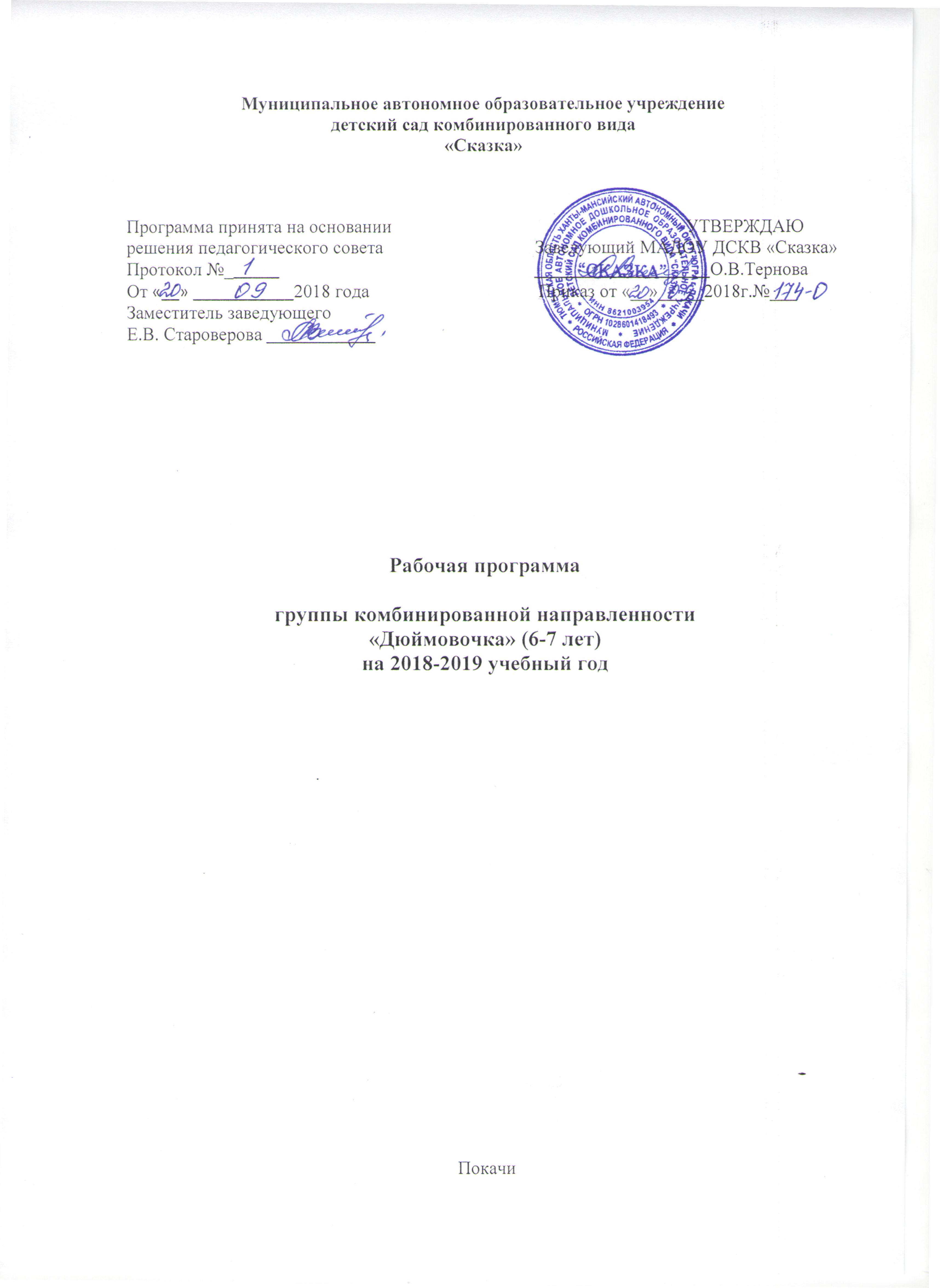 1. ЦЕЛЕВОЙ РАЗДЕЛ   1.1. Пояснительная записка       Образовательная программа подготовительной группы МАДОУ ДСКВ «Сказка» разработана с учетом федерального государственного образовательного стандарта дошкольного образования, особенностей региона, образовательного учреждения, образовательных потребностей и запросов родителей (законных представителей) воспитанников. Программа определяет цель, задачи, планируемые результаты, содержание и организацию образовательного процесса на уровне дошкольного образования. Программа  разработана заместителем заведующего МАДОУ ДСКВ «Сказка» Староверовой Е.В., педагогом-психологом Смолич А.И.,  учителем-логопедом Бырдиной О.С., воспитателями  Шлейниковой Н.А., Брицкой О.В.       Программа обеспечивает развитие личности детей дошкольного возраста в различных видах деятельности с учетом их возрастных, индивидуальных, психологических и физиологических особенностей и направлена на решение задач, указанных в пункте 1.6. Стандарта.        Ведущими целями основной общеобразовательной программы дошкольного образования «От рождения до школы» под редакцией Н. Е. Вераксы, Т. С. Комаровой, М. А. Васильевой являются, «создание благоприятных условий для полноценного проживания ребенком дошкольного детства, формирование основ базовой культуры личности, всестороннее развитие психических и физических качеств в соответствии с возрастными и индивидуальными особенностями, подготовка к жизни в современном обществе, к обучению в школе, обеспечение безопасности жизнедеятельности дошкольника». Эти цели реализуются в процессе разнообразных видов детской деятельности: игровой, коммуникативной, трудовой, познавательно-исследовательской, продуктивной, музыкально-художественной, чтения.       Для достижения целей программы первостепенное значение имеют: • забота о здоровье, эмоциональном благополучии и своевременном всестороннем развитии каждого ребенка; • создание в группах атмосферы гуманного и доброжелательного отношения ко всем воспитанникам, что позволяет растить их общительными, добрыми, любознательными, инициативными, стремящимися к самостоятельности и творчеству; • максимальное использование разнообразных видов детской деятельности; их интеграция в целях повышения эффективности воспитательно-образовательного процесса; • творческая организация (креативность) воспитательно-образовательного процесса; • вариативность использования образовательного материала, позволяющая развивать творчество в соответствии с интересами и наклонностями каждого ребенка; • уважительное отношение к результатам детского творчества; • единство подходов к воспитанию детей в условиях ДОУ и семьи; • соблюдение преемственности в работе детского сада и начальной школы, исключающей умственные и физические перегрузки в содержании образования ребенка дошкольного возраста, обеспечивающей отсутствие давления предметного обучения.1.2. Нормативные документы, на основе которых разработана Программа       Программа разработана в соответствии с нормативно-правовыми документами: - Федеральным законом от 29.10.2012 №273-ФЗ «Об образовании в Российской Федерации» гл.7,ст.64, п.1, п.2; гл.11,ст.79.п.1.;- Федеральным государственным образовательным  стандартом дошкольного образования (утвержден приказом Министерства образования и науки Российской Федерации 17 октября 2013 №1155); - Приказом Министерства образования и науки Российской Федерации от 13.08.2013г. №1014 «Об утверждении Порядка организации и осуществления образовательной деятельности по основным общеобразовательным программам – образовательным программам дошкольного образования»;- «Санитарно-эпидемиологическими требованиями к устройству, содержанию и организации режима работы дошкольных организациях». Санитарно-эпидемиологические правила и нормативы СанПиН 2.4.1.3049-13, утвержденные постановлением Главного государственного санитарного врача Российской Федерации от 15 мая 2013 №23;         В Федеральном законе № 273-ФЗ,  в п. 1 ст. 64  указывается на то, что «Дошкольное образование направлено на формирование общей культуры, развитие физических, интеллектуальных, нравственных, эстетических и личностных качеств, формирование предпосылок учебной деятельности, сохранение и укрепление здоровья детей дошкольного возраста».      Программа сформирована как программа психолого-педагогической поддержки позитивной социализации и индивидуализации, развития личности детей дошкольного возраста и определяет комплекс основных характеристик дошкольного образования (объем, содержание и планируемые результаты в виде целевых ориентиров дошкольного образования). Программа направлена на:  создание условий развития ребенка, открывающих возможности для его позитивной  социализации, его личностного развития, развития инициативы и творческих способностей на основе сотрудничества со взрослыми и сверстниками и соответствующим возрасту видам деятельности;  на создание развивающей образовательной среды, которая представляет собой  систему условий социализации и индивидуализации детей.1.3. Парциальные ПрограммыПарциальные  программы дошкольного образования, используемые в воспитательно-образовательном процессе,  являются прекрасным дополнением к основной комплексной образовательной программе.  В нашем  дошкольном образовательном учреждении,  в дополнение к основной общеобразовательной программе "От рождения до школы" под редакцией [ Н. Е. Веракса, Т. С. Комарова, М. А. Васильева] — М. : Просвещение,  2017 используются дополнительные  программы, направленные на всестороннее развитие личности ребенка.В нашей группе ведется дополнительная работа по программе  Программа духовно-нравственного развития и воспитания «Социокультурные истоки» - И.А. Кузьмина.Развитие речи в детском саду – В.В. Гербова. Формирование элементарных математических представлений  – И.А. Помораева,  В.А. Позина.ОБЖ – Р.Б. Стеркина. Ознакомление с природой в детском саду  –  О.А. Соламенникова. Знакомим с окружающим миром детей 5-7 лет – Т.Н. Вострухина, Л.А. Кондрыкинская.1.4.  Современные образовательные технологии В настоящее время в  ДОУ интенсивно внедряются  в работу инновационные технологии. Поэтому основная  наша задача, педагогов дошкольного учреждения – выбрать методы и формы организации работы с детьми, инновационные педагогические технологии, которые оптимально соответствуют поставленной цели развития личности. Современные педагогические технологии в дошкольном образовании направлены на реализацию государственных стандартов дошкольного образования.  Часть программы, формируемая участниками образовательных отношений (в соответствии с п.2.12. приказа Министерства образования и науки Российской Федерации от 17 октября 2013г. № 1155 «Об утверждении федерального государственного образовательного стандарта дошкольного образования») представлена выбранными парциальными образовательными программами, направленными на развитие детей в нескольких образовательных областях. В соответствии с ФГОС ДО данная часть программы учитывает образовательные потребности, интересы и мотивы детей, членов их семей и педагогов и ориентирована на:-  специфику национальных, социокультурных и иных условий, в которых осуществляется образовательная деятельность;- выбор тех форм организации работы с детьми, которые в наибольшей степени соответствуют потребностям и интересам детей, а также возможностям педагогического коллектива;- сложившиеся традиции Организации или группы.	Часть, формируемая участниками образовательных отношений, выделена во всех разделах Программы.При организации образовательного процесса учитывается принцип интеграции образовательных областей в соответствии с возрастными возможностями и особенностями воспитанников. Основу организации образовательного процесса составляет комплексно-тематический принцип с ведущей игровой деятельностью, а решение программных задач осуществляется в разных формах совместной деятельности взрослых и детей и самостоятельной деятельности детей.  Программа реализуется на государственном языке Российской Федерации. (ФЗ «Об образовании в РФ» от 29 декабря 2012 г. № 273-ФЗ, ст.14, ФГОС ДО п.1.9)1.5. Цели и задачи реализации Программы в комбинированной группе Рабочая программа определяет содержание и организацию воспитательно-образовательного процесса для детей 6-8 лет.Целью рабочей программы является создание благоприятных условий для полноценного проживания ребенком дошкольного детства, формирование основ базовой культуры личности, всестороннее развитие психических и физических качеств в соответствии с возрастными и индивидуальными особенностями, подготовка к жизни в современном обществе, к обучению в школе, обеспечение безопасности жизнедеятельности дошкольника. Реализация цели осуществляется в процессе разнообразных видов деятельности:игровой, коммуникативной, трудовой, познавательно-исследовательской, продуктивной, музыкально-художественной, чтения.Исходя из поставленной цели, формируются следующие задачи:Укрепление здоровья, приобщение к здоровому образу жизни, развитие двигательной и гигиенической культуры детей.Развитие гуманистической направленности отношения детей к миру, воспитание культуры общения, эмоциональной отзывчивости и доброжелательности к людям.Развитие эстетических чувств детей, творческих способностей, эмоционально-ценностных ориентаций, приобщение воспитанников к искусству и художественной литературе.Развитие познавательной активности, познавательных интересов, интеллектуальных способностей детей, самостоятельности и инициативы, стремления к активной деятельности и творчеству.	Цель для работы с детьми ОВЗ: обеспечение реализации задач развития детей  6 -8 лет по основным направлениям развития адаптированной общеобразовательной программы МАДОУ ДСКВ «Сказка». Построение системы коррекционно-развивающей работы для детей с ограниченными возможностями здоровья (ОВЗ), предусматривающей полную интеграцию действий всех специалистов дошкольного образовательного учреждения и родителей дошкольников.	Задачи:обеспечить положительную динамику качественных показателей достижений обучающихся (воспитанников);повысить эффективность оздоровительной и образовательной работы посредством создания условий для формирования, сохранения и укрепления здоровья как важнейшего фактора развития личности в соответствии с психофизиологическими возможностями детей;развивать эмоциональную отзывчивость, способности к сопереживанию, готовности к проявлению гуманного отношения в детской деятельности, поведении, поступках;содействовать развитию познавательной активности, любознательности, стремления к самостоятельному познанию и размышлению, развитию умственных способностей и речи;стимулировать творческую активность, воображения воспитанников, желания включаться в творческую деятельность;обеспечивать полноценное художественно-эстетического развития детей, формирование основ их общей культуры;взаимодействовать с семьями детей для обеспечения полноценного развития детей, оказание консультативной и методической помощи родителям (законным представителям) по вопросам воспитания, обучения и развития воспитанников; формировать у детей самостоятельную, связную, грамматически правильную речь и коммуникативные навыки фонетической системы русского языка, элементы  грамоты.Разработанная программа  предусматривает включение воспитанников в процессы ознакомления с региональным компонентом ХМАО-Югры.Основной целью работы  является развитие духовно-нравственной культуры ребенка, формирование ценностных представлений о Северном крае ХМАО-Югры.	Эти задачи реализуются в процессе разнообразных видов детской деятельности: игровой, коммуникативной, трудовой, познавательно-исследовательской, продуктивной, музыкально-художественной, чтения художественной литературы. 1.6. Характеристика особенностей развития детей  6-8 лет Физическое развитие. К 7 годам скелет ребенка становится более крепким, поэтому он может выполнять различные движения, которые требуют гибкости, упругости, силы. Его тело приобретает заметную устойчивость, чему способствует усиленный рост ног. Ноги и руки становятся более выносливыми, ловкими, подвижными. В этом возрасте дети уже могут совершать довольно длительные прогулки, долго бегать, выполнять сложные физические упражнения. У семилетних детей отсутствуют лишние движения. Ребята уже самостоятельно, без специальных указаний взрослого, могут выполнить ряд движений в определенной последовательности, контролируя их, изменяя (произвольная регуляция движений). Ребенок уже способен достаточно адекватно оценивать результаты своего участия в подвижных и спортивных играх соревновательного характера. Удовлетворение полученным результатом доставляет ребенку радость и поддерживает положительное отношение к себе и своей команде («мы выиграли, мы сильнее»). Имеет представление о своем физическом облике (высокий, толстый, худой, маленький и т.п.) и здоровье, заботиться о нем. Владеет культурно-гигиеническими навыками и понимает их необходимость. Социально-коммуникативное развитие.  К семи годам у ребенка ярко проявляется уверенность в себе и чувство собственного достоинства, умение отстаивать свою позицию в совместной деятельности. Семилетний ребенок способен к волевой регуляции поведения, преодолению непосредственных желаний, если они противоречат установленным нормам, данному слову, обещанию. Способен проявлять волевые усилия в ситуациях выбора между «можно» и «нельзя», «хочу» и «должен». Проявляет настойчивость, терпение, умение преодолевать трудности. Может сдерживать себя, высказывать просьбы, предложения, несогласие в социально приемлемой форме. Произвольность поведения   один из важнейших показателей психологической готовности к школе. Самостоятельность ребенка проявляется в способности без помощи взрослого решать различные задачи, которые возникают в повседневной жизни (самообслуживание, уход за растениями и животными, создание среды для самодеятельной игры, пользование простыми безопасными приборами  включение освещения, телевизора, проигрывателя и т.п.). В сюжетно-ролевых играх дети 7-го года жизни начинают осваивать сложные взаимодействия людей, отражающих характерные значимые жизненные ситуации, например, свадьбу, болезнь и т.п. Игровые действия становятся более сложными, обретают особый смысл, который не всегда открывается взрослому. Игровое пространство усложняется. В нем может быть несколько центров, каждый из которых поддерживает свою сюжетную линию. При этом дети способны отслеживать поведение партнеров по всему игровому пространству и менять свое поведение в зависимости от места в нем (например, ребенок обращается к продавцу не просто как покупатель, а как покупатель-мама). Если логика игры требует появления новой роли, то ребенок может по ходу игры взять на себя новую роль, сохранив при этом роль, взятую ранее. Семилетний ребенок умеет заметить изменения настроения взрослого и сверстника, учесть желания других людей; способен к установлению устойчивых контактов со сверстниками. Ребенок семи лет отличается большим богатством и глубиной переживаний, разнообразием их проявлений и в то же время большей сдержанностью эмоций. Ему свойственно «эмоциональное предвосхищение» ─ предчувствие собственных переживаний и переживаний других людей, связанных с результатами тех или иных действий и поступков («Если я подарю маме свой рисунок, она очень обрадуется»).      Речевое развитие.      Происходит активное развитие диалогической речи. Диалог детей приобретает характер скоординированных предметных и речевых действий. В недрах диалогического общения старших дошкольников зарождается и формируется новая форма речи - монолог. У детей продолжает развиваться речь: ее звуковая сторона, грамматический строй, лексика. Развивается связная речь. В высказываниях детей отражаются как расширяющийся словарь, так и характер обобщений, формирующихся в этом возрасте. Дети начинают активно употреблять обобщающие существительные, синонимы, антонимы, прилагательные и т.д.        Познавательное  развитие.       Познавательные процессы претерпевают качественные изменения; развивается произвольность действий. Наряду с наглядно-образным мышлением появляются элементы словесно-логического мышления. Продолжают развиваться навыки обобщения и рассуждения, но они еще в значительной степени ограничиваются наглядными признаками ситуации. Продолжает развиваться воображение, однако часто приходится констатировать снижение развития воображения в этом возрасте в сравнении со старшей группой. Это можно объяснить различными влияниями, в том числе средств массовой информации, приводящими к стереотипности детских образов. Внимание становится произвольным, в некоторых видах деятельности время произвольного сосредоточения достигает 30 минут. У детей появляется особы интерес к печатному слову, математическим отношениям. Они с удовольствием узнают буквы, овладевают звуковым анализом слова, счетом и пересчетом отдельных предметов. К 7 годам дети в значительной степени освоили конструирование из строительного материала. Они свободно владеют обобщенными способами анализа как изображений, так и построек. Свободные постройки становятся симметричными и пропорциональными. Дети точно представляют себе последовательность, в которой будет осуществляться постройка. В этом возрасте дети уже могут освоить сложные формы сложения из листа бумаги и придумывать собственные. Усложняется конструирование из природного материала. Художественно-эстетическое развитие. В изобразительной деятельности детей 6-7 лет рисунки приобретают более детализированный характер, обогащается их цветовая гамма. Более явными становятся различия между рисунками мальчиков и девочек. Мальчики охотно изображают технику, космос, военные действия; девочки обычно рисуют женские образы: принцесс, балерин, и т.д. Часто встречаются бытовые сюжеты: мама и дочка, комната и т.п. При правильном подходе у детей формируются художественно-творческие способности в изобразительной деятельности. Изображение человека становится еще более детализированным и пропорциональным. Появляются пальцы на руках, глаза, рот, нос, брови, подбородок. Одежда может быть украшена различными деталями. Предметы, которые дети лепят и вырезывают, имеют различную форму, цвет, строение, по-разному расположены в пространстве. Вместе с тем могут к 7-ми годам передать конкретные свойства предмета с натуры. Семилетнего ребенка характеризует активная деятельностная позиция, готовность к спонтанным решениям, любопытство, постоянные вопросы к взрослому, способность к речевому комментированию процесса и результата собственной деятельности, стойкая мотивация достижений, развитое воображение. Процесс создания продукта носит творческий поисковый  характер: ребенок ищет разные способы решения одной и той же задачи. Ребенок семи лет достаточно адекватно оценивает результаты своей деятельности по сравнению с другими детьми, что приводит к становлению представлений о себе и своих возможностях. Значительно обогащается индивидуальная интерпретация музыки. Ребенок определяет к какому жанру принадлежит прослушанное произведение. Чисто и выразительно поет, правильно передавая мелодию (ускоряя, замедляя). Дошкольник может самостоятельно придумать и показать танцевальное или ритмическое движение.Взаимоотношения детей в группе доброжелательные, дружеские. Большой интерес вызывает у детей игровая и познавательно – исследовательская деятельность, в ходе которой дети применяют обобщённые  способы обследования объектов. Дети группы активно осваивают социальные отношения. Наблюдается организация игрового пространства, в котором выделяются смысловой «центр» и «периферия». Действия детей в играх с возрастом становятся более разнообразными. Мальчики предпочитают конструктивно – игровую деятельность, строительную. Девочки отдают предпочтение сюжетно-ролевым, режиссерским, театрализованным играм. Общие интересы детей направлены к музыке, литературе, спорту, театрализации. 1.7. Содержание психолого-педагогической работыСодержание психолого-педагогической работы  должно обеспечивать развитие личности, мотивации и способностей детей в различных видах  деятельности и охватывать следующие структурные единицы, представляющие определенные направления развития и  образования детей (далее – образовательные области):Социально-коммуникативное развитие (социализация, развитие общения, нравственное воспитание; ребенок в семье и сообществе, патриотическое воспитание; самообслуживание, самостоятельность, трудовое воспитание; формирование основ безопасности); Познавательное развитие (ФЭМП,  Развитие познавательно-исследовательской деятельности, Ознакомление с социальным миром, с природой, с предметным окружением);Речевое развитие; Художественно - эстетическое развитие. Физическое развитие1.8.  Региональный компонентРазработанная программа  предусматривает включение воспитанников в процессы ознакомления с региональным компонентом ХМАО-Югры.Основной целью работы  является развитие духовно-нравственной культуры ребенка, формирование ценностных ориентаций средствами традиционной народной культуры  северного края. Принципы работы:Системность и непрерывность.Личностно-ориентированный  гуманистический характер взаимодействия детей и взрослых.Свобода индивидуального личностного развитияПризнание приоритета  ценностей внутреннего мира ребенка, опоры на позитивный внутренний потенциал развития ребенка.Принцип регионализации (учет специфики региона)В дошкольном возрасте формируются предпосылки гражданских качеств, представления о человеке, обществе культуре. Очень важно привить в этом возрасте чувство любви и привязанности  к  природным и культурным ценностям родного края, так как именно на этой основе воспитывается патриотизм. Поэтому в детском саду в образовательном процессе используются разнообразные методы и формы  организации детской деятельности: народные подвижные игры и забавы, дидактические игры, слушание музыки,  наблюдения в природе, чтение детской литературы, знакомство с народно-прикладным искусством и др.1.9. Система педагогической диагностики (мониторинга) достижений детьми планируемых результатов освоения образовательной программы дошкольного образования        Реализация основной образовательной программы Учреждения предполагает оценку индивидуального развития детей. Такая оценка производится педагогическим работником в рамках педагогической диагностики (оценки индивидуального развития дошкольников, связанной с оценкой эффективности педагогических действий и лежащей в основе их дальнейшего планирования).      Педагогическая диагностика проводится в ходе наблюдений за активностью детей в спонтанной и специально организованной деятельности. Инструментарий для педагогической диагностики   карты наблюдений детского развития, позволяющие фиксировать индивидуальную динамику и перспективы развития каждого ребенка в ходе:коммуникации со сверстниками и взрослыми (как меняются способы установления и поддержания контакта, принятия совместных решений, разрешения конфликтов, лидерства и пр.);игровой деятельности; познавательной деятельности (как идет развитие детских способностей, познавательной активности);проектной деятельности (как идет развитие детской инициативности, ответственности и автономии, как развивается умение планировать и организовывать свою деятельность);художественной деятельности;физического развития.Результаты педагогической диагностики могут использоваться исключительно для решения следующих образовательных задач:индивидуализации образования (в том числе поддержки ребенка, построения его образовательной траектории или профессиональной коррекции особенностей его развития);оптимизации работы с группой детей.        В ходе образовательной деятельности педагоги должны создавать диагностические ситуации, чтобы оценить индивидуальную динамику детей и скорректировать свои действия.         В отдельных случаях (при необходимости) может проводиться психологическая диагностика детей. Она проводится квалифицированными специалистами (например, педагогами-психологами) и только с согласия родителей (законных представителей) детей.      Педагогическая диагностика преимущественно направлена на изучение ребенка дошкольного возраста для познания его индивидуальности и оценки его развития как субъекта познания, общения и деятельности; на понимание мотивов его поступков, видение скрытых резервов личностного развития, предвидение его поведения в будущем. Понимание ребенка помогает педагогу сделать условия воспитания и обучения максимально приближенными к реализации детских потребностей, интересов, способностей, способствует поддержке и развитию детской индивидуальности.       Без педагогической диагностики трудно представить осознанную и целенаправленную профессиональную деятельность педагога.      Диагностическая деятельность является начальным этапом педагогического проектирования, позволяя определить актуальные образовательные задачи, индивидуализировать образовательный процесс и завершить цепочку по решению этих задач, поскольку направлена на выявление результативности образовательного процесса.       Познание и понимание педагогом ребенка дошкольного возраста как основная цель педагогической диагностики в дошкольном образовательном учреждении определяют использование ими преимущественно малоформализованных диагностических методов, ведущими среди которых являются наблюдение проявлений ребенка в деятельности и общении с другими субъектами педагогического процесса, а также свободные беседы с детьми.       В качестве дополнительных методов используется анализ продуктов детской деятельности, простые тесты, специальные диагностические ситуации.        Педагогическая диагностика достижений ребенка направлена на изучение: - деятельностных умений ребенка; - интересов, предпочтений, склонностей ребенка; - личностных особенностей ребенка; - поведенческих проявлений ребенка; - особенностей взаимодействия ребенка со сверстниками; - особенностей взаимодействия ребенка со взрослыми. Принципы педагогической диагностики (мониторинга)     Педагогическая диагностика осуществляется с учетом ряда принципов, обусловленных спецификой образовательного процесса МАДОУ.       Принцип объективности означает стремление к максимальной объективности в процедурах и результатах диагностики, избегание в оформлении диагностических данных субъективных оценочных суждений, предвзятого отношения к диагностируемому.   Реализация принципа предполагает соблюдение ряда правил:  - соответствие диагностических методик возрастным и личностным особенностям диагностируемых;  фиксация всех проявлений личности ребенка;- сопоставление полученных данных с данными других педагогов, родителей;- перепроверка, уточнение полученного фактического материала при проведении диагностики; - постоянный самоконтроль педагога за своими собственными переживаниями, эмоциями, симпатиями и антипатиями, которые часто субъективируют фиксацию фактов; - развитие педагогической рефлексии.         Принцип целостного изучения педагогического процесса предполагает:-  для того, чтобы оценить общий уровень развития ребенка, необходимо иметь информацию о различных аспектах его развития: социальном, эмоциональном, интеллектуальном, физическом, художественно-творческом. Важно помнить, что развитие ребенка представляет собой целостный процесс, и что направление развития в каждой из сфер не может рассматриваться изолированно. Различные сферы развития личности связаны между собой и оказывают взаимное влияние друг на друга.        Принцип процессуальности предполагает изучение явления в изменении, развитии. Правила, детализирующие принцип процессуальности, состоят в том, чтобы: - не ограничиваться отдельными «срезами состояний», оценками без выявления закономерностей развития;  - учитывать половозрастные и социокультурные особенности индивидуально-личностного становления ребенка;  - обеспечивать непрерывность изучения диагностируемого предмета в естественных условиях педагогического процесса.        Принцип компетентности означает принятие педагогом решений только по тем вопросам, по которым он имеет специальную подготовку; запрет в процессе и по результатам диагностики на какие-либо действия, которые могут нанести ущерб испытуемому. Этот принцип раскрывается: - в правилах сотрудничества (согласие, добровольность участия в диагностике);  в безопасности для испытуемого применяемых методик;  в доступности для педагога диагностических процедур и методов;  во взвешенности и корректном использовании диагностических сведений (разумной конфиденциальности результатов диагностики).        Принцип персонализации требует от педагога в диагностической деятельности обнаруживать не только индивидуальные проявления общих закономерностей, но также индивидуальные пути развития, а отклонения от нормы не оценивать как негативные без анализа динамических тенденций становления. Методы проведения педагогической диагностики (мониторинга)      Формализованные методы: диагностическое задание, диагностическая ситуация. Для них характерны определенная регламентация, объективизация процедуры обследования или испытания (точное соблюдение инструкций, строго определенные способы предъявления стимульного материала, невмешательство исследователя в деятельность испытуемого и другое), стандартизация (установление единообразия проведения обработки и представления результатов диагностических экспериментов), надежность и валидность. Эти методики позволяют собрать диагностическую информацию в относительно короткие сроки и в таком виде, который дает возможность количественно и качественно сравнивать полученные результаты.      Малоформализованные методы: наблюдение, беседа, анализ продуктов детской деятельности. Эти методы дают очень ценные сведения о ребенке, особенно когда предметом изучения выступают такие явления, которые мало поддаются объективизации (например, ценностные ориентации, отношение ребенка к различным явлениям) или являются чрезвычайно изменчивыми по своему содержанию (динамика интересов, состояний,  настроений и так далее). Следует иметь в виду, что малоформализованные методы очень трудоемки. Только наличие высокого уровня культуры проведения при наблюдении, беседах с детьми помогает избежать влияния случайных и побочных факторов на результаты диагностики.       Педагогическая диагностика (мониторинг) заполняется дважды в год (в сентябре и мае). На основании полученных результатов в начале года педагоги проектируют образовательную деятельность с детьми каждой возрастной группы, а также планируют индивидуальную работу по образовательным областям с теми детьми, которые требуют особой педагогической поддержки. Далее на каждого воспитанника оформляется «Карта индивидуального развития ребенка», в которой педагог фиксирует результаты наблюдения за детьми в процессе образовательной деятельности и выстраивается индивидуальная траектория развития каждого ребенка. По результатам педагогической диагностики (мониторинга) составляется индивидуальный маршрут развития каждого воспитанника в целях поддержки ребенка, построения его образовательной траектории или профессиональной коррекции особенностей его развития.       В качестве критериев и педагогического инструментария для проведения педагогической диагностики (мониторинга) используется «Педагогический мониторинг в новом контексте образовательной деятельности. Изучение индивидуального развития детей». Пособия/ред. Афонькина Ю.А.- Волгоград: Учитель, 2015, допущены к использованию в образовательном процессе Приказом Министерства образования и науки РФ №16 от 16.01.2012г.1.10. Срок реализации  рабочей ПрограммыРабочая программа предполагает реализацию  сроком на один учебный год 2018-2019.1.11. Принципы и подходы к формированию Программы      Основными принципами (ФГОС ДО п.1.2), положенными в основу Программы являются следующие:  Поддержка разнообразия детства; сохранение уникальности и самоценности детства как важного этапа в общем развитии человека, самоценности детства – понимание (рассмотрение) детства как периода жизни значимого самого по себе, без всяких условий; значимого тем, что происходит с ребенком сейчас, а не тем, что этот период есть период подготовки к следующему периоду. Личностно-развивающий и гуманистический характер взаимодействия взрослых (родителей (законных представителей), педагогических и иных работников ДОО) и детей. Уважение личности ребенка. Реализация программы в формах, специфических для детей данной возрастной группы, прежде всего в форме игры, познавательной и исследовательской деятельности, в форме творческой активности, обеспечивающей художественно-эстетическое развитие ребенка.  Основные принципы дошкольного образования (ФГОС ДО 1.4.):  Полноценное проживание ребенком всех этапов детства (младенческого, раннего и дошкольного возраста), обогащение (амплификация) детского развития. Построение образовательной деятельности на основе индивидуальных особенностей каждого ребенка, при котором сам ребенок становится активным в выборе содержания своего образования, становится субъектом образования (далее – индивидуализация дошкольного образования). Содействие и сотрудничество детей и взрослых, признание ребенка полноценным участником (субъектом) образовательных отношений. Поддержка инициативы детей в различных видах деятельности. Сотрудничество ДОО с семьей. Приобщение детей к социокультурным нормам, традициям семьи, общества и государства. Формирование познавательных интересов и познавательных действий ребенка в различных видах деятельности. Возрастная адекватность дошкольного образования (соответствие условий, требований, методов возрасту и особенностям развития). Учет этнокультурной ситуации развития детей. В Программе на первый план выдвигается развивающая функция образования, обеспечивающая становление личности ребенка и ориентирующая педагога на его индивидуальные особенности, что соответствует современной научной «Концепции дошкольного воспитания» (авторы В. В. Давыдов, В. А. Петровский и др.) о признании самоценности дошкольного периода детства.Программа построена на позициях гуманно-личностного отношения к ребенку и направлена на его всестороннее развитие, формирование духовных и общечеловеческих ценностей, а также способностей и интегративных качеств. В Программе отсутствуют жесткая регламентация знаний детей и предметный центризм в обучении. Программа опирается на лучшие традиции отечественного дошкольного образования, его фундаментальность: комплексное решение задач по охране жизни и укреплению здоровья детей, всестороннее воспитание, амплификацию (обогащение) развития на основе организации разнообразных видов детской творческой деятельности. Особая роль в программе уделяется игровой деятельности как ведущей в дошкольном детстве (А. Н. Леонтьев, А. В. Запорожец, Д. Б. Эльконин и др.).Программа основывается на важнейшем дидактическом принципе  развивающем обучении и на научном положении Л.С.Выготского о том, что правильно организованное обучение «ведет» за собой развитие. Воспитание и психическое развитие не могут выступать как два обособленных, независимых друг от друга процесса, но при этом «воспитание служит необходимой и всеобщей формой развития ребенка» (В. В. Давыдов). Таким образом, развитие в рамках Программы выступает как важнейший результат успешности воспитания и образования детей.В  программе комплексно представлены все основные содержательные линии воспитания и образования ребенка от рождения до школы.Программа строится на принципе культуросообразности. Реализация этого принципа обеспечивает учет национальных ценностей и традиций в образовании, восполняет недостатки духовно-нравственного и эмоционального воспитания. Образование рассматривается как процесс приобщения ребенка к основным компонентам человеческой культуры (знание, мораль, искусство, труд).Главный критерий отбора программного материала  его воспитательная ценность, высокий художественный уровень используемых произведений культуры  (классической и народной  как отечественной, так и зарубежной), возможность развития всесторонних способностей ребенка на каждом этапе дошкольного детства.1.12. Значимые характеристики, в том числе характеристики особенностей развития детей раннего и дошкольного возрастаОсновными участниками реализации программы  являются: дети дошкольного возраста, родители (законные представители), воспитатели.Педагоги:Дети:      Так как родители являются субъектами воспитательно-образовательного процесса, поэтому  мы педагоги пытаемся создать доброжелательную, психологически комфортную атмосферу, в основе которой лежит определенная система взаимодействия с родителями, взаимопонимание и сотрудничество.
     Социальный  статус родителей1.13. Планируемые результаты освоения программы	В соответствии с ФГОС ДО специфика дошкольного детства и системные особенности дошкольного образования делают неправомерными требования от ребенка дошкольного возраста конкретных образовательных достижений. Поэтому результаты освоения Программы представлены в виде целевых ориентиров дошкольного образования и представляют собой социально-нормативные возрастные характеристики возможных достижений ребенка к концу дошкольного образования. Реализация образовательных целей и задач Программы направлена на достижение целевых ориентиров дошкольного образования, которые описаны как основные характеристики (ФГОС ДО р.IV, п.4.6.). 1.13.1 Планируемые результаты освоения Программы в части, формируемой участниками образовательных отношенийПланируемые результаты освоения программы «Основы безопасности детей дошкольного возраста»  (авторы: Р.Б.Стеркина, О.Л.Князева, Н.Н.Авдеева).1.13.2 Планируемые результаты освоения парциальной программы экологического образования дошкольников «Наш дом - природа» (автор: Рыжова  )-проявляет интерес к окружающему миру, природе, задает много вопросов, выстаивает собственные гипотезы относительно происходящего в природе и обсуждает их с взрослыми; -имеет первые представления о взаимосвязях в природе (животных, растений между собой и с окружающей средой, животных и растений, животных и животных, растений и растений, о круговороте воды) и о последствиях нарушений этих взаимосвязей человеком; -не только соблюдает правила поведения в природе, но и может объяснить смысл, высказывает свое мнение, если видит, что другие не соблюдают эти правила; -владеет элементарными навыками экономного использования ресурсов (света, энергии, тепла, бумаги) и понимает необходимость бережного отношения к ним; -не бросает мусор на землю, знает, зачем и как сортируют мусор; -знает о взаимосвязи своего здоровья и состояния окружающей среды и вместе со взрослыми выбирает для прогулок, спортивный занятий экологически безопасные места; -умеет наблюдать за природой и самостоятельно экспериментировать с природными объектами, не нанося им ущерба (не ловит бабочек, а если берет дождевого червя для исследований, то потом выпускает обратно на клумбу); -проявляет сочувствие и сопереживание к животным, растениям; самостоятельно обращает внимание на то, что растение нужно поливать, что в кормушке не хватает корма, что нужно подвязать ветку дерева и т. п., обращает внимание взрослого, других детей; -вместе со взрослыми участвует в экологических акциях, проектах по сохранению природы своего ближайшего окружения (сбор макулатуры, изготовление домиков для птиц, экологических плакатов, посадка растений); -проявляет интерес к общению с природой и при этом может самостоятельно найти в природе интересное занятие (наблюдает, делает зарисовки); -знает хотя бы несколько животных, растений своего ближайшего окружения (территории детского сада, города) г. Покачи, а также представителей животного и растительного мира России и разных континентов; -проявляет инициативу и самостоятельность в процессе выполнения экологических проектов, экспериментирования, умеет выполнять задание в команде; -проявляет интерес к посещению естественно-научных музеев, парков родного города; - способен к волевым усилиям может следовать нормам поведения, связанным с сохранением 6 окружающей среды, соблюдать элементарные правила экологической безопасности; - осознает, что труд в природе требует понимания ее законов (не нужно убирать опавшие листья, домики для птиц должны быть разными соответствовать особенностям разных видов птиц, растения нужно сажать и ухаживать за ними с учетом требований к окружающей среде и т. п.); -проявляет интерес к коллекционированию и исследованию природных материалов; - замечает изменения в природе, видит красоту природы и умеет отразить в речи, в рассказах, в музыке и посредством изобразительной деятельности; - знает об экологических праздниках и проявляет желание в них участвовать; - проявляет интерес к литературе, видеофильмам, дидактическим играм природоведческого и экологического содержания; - включает сюжеты природоведческого и экологического содержания в свободную (самостоятельную) игру; - появляется способность контроля над своими эмоциями, чувствами, поведением.1.13.3 Планируемые результаты освоения парциальной программы на текущий учебный год «Малыши играют в шахматы»  (автор: В.Г. Гришин):Воспитанники должны:иметь представление о шахматной доске, ориентироваться на ней;различать и называть шахматные фигуры;правильно расставлять шахматные фигуры на шахматной доске в начальное положение;иметь представление об элементарных правилах игры;играть малым числом фигур;иметь представление об истории шахмат и выдающихся шахматистах;владеть основными шахматными терминами;правильно применять элементарные правила игры;иметь представление о некоторых тактических приемах.II. СОДЕРЖАТЕЛЬНЫЙ РАЗДЕЛ2.Описание образовательной деятельности в соответствии с направлениями развития ребенка, представленными в пяти образовательных областях (ФГОС ДО п.2.11.2. а.)        Содержание Программы МАДОУ ДСКВ «Сказка» обеспечивает развитие личности, мотивации и способностей детей в различных видах деятельности и охватывает следующие структурные единицы, представляющие определенные направления развития и образования детей (далее - образовательные области) (ФГОС ДО п.2.6.):  - социально-коммуникативное развитие;- познавательное развитие;-  речевое развитие;- художественно-эстетическое развитие;- физическое развитие.      Содержание психолого-педагогической работы ориентировано на разностороннее развитие дошкольников с учетом их возрастных и индивидуальных особенностей. Задачи психолого-педагогической работы по формированию физических, интеллектуальных и личностных качеств детей решаются интегрированно в ходе освоения всех образовательных областей наряду с задачами, отражающими специфику каждой образовательной области, с обязательным психологическим сопровождением.       При этом решение программных образовательных задач предусматривается не только в рамках непосредственно образовательной деятельности, но и в ходе режимных моментов — как в совместной деятельности взрослого и детей, так и в самостоятельной деятельности дошкольников.2.1.1 Образовательная область «Социально-коммуникативное развитие»          Социально-коммуникативное развитие направлено на усвоение норм и ценностей, принятых в обществе, включая моральные и нравственные ценности; развитие общения и взаимодействия ребенка со взрослыми и сверстниками; становление самостоятельности, целенаправленности и саморегуляции собственных действий; развитие социального и эмоционального интеллекта, эмоциональной отзывчивости, сопереживания, формирование готовности к совместной деятельности со сверстниками, формирование уважительного отношения и чувства принадлежности к своей семье и к сообществу детей и взрослых в Организации; формирование позитивных установок к различным видам труда и творчества; формирование основ безопасного поведения в быту, социуме, природе.Основные цели и задачи1. Социализация, развитие общения, нравственное воспитание. - Усвоение норм и ценностей, принятых в обществе, воспитание моральных и нравственных качеств ребенка, формирование умения правильно оценивать свои поступки и поступки сверстников.- Развитие общения и взаимодействия ребенка с взрослыми и сверстниками, развитие социального и эмоционального интеллекта, эмоциональной отзывчивости, сопереживания, уважительного и доброжелательного отношения к окружающим.- Формирование готовности детей к совместной деятельности, развитие умения договариваться, самостоятельно разрешать конфликты со сверстниками.2. Ребенок в семье и сообществе, патриотическое воспитание. - Формирование образа Я, уважительного отношения и чувства принадлежности к своей семье и к сообществу детей и взрослых в организации; формирование гендерной, семейной, гражданской принадлежности; воспитание любви к Родине, гордости за ее достижения, патриотических чувств.3. Самообслуживание, самостоятельность, трудовое воспитание. - Развитие навыков самообслуживания; становление самостоятельности, целенаправленности и саморегуляции собственных действий.- Воспитание культурно-гигиенических навыков.- Формирование позитивных установок к различным видам труда и творчества, воспитание положительного отношения к труду, желания трудиться.- Воспитание ценностного отношения к собственному труду, труду других людей и его результатам. Формирование умения ответственно относиться к порученному заданию (умение и желание доводить дело до конца, стремление сделать его хорошо).- Формирование первичных представлений о труде взрослых, его роли в обществе и жизни каждого человека.4. Формирование основ безопасности.- Формирование первичных представлений о безопасном поведении в быту, социуме, природе. - Воспитание осознанного отношения к выполнению правил безопасности.- Формирование осторожного и осмотрительного отношения к потенциально опасным для человека и окружающего мира природы ситуациям.- Формирование представлений о некоторых типичных опасных ситуациях и способах поведения в них.- Формирование элементарных представлений о правилах безопасности дорожного движения; воспитание осознанного отношения к необходимости выполнения этих правил.2.1.2. Образовательная область «Познавательное развитие»     Содержание образовательной работы по познавательному развитию предполагает развитие любознательности и познавательной мотивации; формирование познавательных действий, становление сознания; развитие воображения и творческой активности; формирование первичных представлений о себе, других людях, объектах окружающего мира, о свойствах и отношениях объектов окружающего мира (форме, цвете, размере, материале, звучании, ритме, темпе, количестве, числе, части и целом, пространстве и времени, движении и покое, причинах и следствиях и др.), о планете Земля как общем доме людей, об особенностях её природы, многообразии стран и народов мира.Основные цели и задачи1. Формирование элементарных математических представлений. - Формирование элементарных математических представлений, первичных представлений об основных свойствах и отношениях объектов окружающего мира: форме, цвете, размере, количестве, числе, части и целом, пространстве и времени.2. Развитие познавательно-исследовательской деятельности. - Развитие познавательных интересов детей, расширение опыта ориентировки в окружающем, сенсорное развитие, развитие любознательности и познавательной мотивации; формирование познавательных действий, становление сознания; развитие воображения и творческой активности; формирование первичных представлений об объектах окружающего мира, о свойствах и отношениях объектов окружающего мира (форме, цвете, размере, материале, звучании, ритме, темпе, причинах и следствиях и др.). - Развитие восприятия, внимания, памяти, наблюдательности, способности анализировать, сравнивать, выделять характерные, существенные признаки предметов и явлений окружающего мира; умения устанавливать простейшие связи между предметами и явлениями, делать простейшие обобщения.3. Ознакомление с предметным окружением. - Ознакомление с предметным миром (название, функция, назначение, свойства и качества предмета); восприятие предмета как творения человеческой мысли и результата труда. - Формирование первичных представлений о многообразии предметного окружения; о том, что человек создает предметное окружение, изменяет и совершенствует его для себя и других людей, делая жизнь более удобной и комфортной. - Развитие умения устанавливать причинно-следственные связи между миром предметов и природным миром.4. Ознакомление с социальным миром. - Ознакомление с окружающим социальным миром, расширение кругозора детей, формирование целостной картины мира. - Формирование первичных представлений о малой родине и Отечестве, представлений о социокультурных ценностях нашего народа, об отечественных традициях и праздниках. - Формирование гражданской принадлежности; воспитание любви к Родине, гордости за ее достижения, патриотических чувств. - Формирование элементарных представлений о планете Земля как общем доме людей, о многообразии стран и народов мира. 5. Ознакомление с миром природы. - Ознакомление с природой и природными явлениями. - Развитие умения устанавливать причинно-следственные связи между природными явлениями.- Формирование первичных представлений о природном многообразии планеты Земля.- Формирование элементарных экологических представлений. - Формирование понимания того, что человек  часть природы, что он должен беречь, охранять и защищать ее, что в природе все взаимосвязано, что жизнь человека на Земле во многом зависит от окружающей среды. Воспитание умения правильно вести себя в природе. Воспитание любви к природе, желания беречь ее.2.1.3. Образовательная область «Речевое развитие»       Содержание образовательной работы по речевому развитию включает владение речью как средством общения; обогащение активного словаря; развитие связной, грамматически правильной диалогической и монологической речи; развитие звуковой и интонационной культуры речи, фонематического слуха; формирование звуковой аналитико-синтетической активности как предпосылки обучения грамоте.Основные цели и задачи:1.Развитие речи. - Развитие свободного общения с взрослыми и детьми, овладение конструктивными способами и средствами взаимодействия с окружающими.- Развитие всех компонентов устной речи детей: грамматического строя речи, связной речи - диалогической и монологической форм; формирование словаря, воспитание звуковой культуры речи.- Практическое овладение воспитанниками нормами речи.Художественная литература. - Воспитание интереса и любви к чтению; развитие литературной речи. - Воспитание желания и умения слушать художественные произведения, следить за развитием действия.2.1.4. Образовательная область «Художественно-эстетическое развитие»       Содержание образовательной работы в рамках образовательной области «Художественно-эстетическое развитие» предполагает развитие предпосылок ценностно-смыслового восприятия и понимания произведений искусства (словесного, музыкального, изобразительного), мира природы; становление эстетического отношения к окружающему миру; формирование элементарных представлений о видах искусства; восприятие музыки, художественной литературы, фольклора; стимулирование сопереживания персонажам художественных произведений; реализацию самостоятельной творческой деятельности детей (изобразительной, конструктивно-модельной, музыкальной, и др.).Основные цели и задачи:- Формирование интереса к эстетической стороне окружающей действительности, эстетического отношения к предметам и явлениям окружающего мира, произведениям искусства; воспитание интереса к художественно-творческой деятельности. - Развитие эстетических чувств детей, художественного восприятия, образных представлений, воображения, художественно-творческих способностей.- Развитие детского художественного творчества, интереса к самостоятельной творческой деятельности (изобразительной, конструктивно-модельной, музыкальной и др.); удовлетворение потребности детей в самовыражении.1.Приобщение к искусству. - Развитие эмоциональной восприимчивости, эмоционального отклика на литературные и музыкальные произведения, красоту окружающего мира, произведения искусства.- Приобщение детей к народному и профессиональному искусству (словесному, музыкальному, изобразительному, театральному, к архитектуре) через ознакомление с лучшими образцами отечественного и мирового искусства; воспитание умения понимать содержание произведений искусства.- Формирование элементарных представлений о видах и жанрах искусства, средствах выразительности в различных видах искусства.2.Изобразительная деятельность. - Развитие интереса к различным видам изобразительной деятельности; совершенствование умений в рисовании, лепке, аппликации, прикладном творчестве.- Воспитание эмоциональной отзывчивости при восприятии произведений изобразительного искусства.- Воспитание желания и умения взаимодействовать со сверстниками при создании коллективных работ.3.Конструктивно-модельная деятельность. - Приобщение к конструированию; развитие интереса к конструктивной деятельности, знакомство с различными видами конструкторов.- Воспитание умения работать коллективно, объединять свои поделки в соответствии с общим замыслом, договариваться, кто какую часть работы будет выполнять. 4.Музыкальная деятельность. - Приобщение к музыкальному искусству; развитие предпосылок ценностно-смыслового восприятия и понимания музыкального искусства; формирование основ музыкальной культуры, ознакомление с элементарными музыкальными понятиями, жанрами; воспитание эмоциональной отзывчивости при восприятии музыкальных произведений.- Развитие музыкальных способностей: поэтического и музыкального слуха, чувства ритма, музыкальной памяти; формирование песенного, музыкального вкуса.- Воспитание интереса к музыкально-художественной деятельности, совершенствование умений в этом виде деятельности.- Развитие детского музыкально-художественного творчества, реализация самостоятельной творческой деятельности детей; удовлетворение потребности в самовыражении.2.1.5. Образовательная область «Физическое развитие»    Содержание образовательной работы по физическому развитию включает приобретение опыта в следующих видах поведения детей: двигательном, в том числе, связанном с выполнением упражнений, направленных на развитие таких физических качеств, как координация и гибкость; способствующих правильному формированию опорно-двигательной системы организма, развитию равновесия, координации движения, крупной и мелкой моторики обеих рук, а также с правильным, не наносящем ущерба организму, выполнением основных движений (ходьба, бег, мягкие прыжки, повороты в обе стороны), формирование начальных представлений о некоторых видах спорта, овладение подвижными играми с правилами; становление целенаправленности и саморегуляции в двигательной сфере; овладение элементарными нормами и правилами здорового образа жизни (в питании, двигательном режиме, закаливании, при формировании полезных привычек и др.).Основные цели и задачи1.Формирование начальных представлений о здоровом образе жизни. - Формирование у детей начальных представлений о здоровом образе жизни.2.Физическая культура. - Сохранение, укрепление и охрана здоровья детей; повышение умственной и физической работоспособности, предупреждение утомления.- Обеспечение гармоничного физического развития, совершенствование умений и навыков в основных видах движений, воспитание красоты, грациозности, выразительности движений, формирование правильной осанки.- Формирование потребности в ежедневной двигательной деятельности. - Развитие инициативы, самостоятельности и творчества в двигательной активности, способности к самоконтролю, самооценке при выполнении движений. - Развитие интереса к участию в подвижных и спортивных играх и физических упражнениях, активности в самостоятельной двигательной деятельности; интереса и любви к спорту.2.2 Содержание коррекционной работы с детьми 	Коррекционная работа строится с учетом следующих принципов:проблемность обучения – знания не даются в готовом виде, происходит развитие поисковой деятельности. Дети сами определяют путь решения проблемы, анализируют полученные результаты;постепенность - планируемый учебный материал используется в определенной системе, предполагающее постепенное усложнение заданий, игр;комплексный подход - занятия математического характера предполагает интеграцию всех видов деятельности;развития самостоятельности мышления детей – умения рассуждать, строить свои предположения, доказательства, обосновывать принятое решение.Предполагает совершенствование самоконтроля;дифференцированный подход – учет уровня его интеллектуального развития, степени усвоения материала;двигательная активность – наличие физкультурных минуток, подвижных и малоподвижных игр, организация учебной деятельности в движении: у стола, на полу и т.д.2.2.1.Организация коррекционно-развивающей работы по образовательным областям с детьми 	Основными задачами коррекционно-развивающего обучения детей является продолжение работы по развитию:1)	понимания речи и лексико-грамматических средств языка;2)	произносительной стороны речи;3)	самостоятельной развернутой фразовой речи;4)	подготовка к овладению элементарными навыками письма и чтения.	Пятилетние дети с общим недоразвитием речи не могут полноценно овладевать учебным материалом на фронтальных занятиях со всей группой. Сказываются не только отставание в развитии речи, но и трудности концентрации внимания, памяти, быстрая истощаемость и утомляемость. Поэтому целесообразно для проведения фронтальных логопедических, а также частично и воспитательных занятий делить группу на две подгруппы с учетом уровня речевого развития.	Предусматриваются	следующие	виды	занятий	по	формированию:связной речи;словарного запаса, грамматического строя;произношения.						Количество  занятий,  реализующих  коррекционно-развивающие  задачи,  меняется  взависимости от периода обучения.			Основные  задачи	воспитателя	в  области	развития  речи  состоят  в  следующем:	1) расширение   и	активизация	речевого запаса детей на основе углубленияпредставлений об окружающем;	2) развитие у детей способности применять сформированные умения и навыки связной речи               в различныхситуацияхобщения; 	3) автоматизация  в  свободной  самостоятельной  речи  детей  усвоенных  навыков правильного  произношения  звуков,  звуко-слоговой  структуры  слова,  грамматического оформления    речи    в    соответствии    с    программой    логопедических    занятий. 	Коррекционно-развивающая  работа  осуществляется  в  различных  направлениях  в зависимости от задач, поставленных логопедом. Во многих случаях она предшествует логопедическим занятиям, обеспечивая необходимую познавательную и мотивационную базу для формирования речевых умений, в других случаях воспитатель сосредоточивает свое  внимание  на  закреплении   достигнутых   на  занятиях  логопеда  результатов. В задачу воспитателя также входит повседневное наблюдение за состоянием речевой деятельности детей в каждом периоде коррекционного процесса. Воспитатель наблюдает за проявлениями речевой активности детей, за правильным использованием поставленных или исправленных звуков в собственной речи дошкольников, усвоенных грамматических форм и т. п. В случае необходимости воспитатель в тактичной форме исправляет речь ребенка. Исправляя ошибку, не следует повторять неверную форму или слово, указав на сам факт ошибки, нужно дать речевой образец и предложить ребенку произнести слово правильно.  Важно,  чтобы  дети  под  руководством  воспитателя  научились  слышать грамматические и фонетические ошибки в своей речи и самостоятельно исправлять их, для  этого  воспитатель  привлекает  внимание  ребенка  к  его  речи,  побуждает  к самостоятельному исправлению ошибок. Если диалог воспитателя с ребенком носит ярко эмоциональный  характер,  не  всегда  целесообразно  прерывать  речь  ребенка  для исправления ошибок, предпочтительнее использовать «отсроченное исправление». Речьвоспитателя должна служить образцом для детей с речевыми нарушениями: быть четкой, предельно внятной, хорошо интонированной, выразительной. Следует избегать при обращении к детям сложных инвертированных конструкций, повторов, вводных слов, усложняющих понимание речи.	В обязанности воспитателя входит хорошее знание индивидуальных особенностей детей с недоразвитием речи, по-разному реагирующих на свой дефект, на коммуникативные затруднения, на изменение условий общения.	Особое внимание воспитателя должно быть обращено на детей, имеющих в анамнезе четко выраженную неврологическую симптоматику и отличающихся психофизиологической незрелостью. В этих случаях возможно при переходе на более сложные формы речи возникновение запинок, на которых не следует фиксировать внимание детей. О таких проявлениях необходимо незамедлительно сообщить логопеду.	Воспитание мотивации к занятиям по развитию речи имеет особое корригирующее значение. Наряду со специальной логопедической работой интерес к языковым явлениям, к соответствующему речевому материалу, к различным формам занятий содействует успешному развитию ребенка, преодолению недостатков речи, закреплению достигнутых результатов.	Воспитатель должен уделять внимание формам работы, стимулирующим инициативу, речевую активность, способствовать снятию отрицательных переживаний, связанных с дефектом.	Таким образом, воспитатель обязан хорошо знать реальные и потенциальные способности дошкольников, тщательно изучать, что ребенок умеет делать сам, а что может сделать с помощью взрослого.	Процесс усвоения родного языка, совершенствования формируемых на логопедических занятиях речевых навыков тесным образом связан с развитием познавательных способностей, эмоциональной и волевой сферы ребенка. Этому способствует умелое использование всех видов активной деятельности детей: игры, посильный труд, разнообразные занятия, направленные на всестороннее (физическое, нравственное, умственное и эстетическое) развитие.	В процессе воспитания важно организовать возможность межличностного общения детей, совместные игры и занятия. У дошкольников при этом формируются и закрепляются не только коммуникативные умения, но и создается положительный фон для регуляции речевого поведения.	Основой для проведения занятий по развитию речи служат постепенно расширяющиеся знания детей об окружающей жизни в соответствии с намеченной тематикой  («Профессии», «Одежда», «Посуда», «Деревья», «Игрушки», «Осень», «Овощи», «Фрукты» и т. д.).	В дидактических играх с предметами дети усваивают названия посуды, одежды, постельных принадлежностей, игрушек. Дошкольники ведут элементарные наблюдения за явлениями природы, выделяют характерные признаки времени года.	Собственно речевым навыкам предшествуют практические действия с предметами, самостоятельное участие в различных видах деятельности, активные наблюдения за жизненными явлениями. Каждая новая тема начинается с экскурсии, рассматривания или беседы по картинке.	Необходимым элементом при прохождении каждой новой темы являются упражнения по развитию логического мышления, внимания, памяти. Широко используется сравнение предметов, выделение ведущих признаков, группировка по ситуации, по назначению, по признакам и т. д., выполнение заданий по классификации предметов, действий, признаков (с помощью картинок).	Формирование лексического запаса и грамматического строя на занятиях воспитателя осуществляется поэтапно:	а) дети	знакомятся	непосредственно с изучаемым	явлением;	б) дети с помощью отчетливого образца речи воспитателя учатся понимать словесные обозначения этих явлений;	в) воспитатель организует речевую практику детей, в которой закрепляются словесные выражения,относящиесякизучаемым явлениям. 	Значимость  перечисленных  этапов  различна  в  каждом  периоде  обучения.  Сначала ведущими  являются  такие  формы  работы,  как  ознакомление  с  художественной литературой,  рассматривание  картин  и  беседы  по  вопросам,  повторение  рассказов-описаний, использование воспитателем дидактических игр. Особое внимание уделяется обучению  детей  умению  точно  отвечать  на поставленный  вопрос  (одним  словом  или полным ответом). Усложнение речевых заданий соотносится с коррекционной работойлогопеда.	При изучении каждой темы намечается совместно с логопедом тот словарный минимум (предметный, глагольный, словарь признаков), который дети должны усвоить сначала в понимании, а затем и в практическом употреблении. Словарь, предназначенный для понимания речи, должен быть значительно шире, чем для активного использования в речи. Необходимо уточнить с логопедом, какие типы предложений должны преобладать в соответствующий период обучения, а также уровень требований, предъявляемых к самостоятельной речи детей.2.2.2 Развитие речи в процессе формирования элементарных математических представлений	В процессе усвоения количества и счета дети учатся согласовывать в роде, числе и падеже существительные с числительными (одна машина, две машины, пять машин). Воспитатель формирует умение детей образовывать существительные в единственном и множественном числе (гриб — грибы). В процессе сравнения конкретных множеств дошкольники должны усвоить математические выражения: больше, меньше, поровну. При усвоении порядкового счета различать вопросы: С к о л ь к о ?, К о т о р ы й ?, К а к о й ?, при ответе правильно согласовывать порядковые числительные с существительным.	При знакомстве с величиной дети, устанавливая размерные отношения между предметами разной длины (высоты, ширины), учатся располагать предметы в возрастающем или убывающем порядке и отражать порядок расположения в речи, например: шире — уже,	самое	широкое — самое узкое и т. д.	Назанятияхдетиусваиваютгеометрическиетермины: круг,квадрат,овал,треугольник, прямоугольник, шар, цилиндр, куб, учатся правильно произносить их и определять геометрическую форму в обиходных предметах, образуя соответствующие прилагательные (тарелкаовальная, блюдце круглое и т. п.).	Воспитатель уделяет совершенствованию умения ориентироваться в окружающем пространстве и понимать смысл пространственных и временных отношений (в плане пассивной, а затем активной речи): слева, справа, вверху, внизу, спереди, сзади, далеко, близко, день, ночь, утро, вечер, сегодня, завтра. В связи с особенностями психофизического развития детей с нарушениями речи необходимо специально формировать у них умение передавать в речи местонахождение людей и предметов, их расположение по отношению к другим людям или предметам (Миша позади Кати, перед Наташей; справа от куклы сидит заяц, сзади — мишка, впереди машина и т. п.).	Воспитатель закрепляет умение понимать и правильно выполнять действия, изменяющие положение того или иного предмета по отношению к другому (справа от шкафа — стул). При определении временных отношений в активный словарь детей включаются слова-понятия: сначала, потом, до, после, раньше, позже, в одно и то же время.2.2.3 Развитие речи на занятиях по конструированию и изобразительной деятельности	Занятия проводятся в соответствии с объемом требований, предусмотренных для детского сада общего типа. Для детей, плохо владеющих необходимыми навыками, целесообразно в начале обучения придерживаться требований, предъявляемых к средней группе.	Характер организации учебной деятельности и отбор лексического материала на занятиях по конструированию и изобразительной деятельности позволяет воспитателю активизировать и обогащать словарь приставочными глаголами, предлогами и наречиями, качественными и относительными прилагательными.2.2.4 Физическая культура	Формирование полноценных двигательных навыков, активная деятельность в процессе конструирования, сюжетной игры, трудовой деятельности, овладение тонко координированными и специализированными движениями рук является необходимым звеном в общей системе коррекционного обучения.	В процессе правильно организованных занятий необходимо устранить некоординированные, скованные, недостаточно ритмические движения	Обращается специальное внимание на особенности психомоторного развития детей, которые должны учитываться в процессе занятий (дети с речевой патологией, имеющей органическую природу нарушения, обычно различаются по состоянию двигательной сферы на возбудимых с явлениями отвлекаемости, нетерпеливости, неустойчивости и заторможенных с явлениями вялости, адинамичности).	Среди детей с общим недоразвитием речи могут быть дети с дизартрией, имеющие, как правило, остаточные проявления органического поражения центральной нервной системы в виде стертых парезов, приводящих к двигательной неловкости, малому объему движений, недостаточному их темпу и переключаемости.	Общекорригирующие упражнения	Коррекция особенностей моторного развития детей осуществляется за счет специальных упражнений и общепринятых способов физического воспитания. Она направлена на нормализацию мышечного тонуса, исправление неправильных поз, развитие статической выносливости, равновесия, упорядочение темпа движений, синхронного взаимодействия между движениями и речью, запоминание серии двигательных актов, воспитание быстроты реакции на словесные инструкции, развитие тонкой двигательной координации, необходимой для полноценного становления навыков письма.	Особое внимание уделяется развитию тонкой моторики пальцев рук. Этому служатследующие упражнения:сжимать резиновую	грушу	или теннисный мячик;разгибать и загибать	 поочередно	пальцы из кулака в кулак;отхлопывать ритм ладонями по столу, затем чередуя положение: ладонь — ребро (одной и двумя руками);поочередно каждым пальцем отстукивать ритм в заданном темпе по поверхности стола;перебирать	разными пальцами натянутую резинку или шнурок;отстреливать	каждым пальцем поочередно пинг-понговый шарик;тренировать	захват	мячей	различного диаметра;вырабатывать переключение  движений  правой —  левой  руки(ладонь —  кулак,ладонь —ребро ладони	ит. п.);воспроизводить различные позы руки (кулак — ладонь — ребро), пальцев (колечко — цепь — щепоть);захватывать	мелкие предметы небольшого диаметра различными пальцами;перекатывать ребристый карандаш большим и попеременно остальными пальцами;выполнять несложные геометрические узоры из мелких деталей (спичек, палочек, мозаики) на основе образца;обучать  детей  рациональным  приемам  захвата  крупных  и  мелких  предметов.	Указанные упражнения рекомендуется начинать в медленном темпе, постепенно его ускоряя и увеличивая количество повторений. При этом необходимо следить за четкостью и  ритмичностью  выполнения,  не  допускать  содружественных  движений  и  нарушения пространственной ориентации.	Графические навыки	Овладение графическими навыками — обязательный элемент готовности к обучению письму.	Продолжительность выполнения графических заданий не должна превышать 3 минуты.	Развитие графических умений происходит постепенно, по мере совершенствования у детей с нарушениями речи зрительного, зрительно-пространственного восприятия, моторных и зрительно-моторных функций.	При выполнении графических заданий от леворуких детей не следует требовать быстрых движений из-за отклонений в развитии зрительно-моторной координации. Воспитатель должен убедиться, что ребенок хорошо понял инструкцию, осознает цель задания. Следует позитивно оценивать правильность выполнения графического задания и не подчеркивать проявления моторной неловкости, нарушений кинестетического и зрительного контроля.	Для систематической тренировки графомоторных навыков необходимо использовать задания, рекомендованные Общеобразовательной программой воспитания и обучения. При этом время выполнения задания может быть скорректировано с учетом индивидуальных особенностей детей.2.2.5 Развитие речи в связи с усвоением навыков самообслуживания и элементов труда	При формировании у детей навыков самообслуживания, культурно-гигиенических навыков и элементов труда целесообразно использовать различные речевые ситуации для работы по пониманию, усвоению и одновременно прочному закреплению соответствующей предметной и глагольной лексики (вода, мыло, щетка, полотенце, одежда, умываться, мылить, вытирать, надевать, завязывать — развязывать, грязный — чистый, мокрый — сухой и др.).	При осуществлении тех или иных видов деятельности у детей можно сформировать представление о том, какую пользу приносит аккуратность, как складывать одежду, чтобы ее потом легко надеть, в какой последовательности это делать; дать детям представление о понятиях «нижнее белье», «верхняя одежда» и т. д., закрепляя при этом в активной речи необходимый словарный минимум.	Не менее важную роль в развитии речи детей играет формирование навыков самообслуживания и элементов труда — дежурства детей, сервировка стола, уборка посуды после еды, раздача материалов и пособий, приготовленных воспитателем для занятия и т. д. Так, при сервировке стола в процессе беседы с детьми нужно постепенно вводить в их речь новые слова, уточнять и закреплять уже знакомые слова и словосочетания, обозначающиепосуду, столовые приборы и другие предметы сервировки (тарелка, ложка, вилка, чашка, чайник, скатерть, салфетка и др.). Следует включатьзадания на преобразование слов с помощью суффикса (сахар — сахарница, хлеб — хлебница). При уборке постелей надо вырабатывать у детей умение в правильной последовательности складывать одеяло, застилать покрывало, ставить подушку и т. д. Кроме того, воспитатель вводит в лексику детей слова-антонимы: застелил — расстелил, быстро — медленно, хорошо — плохо, учит детей обращаться друг к другу за помощью, просить недостающие предметы. Обращается внимание на правильное построение предложений. При подготовке к занятиям полезно давать детям поручения, требующие хорошей ориентировки в пространстве, точное понимание пространственных отношений, обозначаемых предлогами (в — на — под; за — из — до; через — между — из-под — из-за и т. п.) и наречиями (сверху, сбоку, вперед и т. д.) с опорой на наглядность, а затем и без нее.	Дети должны назвать необходимые предметы, составить правильную фразу, используя предикативную лексику, соответствующую данной речевой ситуации. Если дети затрудняются, воспитатель должен им помочь актуализировать ранее изученную тематическую лексику. Также важно использовать производимые ребенком действия для употребления соответствующих глаголов, определений, предлогов. Воспитатель стимулирует переход от словосочетаний и предложений к постепенному составлению детьми связных текстов.	Одно из основных мест в развитии речи детей занимает ручной труд в детском саду. Дети изготавливают различные поделки, игрушки, сувениры и т. д. В процессе работы в непринужденной обстановке воспитатель побуждает их пользоваться речью: называть материал, из которого изготавливается поделка, инструменты труда, рассказывать о назначении изготавливаемого предмета, описывать ход своей работы. Дети учатся различать предметы по форме, цвету, величине.2.2.6 Развитие речи в связи с экологическим воспитанием	Наблюдения за причинно-следственными связями между природными явлениями, расширение и уточнение представлений о животном и растительном мире является хорошей базой для развития речи и мышления.	Так, при наблюдении и уходе за комнатными растениями закрепляется правильность и точность употребления слов природоведческой тематики (растения садовые, комнатные, стебель, лист, цветок, поливать, ухаживать и др.), а также использование в самостоятельной речи падежных и родовых окончаний существительных, прилагательных и глаголов. Эту работу надо строить так, чтобы дети имели возможность поделиться своим опытом с другими детьми.	При формировании у детей навыков экологически грамотного поведения в природных условиях (во время прогулок, экскурсий и в процессе повседневной жизни), необходимо обучать детей составлению сюжетных и описательных рассказов, подбирать синонимы и антонимы, практически использовать навыки словообразования (образование относительных и притяжательных прилагательных). Воспитатель должен создавать ситуации, заставляющие детей разговаривать друг с другом на конкретные темы на основе наблюдений за природными явлениями (условия жизни растений и животных, сезонные изменения в природе и т. д.). Коммуникативная функция речи, таким образом, обогащается в непринужденной обстановке, но на заданную тему. Это позволяет учить детей способам диалогического взаимодействия в совместной деятельности, развивать умение высказываться в форме небольшого рассказа: повествования, описания, рассуждения.2.2.7. Коррекционная работа с детьми 2.2.8. В итоге коррекционной работы дети должны	научиться:понимать	обращенную  речь	в  соответствии  с  параметрами  возрастной  нормы;фонетически	правильно	оформлять	звуковую	сторону	речи;правильно передавать слоговую структуру слов, используемых в самостоятельной речи;пользоваться  в  самостоятельной  речи  простыми  распространенными  и  сложнымипредложениями,	владеть	навыками	объединения	их	в	рассказ;владеть	элементарными	навыками			пересказа;владеть	навыками	диалогической		речи;владеть навыками словообразования: продуцировать названия существительных от глаголов, прилагательных от существительных и глаголов, уменьшительно-ласкательных и увеличительных форм существительных и проч.;грамматически правильно оформлять самостоятельную речь в соответствии с нормами языка. Падежные, родовидовые окончания слов должны проговариваться четко; простые и почти все сложные предлоги — употребляться адекватно;использовать в спонтанном общении слова различных лексико-грамматических категорий (существительных, глаголов, наречий, прилагательных, местоимений и т. д.);владеть элементами грамоты: «навыками чтения и печатания некоторых букв, слогов, слов и коротких предложений в пределах программы.2.2.8  Комплексно-тематическое планирование по лексическим темам	1 НОД в неделю, 4 НОД в месяц.2.3  Комплексно-тематическое планированиеОрганизационной основой реализации комплексно-тематического принципа построения программы  являются темы,  которые ориентированы на все направления развития ребенка и посвящены различным сторонам человеческого бытия, а так же вызывают личностный интерес детей:явлениям нравственной жизни ребенкаокружающей природемиру искусства и литературытрадиционным для семьи, общества и государства праздничным событиямсобытиям, формирующим чувство гражданской принадлежности ребенка (родной город,  День народного единства, День защитника Отечества и др.)сезонным явлениямнародной культуре и  традициям.Тематический принцип построения образовательного процесса позволил  ввести региональные и культурные компоненты, учитывать приоритет дошкольного учреждения.Построение всего образовательного процесса вокруг одного центрального блока дает большие возможности для развития детей. Темы помогают организовать информацию оптимальным способом. У детей появляются многочисленные возможности для практики, экспериментирования, развития основных навыков, понятийного мышления.Формы подготовки  и реализации тем  носят интегративный  характер, то есть позволяют решать задачи психолого-педагогической работы нескольких образовательных областей.2.4. Образовательная деятельность детей 6-8 летПродолжительность непосредственно-образовательной деятельности – не более 30 минут.2.5.  Учебно-тематический  план на 2018- 2019 учебный год2.5.1.  Образовательная область «Познавательное развитие»  - ФЭМП2.5.2. Образовательная область «Речевое развитие» - Развитие речи2.5.3. Образовательная область «Речевое развитие» -  Обучение грамоте2.5.4. Образовательная область «Социально-коммуникативное развитие»  ОБЖ2.5.5. Образовательная область «Познавательное  развитие» - Экология2.5.6. Образовательная область «Познавательное развитие» Ознакомление с окружающим2.6.  Перспективное  планирование НОД2.6.1.  Образовательная область  «Познавательное развитие» - ФЭМП2.6.2. Образовательная область «Речевое развитие» - Развитие речи2.6.3. Образовательная область «Речевое развитие» - Обучение  грамоте2.6.4.  Образовательная область «Социально-коммуникативное развитие» - ОБЖ2.6.5. Образовательная  область «Познавательное развитие» -  Экология 2.6.6. Образовательная область «Познавательное развитие» -  Ознакомление с окружающим2.7. Перспективное планирование работы с родителямиВ современных  условиях дошкольное образовательное учреждение является единственным общественным институтом, регулярно и неформально взаимодействующим с семьей,  то есть  имеющим возможность оказывать  на неё  определенное влияние.      В основу совместной деятельности семьи и дошкольного учреждения заложены следующие принципы:единый подход к процессу воспитания ребёнка;открытость дошкольного учреждения для родителей;взаимное доверие  во взаимоотношениях педагогов и родителей;уважение и доброжелательность друг к другу;дифференцированный подход к каждой семье;равно ответственность родителей и педагогов.Духовно-нравственное развитие и воспитание личности начинается в семье. Ценности семейной жизни, усваиваемые ребенком с первых лет жизни, имеют непреходящее значение для человека в любом возрасте. Взаимоотношения в семье проецируются на отношения в обществе и составляют основу гражданского поведения человека.Основные формы взаимодействия с семьейЗнакомство с семьей: встречи-знакомства, индивидуальные беседы, анкетирование семей.Информирование родителей о ходе образовательного процесса: дни открытых дверей, индивидуальные и групповые консультации, родительские собрания, оформление информационных стендов, организация выставок детского творчества, приглашение родителей на детские концерты и праздники, создание памяток.Совместная деятельность: привлечение родителей к организации музыкальных вечеров, конкурсов, маршрутов выходного дня (в театр, музей, библиотеку  и пр.), семейных праздников, прогулок, экскурсий.2.7.1 Содержание направлений работы с семьёй по образовательным областямОбразовательная область «Физическое развитие»:  - Разъяснять родителям (через оформление соответствующего раздела в «Уголке для родителей», на родительских собраниях, в личных беседах, рекомендуя соответствующую литературу) необходимость создания в семье предпосылок для полноценного физического развития ребенка. - Ориентировать родителей на формирование у ребенка положительного отношения к физкультуре и спорту; привычки выполнять ежедневно утреннюю гимнастику (это лучше всего делать на личном примере или через совместную утреннюю зарядку); стимулирование двигательной активности ребенка совместными спортивными занятиями (лыжи, коньки, фитнес), совместными подвижными играми, длительными прогулками в парк или лес; создание дома спортивного уголка; покупка ребенку спортивного инвентаря (мячик, скакалка, лыжи, коньки, велосипед, самокат и т.д.); совместное чтение литературы, посвященной спорту; просмотр соответствующих художественных и мультипликационных фильмов.  - Информировать родителей об актуальных задачах физического воспитания детей на разных возрастных этапах их развития, а также о возможностях детского сада в решении данных задач.  - Знакомить с лучшим опытом физического воспитания дошкольников в семье и детском саду, демонстрирующим средства, формы и методы развития важных физических качеств, воспитания потребности в двигательной деятельности.  - Создавать в детском саду условия для совместных с родителями занятий физической культурой и спортом.- Привлекать родителей к участию в совместных с детьми физкультурных праздниках и других мероприятиях, организуемых в детском саду, а также городе. Образовательная область «Социально-коммуникативное развитие» - Знакомить родителей с достижениями общественного воспитания в детском саду.  - Показывать родителям значение матери, отца, а также дедушек и бабушек, воспитателей, детей (сверстников, младших и старших детей) в развитии взаимодействия ребенка с социумом, понимания социальных норм поведения. - Подчеркивать ценность каждого ребенка для общества вне зависимости от его индивидуальных особенностей и этнической принадлежности.  - Заинтересовывать родителей в развитии игровой деятельности детей, обеспечивающей успешную социализацию, усвоение гендерного поведения.  - Помогать родителям осознавать негативные последствия деструктивного общения в семье, исключающего родных для ребенка людей из контекста развития. - Создавать у родителей мотивацию к сохранению семейных традиций и зарождению новых.  - Поддерживать семью в выстраивании взаимодействия ребенка с незнакомыми взрослыми и детьми в детском саду (например, на  этапе освоения новой развивающей предметно-пространственной среды детского сада, группы – при поступлении в детский сад, переходе в новую группу, смене воспитателей и других ситуациях), вне его (например, в ходе проектной деятельности).  - Привлекать родителей к составлению соглашения о сотрудничестве, взаимодействии семьи и детского сада в воспитании детей.- Сопровождать и поддерживать семью в реализации воспитательных воздействий.Образовательная область «Познавательное развитие»  - Обращать внимание родителей на возможности интеллектуального развития ребенка в семье и детском саду. - Ориентировать родителей на развитие у ребенка потребности к познанию, общению со взрослыми и сверстниками. - Обращать их внимание на ценность детских вопросов. Побуждать находить на них ответы посредством совместных с ребенком наблюдений, экспериментов, размышлений, чтения художественной и познавательной литературы, просмотра художественных, документальных видеофильмов.  - Показывать пользу прогулок и экскурсий для получения разнообразных впечатлений, вызывающих положительные эмоции и ощущения (зрительные, слуховые, тактильные и др.).  - Привлекать родителей к совместной с детьми исследовательской, проектной и продуктивной деятельности в детском саду и дома, способствующей возникновению познавательной активности. - Проводить совместные с семьей конкурсы, игры-викторины. Образовательная область «Речевое развитие»  - Изучать особенности общения взрослых с детьми в семье. - Обращать внимание родителей на возможности развития коммуникативной сферы ребенка в семье и детском саду.  - Рекомендовать родителям использовать каждую возможность для общения с ребенком, поводом для которого могут стать любые события и связанные с ними эмоциональные состояния, достижения и трудности ребенка в развитии взаимодействия с миром и др.  - Показывать родителям ценность диалогического общения с ребенком, открывающего возможность для познания окружающего мира, обмена информацией и эмоциями. - Развивать у родителей навыки общения, коммуникативные тренинги и другие формы взаимодействия. - Показывать значение доброго, теплого общения с ребенком, не допускающего грубости; демонстрировать ценность и уместность как делового, так и эмоционального общения. - Побуждать родителей помогать ребенку устанавливать взаимоотношения со сверстниками, младшими детьми; подсказывать, как легче решить конфликтную ситуацию.  - Привлекать родителей к разнообразному по содержанию и формам сотрудничеству (участию в деятельности семейных и родительских клубов, ведению подготовке концертных номеров (родители - ребенок) для родительских собраний, досугов детей), способствующих развитию свободного общения взрослых с детьми в соответствии с познавательными потребностями дошкольников. Образовательная область «Художественно-эстетическое развитие» - Знакомить родителей с возможностями детского сада, а также близлежащих учреждений дополнительного образования и культуры в музыкальном воспитании детей.  - Раскрывать возможности музыки как средства благоприятного «воздействия» на психическое здоровье ребенка. - На примере лучших образцов семейного воспитания показывать родителям влияние семейного досуга (праздников, концертов, и др.) на развитие личности ребенка, детско-родительских отношений.  - Привлекать родителей к разнообразным формам совместной музыкально-художественной деятельности с детьми в детском саду, способствующих возникновению ярких эмоций, творческого вдохновения, развитию общения (семейные праздники, концерты, занятия в театральной и вокальной студиях). 2.7.2. Перспективный план работы с родителями на 2018 - 2019 учебный год.График проведения родительских собраний2.7.3. Консультации, индивидуальные беседы, папки-передвижки      2.8. Формы, способы и направления поддержки детской инициативы	При организации работы в этом направлении коллектив придерживается следующих принципов:Деятельности - стимулирование детей на активный поиск новых знаний в совместной деятельности с взрослым, в игре и в самостоятельной деятельности.Вариативности предоставление ребенку возможности для оптимального самовыражения через осуществление права выбора, самостоятельного выхода из проблемной ситуации.Креативности - создание ситуаций, в которых ребенок может реализовать свой творческий потенциал через совместную и индивидуальную деятельность.	Условия, необходимые для развития познавательно-интеллектуальной активности детей, учитывающие следующие факторы:предметно-развивающая среда должна быть разнообразна по своему содержанию;образовательная и игровая среда, должна стимулировать развитие поисково-познавательной деятельности детей;содержание развивающей среды должно учитывать индивидуальные особенности и интересы детей конкретной группы;родители должны быть в курсе всего, что происходит в жизни ребенка: чем он занимался, что нового узнал, чем ему нужно помочь в поиске нового и т. д.2.8.1. Способы и направления поддержки детской инициативы      Основным принципом дошкольного образования согласно ФГОС является построение образовательной деятельности на основе индивидуальных особенностей каждого ребенка, при котором сам ребенок становится полноценным участником (субъектом) образовательных отношений, а так же поддержка инициативы детей в различных видах деятельности.      Детская инициатива проявляется в свободной самостоятельной деятельности детей по выбору и интересам. Под самостоятельной деятельностью понимается свободная деятельность воспитанников в условиях созданной педагогами развивающей предметно-пространственной среды, обеспечивающей выбор каждым ребёнком деятельности по интересам, позволяющей ему взаимодействовать со сверстниками или действовать индивидуально.      Детская самостоятельность – это не столько умение ребёнка осуществлять определённое действие без помощи посторонних и постоянного контроля со стороны взрослых, сколько инициативность и способность ставить перед собой новые задачи и находить их решения в социально приемлемых формах.   Фундамент самостоятельности закладывается на границе раннего и дошкольного возрастов, дальнейшее развитие самостоятельности как личностного качества в период дошкольного детства связано, в первую очередь, с развитием основных видов деятельности – сквозных механизмов развития ребёнка.     Инициативность показывает развитие деятельности и личности, особенно на ранних этапах развития, проявляется во всех видах деятельности, но ярче всего – в общении, предметной деятельности, игре, экспериментировании. Инициативность является непременным условием совершенствования всей познавательной деятельности ребёнка, но особенно творческой.Инициативность проявляется во всех видах деятельности, ярче всего в общении, предметной деятельности, игре, экспериментировании. Это важнейший показатель детского интеллекта, его развития. Инициативность является непременным условием совершенствования всей познавательной деятельности ребенка, особенно творческой. 2.8.2 Развитие самостоятельности и детской  инициативы в сквозных  механизмах  развития ребенкаДетская инициативность и самостоятельность поддерживается педагогами и в процессе организации других видов деятельности (активности) - трудовой, конструктивной, изобразительной, музыкальной, двигательной, восприятии художественной литературы и фольклора и т.д.2.8.3. Формы работы по образовательным областямКонкретное содержание указанных образовательных областей зависит от возрастных и индивидуальных особенностей детей, определяется целями и задачами программы и  реализуется в различных видах деятельности (общении, игре, познавательно-исследовательской деятельности)2.8.4.  Проектирование образовательного процессаОптимальные условия для развития ребенка – это продуманное соотношение свободной, регламентируемой и нерегламентированной (совместная деятельность педагогов и детей и самостоятельная деятельность детей) форм деятельности ребенка   Образовательная деятельность вне организованных занятий обеспечивает максимальный учет особенностей и возможностей ребенка, его интересы и склонности. В течение дня в группе предусмотрен определенный баланс различных видов деятельности:2.8.5. Формы организации  непосредственно-образовательной деятельности:-   подгрупповые, фронтальные Максимально допустимый объем образовательной нагрузки соответствует санитарно - эпидемиологическим правилам и нормативам СанПиН  2.4.1.3049-13  "Санитарно-эпидемиологические требования к устройству, содержанию и организации режима работы дошкольных образовательных организаций» Продолжительность непосредственно образовательной деятельности: - для детей от 6 до 8 лет – не более 30 минут.2.9. Система мониторингаРеализация программы предполагает оценку индивидуального развития детей. Такая оценка производится воспитателем в рамках педагогической диагностики (оценки индивидуального развития детей дошкольного возраста, связанной с оценкой эффективности педагогических действий и лежащей в основе их дальнейшего планирования). Педагогическая диагностика проводится в ходе наблюдений за активностью детей в спонтанной и специально организованной деятельности. Инструментарий для педагогической диагностики — карты наблюдений детского развития, позволяющие фиксировать индивидуальную динамику и перспективы развития каждого ребенка в ходе:коммуникации со сверстниками и взрослыми (как меняются способы установления и поддержания контакта, принятия совместных решений, разрешения конфликтов, лидерства и пр.);игровой деятельности;познавательной деятельности (как идет развитие детских способностей, познавательной активности);проектной деятельности (как идет развитие детской инициативности, ответственности и автономии, как развивается умение планировать и организовывать свою деятельность);художественной деятельности;физического развития.Результаты педагогической диагностики могут использоваться исключительно для решения следующих образовательных задач:индивидуализации образования (в том числе поддержки ребенка, построения его образовательной траектории или профессиональной коррекции особенностей его развития);оптимизации работы с группой детей.В ходе образовательной деятельности воспитатель  должен создавать диагностические ситуации, чтобы оценить индивидуальную динамику детей и скорректировать свои действия.Мониторинг образовательной деятельности проводится 3 раза в год: Начало учебного годаСередина учебного годаКонец учебного года.К шести годам при успешном освоении Программы достигается следующий уровень развития интегративных качеств ребенка.1)Критерии: Интегративное качество «Физически развитый, овладевший основными культурно-гигиеническими навыками»Антропометрические показатели (рост, вес) в норме. Владеет в соответствии с возрастом основными движениями. Проявляет интерес к участию в подвижных играх и физических упражнениях.Проявляет желание участвовать в играх с элементами соревнования, в играх-эстафетах.Пользуется физкультурным оборудованием вне занятий (в свободное время).Умеет самостоятельно выполнять доступные возрасту гигиенические процедуры.Соблюдает элементарные правила поведения во время еды, умывания.Имеет элементарные представления о ценности здоровья, пользе закаливания, необходимости соблюдения правил гигиены в повседневной жизни. Знает о пользе утренней зарядки, физических упражнений.Имеет элементарные представления о здоровом образе жизни, о зависимости здоровья от правильного питания.Начинает проявлять умение заботиться о своем здоровье.Интегративное качество «Любознательный, активный»Использует различные источники информации, способствующие обогащению игры (кино, литература, экскурсии и др.).Проявляет устойчивый интерес к различным видам детской деятельности: конструированию, изобразительной деятельности, игре.Проявляет любознательность, интерес к исследовательской деятельности, экспериментированию, к проектной деятельности.Интегративное качество «Эмоционально отзывчивый»Эмоционально тонко чувствует переживания близких взрослых, детей, персонажей сказок и историй, мультфильмов и художественных фильмов, .кукольных спектаклей.Проявляет эмоциональное отношение к литературным произведениям, выражает свое отношение к конкретному поступку литературного _  персонажа.Понимает скрытые мотивы поведения героев произведения.Проявляет чуткость к художественному слову, чувствует ритм и мелодику поэтического текста.Проявляет эстетические чувства, эмоции, эстетический вкус, эстетическое восприятие, интерес к искусству.Интегративное качество «Овладевший средствами общения и способами взаимодействия со взрослыми и сверстниками»Распределяет роли до начала игры и строит свое поведение, придерживаясь роли.Игровое взаимодействие сопровождает речью, соответствующей и по содержанию, и интонационно взятой роли.Речь становится главным средством общения. Речь, сопровождающая реальные отношения детей, отличается от ролевой речи.Может сочинять оригинальные и последовательно разворачивающиеся истории и  рассказывать их сверстникам и взрослым.Использует все части речи, активно занимается словотворчеством, использует синонимы и антонимы.Умеет делиться с педагогом и другими детьми разнообразными впечатлениями, ссылается на источник полученной информации (телепередача, рассказ близкого человека, посещение выставки, детского спектакля и т.д.).Проявляет умение поддерживать беседу, высказывает свою точку зрения, согласие или несогласие с ответом товарища.Интегративное качество «Способный управлять своим поведением  и планировать свои действия на основе первичных ценностных представлений, соблюдающий элементарные общепринятые нормы  и правила поведения»Проявляет умение работать коллективно, договариваться со сверстниками о том, кто какую часть работы будет выполнять.Если при распределении ролей в игре возникают конфликты, связанные с субординацией ролевого поведения, решает спорные вопросы и улаживает конфликты с помощью речи: убеждает, доказывает, объясняет.Понимает, что надо заботиться о младших, помогать им, защищать тех. кто слабее.Может сам или с небольшой помощью взрослого оценивать сваи поступки и поступки сверстников.Соблюдает элементарные общепринятые нормы поведения в детском саду, на улице.В повседневной жизни сам, без напоминания со стороны взросло пользуется «вежливыми» словами.Интегративное качество «Способный решать интеллектуальные и личностные задачи (проблемы), адекватные возрасту»Владеет элементарными навыками самообслуживания.Ориентируется в окружающем пространстве, понимает смысл пространственных отношений (вверху — внизу, впереди — сзади, слева — справа, между, рядом с, около и пр.).Умеет устанавливать последовательность различных событий: что было раньше (сначала), что позже (потом), определять, какой день сегодня, какой был вчера, какой будет завтра.Способен  конструировать по собственному замыслу.Способен использовать простые схематичные изображения для решения несложных задач, строить по схеме, решать лабиринтные задачи,Проявляет образное предвосхищение. На основе пространственного расположения объектов может сказать, что произойдет в результате их взаимодействия.Способен рассуждать и давать адекватные причинные объяснения, если анализируемые отношения не выходят за пределы его наглядного опыта.Может самостоятельно придумать небольшую сказку на заданную тему.Умеет самостоятельно находить интересное для себя занятие.Интегративное качество «Имеющий первичные представления о себе, семье, обществе, государстве, мире и природе"Знает и называет свое имя и фамилию, имена и отчества родителей. Знает, где работают родители, как важен для общества их труд.Знает семейные праздники. Имеет постоянные обязанности по дому.Может рассказать о своем родном городе (поселке, селе), назвать улицу, на которой живет.Знает, что Российская Федерация (Россия) — огромная многонациональная страна; что Москва — столица нашей Родины. Имеет представление о флаге, гербе, мелодии гимна.Имеет представление о Российской армии, о годах войны, о Дне Победы.Интегративное качество «Овладевший универсальными предпосылками учебной деятельности»Имеет навыки организованного поведения в детском саду, дома, на улице. Способен принять задачу на запоминание, помнит поручение взрослого, может выучить небольшое стихотворение.Умеет связно, последовательно и выразительно пересказывать небольшие сказки, рассказы.Способен удерживать в памяти при выполнении каких-либо действий несложное условие.Способен сосредоточенно действовать в течение 15-25 минут. Проявляет ответственность за выполнение трудовых поручений. Проявляет стремление радовать взрослых хорошими поступками.Интегративное качество «Овладевший необходимыми умениями и навыками»У ребенка сформированы умения и навыки, необходимые для осуществления различных видов детской деятельности.Образовательная область «Физическое развитие. Здоровье».Умеет быстро, аккуратно одеваться и раздеваться, соблюдать порядок в своем шкафуИмеет навыки опрятности (замечает непорядок в одежде, устраняет его при небольшой помощи взрослых).Сформированы элементарные навыки личной гигиены (самостоятельно чистит зубы, моет руки перед едой; при кашле и чихании закрывает рот и нос платком).Владеет простейшими навыками поведения во время еды, пользуется вилкой, ножом.Имеет начальные представления о составляющих (важных компонентах) здорового образа жизни (правильное питание, движение, сон) и факторах, разрушающих здоровье.Знает о значении для здоровья человека ежедневной утренней гимнастики, закаливания организма, соблюдения режима дня.Умеет ходить и бегать легко, ритмично, сохраняя правильную осанку, направление и темп.Умеет лазать по гимнастической стенке (высота 2,5 м) с изменением темпа.Может прыгать на мягкое покрытие (высота 20 см), прыгать в обозначенное место с высоты 30 см, прыгать в длину с места (не менее 80 см), с разбега (не менее 100 см), в высоту с разбега (не менее 40 см), прыгать через короткую и длинную скакалкуУмеет метать предметы правой и левой рукой на расстояние 5-9 м, в вертикальную и горизонтальную цель с расстояния 3-4 м, сочетать замах с броском, бросать мяч вверх, о землю и ловить его одной рукой, отбивать мяч на месте не менее 10 раз, в ходьбе (расстояние 6 м). Владеет школой мяча.Выполняет упражнения на статическое и динамическое равновесие.Умеет перестраиваться в колонну по трое, четверо; равняться, размыкаться в колонне, шеренге; выполнять повороты направо, налево, кругом.Умеет кататься на самокате.Участвует в упражнениях с элементами спортивных игр: городки, бадминтон, футбол, хоккей.Образовательная область «Социально-коммуникативное развитие».Договаривается с партнерами, во что играть, кто кем будет в игре; подчиняется правилам игры.Умеет разворачивать содержание игры в зависимости от количества играющих детей.В дидактических играх оценивает свои возможности и без обиды воспринимает проигрыш.Объясняет правила игры сверстникам.После просмотра спектакля может оценить игру актера (актеров), используемые средства художественной выразительности и элементы художественного оформления постановки.Имеет в творческом опыте несколько ролей, сыгранных в спектаклях в детском саду и домашнем театре. Умеет оформлять свой спектакль, используя разнообразные материалы (атрибуты, подручный материал, поделки).Самостоятельно одевается и раздевается, сушит мокрые вещи, ухаживает за обувью.Выполняет обязанности дежурного по столовой, правильно сервирует стол.Поддерживает порядок в группе и на участке детского сада.Выполняет поручения по уходу за животными и растениями в уголке природы.Соблюдает элементарные правила организованного поведения в детском саду.Соблюдает элементарные правила поведения на улице и в транспорте, элементарные правила дорожного движения.Различает и называет специальные виды транспорта («Скорая помощь», «Пожарная», «Милиция»), объясняет их назначение.Понимает значения сигналов светофора. Узнает и называет дорожные знаки «Пешеходный переход», «Дети», «Остановка общественного транспорта», «Подземный пешеходный переход», «Пункт медицинской помощи».Различает проезжую часть, тротуар, подземный пешеходный переход, пешеходный переход «Зебра».Знает и соблюдает элементарные правила поведения в природе (способы безопасного взаимодействия с растениями и животными, бережного отношения к окружающей природе).Образовательная область «Познавательное развитие».Продуктивная (конструктивная) деятельность. Умеет анализировать образец постройки.Может планировать этапы создания собственной постройки, находить конструктивные решения.Создает постройки по рисунку.Умеет работать коллективно.Развитие элементарных математических представлений. Считает (отсчитывает) в пределах 10.Правильно пользуется количественными и порядковыми числительными (в пределах 10), отвечает на вопросы: «Сколько?», «Который по счету?»Уравнивает неравные группы предметов двумя способами (удаление и добавление единицы).Сравнивает предметы на глаз (по длине, ширине, высоте, толщине); проверяет точность определений путем наложения или приложения.Размещает предметы различной величины (до 7-10) в порядке возрастания, убывания их длины, ширины, высоты, толщины.Выражает словами местонахождение предмета по отношению к себе, другим предметам.Знает некоторые характерные особенности знакомых геометрических фигур (количество углов, сторон; равенство, неравенство сторон).Называет утро, день, вечер, ночь; имеет представление о смене частей суток.Называет текущий день недели.Формирование целостной картины мира. Различает и называет виды транспорта, предметы, облегчающие труд человека в бытуКлассифицирует предметы, определяет материалы, из которых они сделаны.Знает название родного города (поселка), страны, ее столицу.Называет времена года, отмечает их особенности.Знает о взаимодействии человека с природой в разное время года.Знает о значении солнца, воздуха и воды для человека, животных, растений.Бережно относится к природе.Образовательная область «Речевое развитие».Может участвовать в беседе.Умеет аргументировано и доброжелательно оценивать ответ, высказывание сверстника.Составляет по образцу рассказы по сюжетной картине, по набору картинок; последовательно, без существенных пропусков пересказывает небольшие литературные произведения.Определяет место звука в слове.Умеет подбирать к существительному несколько прилагательных; заменять слово другим словом со сходным значением.Образовательная область «Художественно-эстетическое развитие».Знает 2—3 программных стихотворения (при необходимости следует напомнить ребенку первые строчки), 2—3 считалки, 2-3 загадки. Называет жанр произведения.Драматизирует небольшие сказки, читает по ролям стихотворения. Называет любимого детского писателя, любимые сказки и рассказы.Различает произведения изобразительного искусства (живопись, книжная графика, народное декоративное искусство, скульптура).Выделяет выразительные средства в разных видах искусства (форма, цвет, колорит, композиция).Знает особенности изобразительных материалов.Рисование. Создает изображения предметов (с натуры, по представлению); сюжетные изображения.Использует разнообразные композиционные решения, изобразительные материалы.Использует различные цвета и оттенки для создания выразительных образов.Выполняет узоры по мотивам народного декоративно-прикладного искусст	лет.Лепка. Лепят предметы разной формы, используя усвоенные приемы и способы.Создает небольшие сюжетные композиции, передавая пропорции, позы и движения фигур.Создает изображения по мотивам народных игрушек.Аппликация. Изображает предметы и создает несложные сюжетные композиции, используя разнообразные приемы вырезания, обрывания бумаги.Образовательная область «Музыка»Различает жанры музыкальных произведений (марш, танец, песня); звучание музыкальных инструментов (фортепиано, скрипка).Различает высокие и низкие звуки (в пределах квинты).Может петь без напряжения, плавно, легким звуком; отчетливо произносить слова, своевременно начинать и заканчивать песню; петь в сопровождении музыкального инструмента.Может ритмично двигаться в соответствии с характером и динамикой музыки.Умеет выполнять танцевальные движения (поочередное выбрасывание ног вперед в прыжке, полуприседание с выставлением ноги на пятку, шаг на всей ступне на месте, с продвижением вперед и в кружении).Самостоятельно инсценирует содержание песен, хороводов; действует, не подражая другим детям.Умеет играть мелодии на металлофоне по одному и в небольшой группе детей.Мониторинг целевых ориентиров развития ребенка.Мониторинг целевых ориентиров развития ребенка. Диагностика познавательных способностей включает диагностику перцептивного развития, интеллектуального развития и творческих способностей детей. Диагностика коммуникативных способностей предполагает выявление способности ребенка понимать состояния и высказывания другого человека, находящегося в наблюдаемой ситуации, а также выражать свое отношение к происходящему в вербальной и невербальной форме. Особое внимание уделяется диагностике построения высказывания ребенка и диагностике межличностных отношений внутри группы.Диагностика регуляторных способностей включает в себя диагностику эмоциональной и произвольной регуляции поведения ребенка, в частности—эмоционального принятия или отвержения ситуации, которая сложилась в дошкольном учреждении, умения действовать, планировать сложные действия, а также распределять роли и договариваться с партнерами по деятельности.Мониторинг детского развития осуществляется с использованием метода наблюдения, критериальных диагностических методик и тестовых методов. На основе проведенных методик составляется индивидуальная карта развития каждого ребенка и выстраивается индивидуальная траектория развития.В ходе мониторинга детского развития воспитатели при участии специалистов  заполняют таблицы. Затем заполняется сводная таблица результатов мониторинга детского развития Форма проведения мониторинга преимущественно представляет собой наблюдение за активностью ребенка в различные периоды пребывания в дошкольном учреждении, анализ продуктов детской деятельности и специальные педагогические пробы, организуемые педагогом. В целях предотвращения переутомления воспитанников во время мониторингового исследования занятия не проводятся. Данные о результатах мониторинга заносятся в Диагностическую карту  в рамках образовательной программы.Анализ карт развития позволяет оценить эффективность образовательной программы и организацию образовательного процесса в группе детского сада.2.10.  Целевые ориентиры на этапе завершения программыЦелевые ориентиры дошкольного образования  представляют собой социально-нормативные возрастные характеристики возможных достижений ребенка на этапе завершения уровня дошкольного образования. Специфика дошкольного детства (гибкость, пластичность развития ребенка, высокий разброс вариантов его развития, его непосредственность и непроизвольность), а также системные особенности дошкольного образования (необязательность уровня дошкольного образования в Российской Федерации, отсутствие возможности вменения ребенку какой-либо ответственности за результат) делают неправомерными требования от ребенка дошкольного возраста конкретных образовательных достижений и обусловливают необходимость определения результатов освоения образовательной программы в виде целевых ориентиров.Целевые ориентиры не подлежат непосредственной оценке, в том числе в виде педагогической диагностики (мониторинга), и не являются основанием для их формального сравнения с реальными достижениями детей. Они не являются основой объективной оценки соответствия установленным требованиям образовательной деятельности и подготовки детей.  Освоение Программы не сопровождается проведением промежуточных аттестаций и итоговой аттестации воспитанников.  Настоящие требования являются ориентирами для:а)  решения задач  формирования Программы; анализа профессиональной деятельности; взаимодействия с семьями воспитанников;б) изучения характеристик образования детей в возрасте от 2 месяцев до 8 лет;в) информирования родителей (законных представителей) и общественности относительно целей дошкольного образования, общих для всего образовательного пространства Российской Федерации.Целевые ориентиры не могут служить непосредственным основанием при решении управленческих  задач, включая:оценку качества образования;оценку как итогового, так и промежуточного уровня развития детей, в том числе в рамках мониторинга (в том числе в форме тестирования, с использованием методов, основанных на наблюдении, или иных методов измерения результативности детей);оценку выполнения муниципального (государственного) задания посредством их включения в показатели качества выполнения задания;Целевые ориентиры программы выступают основаниями преемственности дошкольного и начального общего образования. При соблюдении требований к условиям реализации Программы настоящие целевые ориентиры предполагают формирование у детей дошкольного возраста предпосылок к учебной деятельности на этапе завершения ими дошкольного образования● ребёнок овладевает основными культурными способами деятельности, проявляет инициативность и самостоятельность в разных видах деятельности – игре, общении, конструировании и др. Способен выбирать себе род занятий, участников  по совместной деятельности;● ребёнок обладает установкой положительного отношения к миру, к разным видам труда, другим людям и самому себе, обладает чувством собственного достоинства. Активно взаимодействует со сверстниками и взрослыми, участвует в совместных играх. Способен договариваться, учитывать интересы и чувства других, сопереживать неудачам и радоваться успехам других, стараться разрешать конфликты; ● ребёнок обладает развитым воображением, которое реализуется в разных видах деятельности, и прежде всего в игре; ребёнок владеет разными формами и видами игры. Умеет подчиняться разным правилам и социальным нормам, различать условную и реальную ситуации, в том числе игровую и учебную; ● ребенок достаточно хорошо владеет устной речью, может выражать свои мысли и желания, может использовать речь для выражения своих мыслей, чувств и желаний, построения речевого высказывания в ситуации общения, может выделять звуки в словах, у ребенка складываются предпосылки грамотности; ● у ребёнка развита крупная и мелкая моторика. Он подвижен, вынослив, владеет основными движениями, может контролировать свои движения и управлять ими; ● ребёнок способен к волевым усилиям, может следовать социальным нормам поведения и правилам  в разных видах деятельности, во взаимоотношениях со взрослыми и  сверстниками, может соблюдать  правила безопасного поведения и личной гигиены;● ребёнок проявляет любознательность, задаёт вопросы, касающиеся близких и далёких предметов и явлений, интересуется причинно-следственными связями (как? почему? зачем?), пытается самостоятельно придумывать объяснения явлениям природы и поступкам людей. Склонен наблюдать, экспериментировать. Обладает начальными знаниями о себе, о предметном, природном, социальном и культурном мире, в котором он живёт. Знаком с книжной культурой, с детской литературой, обладает элементарными представлениями из области живой природы, естествознания, математики, истории и т. п., у ребёнка складываются предпосылки грамотности. Ребёнок способен к принятию собственных решений, опираясь на свои знания и умения в различных сферах действительности. 2.10.1  Целевые ориентиры на этапе завершения  дошкольного образования:– ребенок овладевает основными культурными способами деятельности, проявляет инициативу и самостоятельность в игре, общении, конструировании и других видах детской активности. Способен выбирать себе род занятий, участников по совместной деятельности; – ребенок обладает установкой положительного отношения к миру, к разным видам труда, другим людям и самому себе, обладает чувством собственного достоинства. Активно взаимодействует со сверстниками и взрослыми, участвует в совместных играх. Способен договариваться, учитывать интересы и чувства других, сопереживать неудачам и радоваться успехам других, адекватно проявляет свои чувства, в том числе чувство веры в себя, старается разрешать конфликты; – ребенок обладает развитым воображением, которое реализуется в разных видах деятельности и прежде всего в игре. Ребенок владеет разными формами и видами игры, различает условную и реальную ситуации, следует игровым правилам;– ребенок достаточно хорошо владеет устной речью, может высказывать свои мысли и желания, использовать речь для выражения своих мыслей, чувств и желаний, построения речевого высказывания в ситуации общения, может выделять звуки в словах, у ребенка складываются предпосылки грамотности; – у ребенка развита крупная и мелкая моторика. Он подвижен, вынослив, владеет основными произвольными движениями, может контролировать свои движения и управлять ими; – ребенок способен к волевым усилиям, может следовать социальным нормам поведения и правилам в разных видах деятельности, во взаимоотношениях со взрослыми и сверстниками, может соблюдать правила безопасного поведения и личной гигиены; – ребенок проявляет любознательность, задает вопросы взрослым и сверстникам, интересуется причинно-следственными связями, пытается самостоятельно придумывать объяснения явлениям природы и поступкам людей. Склонен наблюдать, экспериментировать, строить смысловую картину окружающей реальности, обладает начальными знаниями о себе, о природном и социальном мире, в котором он живет. Знаком с произведениями детской литературы, обладает элементарными представлениями из области живой природы, естествознания, математики, истории и т.п. Способен к принятию собственных решений, опираясь на свои знания и умения в различных видах деятельности.    Степень реального развития этих характеристик и способности ребенка их проявлять к моменту перехода на следующий уровень образования могут существенно варьировать у разных детей в силу различий в условиях жизни и индивидуальных особенностей развития конкретного ребенка.   Программа строится на основе общих закономерностей развития личности детей дошкольного возраста с учетом сенситивных периодов в развитии.   Дети с различными недостатками в физическом и/или психическом развитии могут иметь качественно неоднородные уровни речевого, познавательного и социального развития личности. Поэтому целевые ориентиры основной образовательной программы Организации, реализуемой с участием детей с ограниченными возможностями здоровья (далее - ОВЗ), в том числе  детей -инвалидов  учитывают не только возраст ребенка, но и уровень развития его личности, степень выраженности различных нарушений, а также индивидуально-типологические особенности.   Целевые ориентиры не подлежат непосредственной оценке, в том числе в виде педагогической диагностики (мониторинга), и не являются основанием для их формального сравнения с реальными достижениями детей. Они не являются основой объективной оценки соответствия установленным требованиям образовательной деятельности и подготовки детей. Освоение Программы не сопровождается проведением промежуточных аттестаций и итоговой аттестации.   Планируемые результаты освоения Программы конкретизируют требования Стандарта к целевым ориентирам в обязательной части и части формируемой участниками образовательных отношений, учитывают возрастные возможности и индивидуальные различия детей.III. ОРГАНИЗАЦИОННЫЙ РАЗДЕЛОрганизационный раздел содержит описание материально-технического обеспечения Программы, обеспеченности методическими материалами и средствами обучения и воспитания, включает режим дня, а также особенности традиционных событий, праздников, мероприятий; особенности организации развивающей предметно-пространственной среды.Режим работы с детьми 6-8  лет в МАДОУ ДСКВ «Сказка»:пятидневная рабочая неделя;длительность работы ДОУ -  12 часов;ежедневный график работы -   с 06.30 до 18.30 часоввыходные дни – суббота, воскресенье, нерабочие - праздничные дни.Непосредственная образовательная деятельность (НОД) начинается с 9.00 часов.Продолжительность НОД с детьми 6-8 лет – 30 минут.3.1.  Предметно-пространственная  средаОсобенности организации развивающей предметно-пространственной среды группы         Развивающая предметно-пространственная среда группы обеспечивает реализацию различных образовательных программ, возможность общения и совместной деятельности детей (в том числе детей разного возраста) и взрослых, двигательной активности детей, а также возможности для уединения.    Развивающая среда в группе  построена так, чтобы дать возможность наиболее эффективнее развивать индивидуальность каждого воспитанника с учётом его склонностей, интересов, уровня активности.  Обогащена  предметами, стимулирующими познавательную, эмоциональную, двигательную деятельность детей.  Каждый ребенок имеет возможность свободно заниматься любимым делом. Размещено оборудование по секторам (центрам развития). Это позволяет детям объединяться подгруппами по общим интересам. Развивающая предметно-пространственная среда  является содержательно-насыщенной, трансформируемой, полифункциональной, вариативной, доступной и безопасной.    Оборудование группы дошкольного учреждения отвечает безопасным, здоровье сберегающим, эстетически привлекательным и развивающим характеристикам. Мебель  соответствует росту и возрасту детей, игрушки — обеспечивают максимальный для данного возраста развивающий эффект.     Пространство  группы  организовано в виде хорошо разграниченных «уголков, зон», оснащенных большим количеством развивающих материалов (книги, игрушки, материалы для творчества, развивающее оборудование и пр.). Все предметы доступны детям, что позволяет дошкольникам выбирать интересные для себя занятия, чередовать их в течение дня, а педагогу дает возможность эффективно организовывать образовательный процесс с учетом индивидуальных особенностей детей.    Ребенку предоставляется возможность свободно ориентироваться в пространстве,  видоизменять окружающую среду, вновь и вновь созидать ее в соответствии со вкусом и настроением.     Среда наполнена развивающим содержанием, соответствующим «зоне ближайшего развития»: в обстановку группы кроме предметов, предназначенных детям определенного возраста, включено приблизительно 50%  материалов ориентированных на более старший возраст.Оснащение зон, уголков меняется в соответствии с тематическим планированием образовательного процесса.Вот некоторые центры детской деятельности в нашей группе.3.2.  Режим дня    Непременным условием здорового образа жизни и успешного развития детей является правильный режим. Правильный режим дня — это рациональная продолжительность и разумное чередование различных видов деятельности и отдыха детей в течение суток. Основным принципом правильного построения режима является его соответствие возрастным психофизиологическим особенностям детей. В ДОУ используется гибкий режим дня, в него могут вноситься  изменения исходя из особенностей сезона, индивидуальных особенностей детей, состояния здоровья. На гибкость режима влияет и окружающий социум.                                             Режим дня3.3. Учебно-методическое обеспечение         «От рождения до школы»: программа воспитания, образования и развития детей от 2 до 8 лет в условиях детского сада/ (проект) под редакцией Н. Е. Вераксы, Т. С. Комаровой, М. А. Васильевой – М.: Просвещение, 2017. Программа духовно-нравственного развития и воспитания «Социокультурные истоки» И.А. Кузьмина.Методические материалы и средства обучения и воспитания3.4 Список литературы программе  «От рождения до школы». Помораева И.А., Позина В.А Формирование элементарных математических представлений – Подготовительная к школе группа. – М.: МОЗАИКА-СИНТЕЗ, 2017.-168с.Пензулаева Л. И. Физическая культура в детском саду: Подготовительная к школе группа. – М.:МОЗАИКА-СИНТЕЗ, 2017.-112с.Пензулаева Л. И. Оздоровительная гимнастика. Комплексные упражнений. Для занятий с детьми 3-7 лет – М.:МОЗАИКА-СИНТЕЗ, 2017.-128с.Борисова М. М.Малоподвижные игры и игровые упражнения. Для занятий с детьми 3-7 лет – 2-е., испр. и доп. М.:МОЗАИКА-СИНТЕЗ, 2017.- 48с.Петрова В.И., Стульник Т.Д. Этические беседы с дошкольниками. Для занятий с детьми 4-7 лет – М.:МОЗАИКА-СИНТЕЗ, 2016.- 80с.Павлова Л.Ю. Сборник дидактических игр по ознакомлению с окружающим миром. Для занятий с детьми 4-7 лет – М.:МОЗАИКА-СИНТЕЗ, 2017.- 80с.Веракса Н.Е., Галимов О.Р. Познавательно – исследовательская деятельность дошкольников. Для занятий с детьми 4-7 лет – М.:МОЗАИКА-СИНТЕЗ, 2017.- 80с.Е.Е. Крашенинников, О.Л. Холодова. Развитие познавательных способностей дошкольников. Для занятий с детьми 4-7 лет – М.:МОЗАИКА-СИНТЕЗ, 2017.- 80с.Веракса Н.Е., Веракса А. Н. Проектная деятельность дошкольника – М.:МОЗАИКА-СИНТЕЗ, 2016.- 64сВеракса А. Н Индивидуальная психологическая диагностика дошкольника –2-е., испр. и доп -  М.:МОЗАИКА-СИНТЕЗ, 2018.- 144сСоломеннникова О.А. Ознакомление с природой в детском саду. Подготовительная к школе группа. – М.:МОЗАИКА-СИНТЕЗ, 2017.-112с.Куцакова  Л.В. Конструирование из строительного материала. Подготовительная к школе группа. – М.:МОЗАИКА-СИНТЕЗ, 2017.- 64с.Дыбина О.В. Ознакомление с предметным и социальным окружением. Подготовительная к школе группа. – М.:МОЗАИКА-СИНТЕЗ, 2017.-80с.Комарова Т.С. Изобразительная деятельность в детском саду. Подготовительная к школе группа. – М.:МОЗАИКА-СИНТЕЗ, 2017.-112с.: цв.вкл.Шиян О.А. Развитие творческого мышления. Работаем по сказке. – М.: МОЗАИКА-СИНТЕЗ, 2016.-112 с.Белая К.Ю. Формирование основ безопасности у дошкольников. Для занятий с детьми 2-7 лет. – М.:МОЗАИКА - СИНТЕЗ, 2017 - 64с.Комарова Т.С., Зацепина М.Б. Интеграция в воспитательно-образовательной работе детского сада. Для занятий с детьми 2-7 лет. – М.: МОЗАИКА - СИНТЕЗ, 2016 - 160с.Губанова Н.Ф. Игровая деятельность в детском саду. Для занятий с детьми 2-7 лет. – М.:МОЗАИКА - СИНТЕЗ, 2017 - 120с.Буре Р.С., Социально-нравственное воспитание дошкольников. Для занятий с детьми 3 -7 лет. – М.: МОЗАИКА - СИНТЕЗ, 2016 - 80с.Степаненкова Э.Я.,  Сборник подвижных игр. Для занятий с детьми 2 -7 лет / Авт.-сост. М.: МОЗАИКА - СИНТЕЗ, 2017 - 144с.Саулина Т.Ф., Знакомим дошкольников с правилами дорожного движения. Для занятий с детьми 3 -7 лет. – М.: МОЗАИКА - СИНТЕЗ, 2017 - 112с..: цв.вклКуцакова  Л.В., Трудовое воспитание в детском саду. Для занятий с детьми 3 -7 лет. – М.: МОЗАИКА - СИНТЕЗ, 2017 - 128с.Гербова В.В., Губанова Н.Ф., Дыбина О.В., и т.д. Примерное комплексное - тематическое планирование  к программе «От рождения до школы» Подготовительная к школе группа. – М.:МОЗАИКА-СИНТЕЗ, 2016.-176с.Хрестоматия для чтения детям  в детском саду и дома:6-7 лет – М.:МОЗАИКА-СИНТЕЗ, 2017.-320с.Приложение №1 Комплексно-тематический план по Программе «Истоки»Приложение №2Примерный список литературы для чтения детям 6-8 летРусский фольклорПесенки.  «Лиса рожью шла…», «Чигарики-чок-чигарок…»,  «Зима пришла»,  «Идет матушка-весна…»,  «Когда солнышко взойдет…».Календарные обрядовые песни.  «Коляда, коляда! А бывает коляда…», «Как пошла коляда…», «Масленица, Масленица!» «Коляда, коляда! Ты подай пирога!».Прибаутки.  «Братцы! Братцы!...»,  «Федул, что губы надул?», «Где кисель – там и сел», «Глупый Иван…»Небылицы. «Богат Ермошка», «вы послушайте, ребята».Сказки и былины.  «Илья Муромец и Соловей-разбойник» (запись Гильфердинга,  отрывок), «Василиса прекрасная» (из сборника сказок Афанасьева), «Волк и лиса», «Добрыня и Змей», пересказ Н. Колпаковой, «Снегурочка» (по народным мотивам), «Садко» (запись П. Рыбникова, отрывок), «Сынко-Филипко», пересказ Е. Поленовой, «Не плюй в колодец – пригодится воды напиться», обработка К. Ушинского.Фольклор народов мираПесенки. «Перчатки», «Кораблик», перевод с англ. С. Маршака; «Мы пошли по ельнику», пер. со швед. И. Токмаковой; «Что я видел», «Трое гуляк», пер с франц. Н. Гернет,  С. Гиппиус; «Ой, зачем ты, жаворонок…», укр., обр. Г. Литвака, молд. Обр. И. Токмаковой.Сказки. Из сказок Ш. Перро (франц.); «Кот в сапогах», пер. Т. Гиббс; «Айога», нанайск, обр. Д. Нагишкина: «Каждый свое получил», эстон, обр. М. Булатова; «Голубая птица», туркм., обр. А. Александровойи М. Туберовского; «Беляночка и Розочка», пер. с нем. Л. Кон; «Самый красивый народ на свете», пер. с япон. В Марковой.Произведения поэтов и писателей РоссииПоэзия. М. Волошин. «Осенью»; С. Городецкий. «Первый снег»; М. Лермонтов. «Горные вершины» (из Гете); Ю. Владимиров. «Оркестр»; Г. Сапгир «Считалки, скороговорки», С. Есенин «Пороша»,; А. С. Пушкин «Зима! Крестьянин, торжествуя…»,  «Птичка»;  П. Соловьева;  «День и икночь»; Н. Рубцов «Про зайца»; Э. Успенский «Страшная история»; А. Блок «на лугу»; Ф. Тютчев «Весенние воды»;  А. Фет «Уж верба вся душистая» (отрывок); Н. Заболоцкий «На реке».Проза. А. Куприн «Слон»; М. Зощенко «Великие путешественники»;  К. Коровин «Белка»; С. Алексеев «Первый ночной таран»;  Е. Воробьев «Обрывок провода»; Ю. Коваль «Русачок-травник»; Е. Носов «Как ворона на крыле потерялась»; С. Романовский «На танцах».Литературные сказки. А. Пушкин «Сказка о мертвой царевне и о семи богатырях»; А. Ремизов «Хлебный голос», «Гуси-лебеди»; К. Паустовский «Теплый хлеб»; В. Даль «Старик-годовик»; П. Ершов «Конек-Горбунок»; К. Ушинский «Слепая лошадь»; И. Соколов-Микитов «Соль земли»; Г. Скребицкий «Всяк по-своему».Произведения поэтов и писателей разных странПоэзия. Л. Станчев «Осенняя гамма», пер с болг. И. Токмаковой; Б. Брехт «Зимний разговор через форточку», пер. с нем. К. Орешина; Э. Лир « Лимерики», пер. с англ. Г. КружковаЛитературные сказки. Х.-К. Андерсен «Дюймовочка», «Гадкий утенок», пер с дат. А. Ганзен; Ф. Зальтен «Бемби», пер. с нем. Ю. Нагибина; А. Линддгрен «Принцесса, не желающая играть в куклы», пер со швед. Е. Соловьевой; С. Топелиус «Три ржаных колоска», пер. со швед. А.Любарской.Произведения для заучивания наизустьЯ. Аким «Апрель»; П. Воронько «Лучше нет родного края», пер. с укр. С. Маршака; Е. Благинина «Шинель»; Н. Гернет и Д. Хармс «Очень-очень вкусный пирог»; С Есенин «Береза»; С. Маршак «Тает месяц молодой»; Э. Мошковский «Добежали до вечера»; В. Орлов «Ты лети к нам, скворушка»; А. Пушкин «Уж небо осенью дышало»; Н. Рубцов «про зайца»; И. Суриков «Зима»; Ф. Тютчев «Зима недаром злится».Для чтения в лицахК. Аксаков «Лизочек»; А. Фройденберг «Великан и мышь», пер. с нем. Ю. Коринца; Д. Самойлов «У Слоненка день рождения»; Л. Левин «Сундук»; С. Маршак «Кошкин дом».Дополнительная литератураСказки. «Белая уточка», из сборника А. Афанасьева; «Мальчик с пальчик», из сказок Ш. Перро, пер с франц. Б. Дехтерева.Поэзия. «Вот пришло и лето красное…», русская нар. песенка; А. Блок «На лугу»; Н. Некрасов «Перед дождем»; А. Пушкин «За весной, красой природы…»; А. Фет «Что за вечер…»; С. Черный «Перед сном»; Э. Мандельштам «Хитрые старушки»; В. Берестов «Дракон»; Л. Фадеева «Зеркало в витрине»; И. Токмакова «Мне грустно…»; Д. Хармс «Веселый старичок»Проза. Д. Мамин-Сибиряк «Медведко»; А. Раскин «Как папа бросил мяч под автомобиль»; М. Пришвин «Курица на столбах»; Ю. Коваль «Выстрел».Литературные сказки. А. Усачев «Про умную собачку Соню»; Б. Поттер «Сказка про Джемайму Нырнивлужу»; М. Эме «Краски», пер с франц. И. Кузнецовой.№СОДЕРЖАНИЕСтр.1Целевой раздел1.1Пояснительная записка  41.2Нормативные документы, на основе которых разработана программа.41.3Парциальные программы51.4Современные образовательные технологии51.5Цели и задачи реализации Программы в комбинированной группе71.6Возрастные особенности81.7Содержание психолого-педагогической  работы.101.8Региональный компонент101.9Педагогическая диагностика достижения детьми планируемых результатов освоения программы111.10Срок реализации  рабочей программы141.11Основные принципы и подходы к реализации программы141.12Значимые для разработки и реализации рабочей программы характеристики151.13Планируемые результаты реализации программы162Содержательный раздел2.1Содержание работы  с детьми по образовательным областям  192.2Содержание коррекционной работы с детьми 232.2.1.Организация коррекционно-развивающей работы по образовательным областям с детьми 232.2.2.Развитие речи в процессе формирования элементарных математических представлений262.2.3Развитие речи на занятиях по конструированию и изобразительной деятельности272.2.4.Физическая культура272.2.5.Развитие речи в связи с усвоением навыков самообслуживания и элементов труда282.2.6.Развитие речи в связи с экологическим воспитанием292.2.7.Коррекционная работа с детьми 302.2.8.  Комплексно-тематическое планирование по лексическим темам342.3Комплексно- тематическое планирование 432.4Образовательная деятельность детей442.5Учебно - тематический план452.5.1.  Образовательная область «Познавательное развитие»  - ФЭМП462.5.2.Образовательная область «Речевое развитие» - Развитие речи462.5.3.Образовательная область «Речевое развитие» -  Обучение грамоте472.5.4. Образовательная область «Социально-коммуникативное развитие»  ОБЖ482.5.5.Образовательная область «Познавательное  развитие» - Экология492.5.6.Образовательная область «Познавательное развитие» Ознакомление с окружающим502.6.  Перспективное планирование НОД512.6.1.  Образовательная область  «Познавательное развитие» - ФЭМП512.6.2.Образовательная область «Речевое развитие» - Развитие речи592.6.3.Образовательная область «Речевое развитие» - Обучение  грамоте632.6.4.  Образовательная область «Социально-коммуникативное развитие» - ОБЖ662.6.5.Образовательная  область «Познавательное развитие» -  Экология 682.6.6.Образовательная область «Познавательное развитие» -  Ознакомление с окружающим712.7.Перспективное планирование работы с родителями732.7.1Содержание направлений работы с семьёй по образовательным областям732.7.2. Перспективный план работы с родителями на 2018 - 2019 учебный год.752.7.3.Консультации, индивидуальные беседы, папки-передвижки762.8. Формы, способы и направления поддержки детской инициативы782.8.1. Способы и направления поддержки детской инициативы782.8.2Развитие самостоятельности и детской  инициативы в сквозных  механизмах  развития ребенка792.8.3.Формы работы по образовательным областям802.8.4.  Проектирование образовательного процесса832.8.5.Формы организации  непосредственно-образовательной деятельности:832.9.Система мониторинга832.10.  Целевые ориентиры на этапе завершения программы892.10.1  Целевые ориентиры на этапе завершения  дошкольного образования:903Организационный раздел3.1.Предметно-пространственная среда923.2.Режим дня  943.3.Учебно-методическое обеспечение953.4.Список литературы99Приложение 1Комплексно-тематическое планирование по Программе "Истоки"1002Примерный список литературы для чтения детям 6-8 лет102ТехнологииИспользование1.Личностно-ориентированные:Обеспечение комфортных, бесконфликтныхи безопасных условий развития личности  ребенка.Приоритет личностных отношений.                          Индивидуальный подход  к воспитанникамЗанятия.  Дидактические игры, образно-ролевые игры. Наблюдения, экспериментальная деятельность2.Социоигровые:                                                                               Развитие взаимодействия  «ребенок-ребенок», «ребенок-взрослый».                                                                                      Коррекция демонстративного, протестного, агрессивного поведения.                                                                                      Формирование умений и навыков дружеского коммуникативного поведения.                                                                                               Развитие навыков полноценного межличностного общения, помогающего ребенку понять самого себя. Работа в малых группах на занятиях и в свободной деятельности.Игры с правилами, ролевые игры, режиссерские игры.Сказкотерапия.Метод создания проблемных ситуаций с элементами самооценки.3.Технология проектирования:Развитие и обогащение социально-личностного опыта посредством включения детей в проектную деятельностьРабота в малых группах.Социально-активные методы:-метод экспериментирования-метод взаимодействия-метод наблюдения, сравнения.4.Информационно-комуникативные технологии:Использование ТСО и мультимедийных презентаций в образовательной работеПроведение занятий с применением презентаций5.Здоровьесберегающая технология:Увеличение резервов здоровья ребенка.Формирование ценностного отношения к своему здоровью у ребенка.Пальчиковая гимнастика.Дыхательная гимнастика.Динамические паузы.Двигательная терапия.Игры-соревнования.Спортивные досуги и развлечения.Образовательная областьЗадачиСоциально-коммуникативное развитиеВоспитывать у детей старшего дошкольного возраста чувство любви и привязанности к малой родине, родному дому, проявлением на этой основе ценностных идеалов, гуманных чувств, нравственных отношений к окружающему миру и сверстникам.Использовать  знания о родном крае в игровой  деятельности. Вызывать интерес и уважительное отношение к культуре ХМАО-Югра,  стремление сохранять национальные ценности жителей Югры.Познавательное развитиеПриобщать  детей к истории ХМАО-Югра Формировать представления о традиционной культуре родного края через ознакомление с природой.Речевое развитиеРазвивать  речь, мышление, первичное восприятие диалектной речи через знакомство с культурой ХМАО-Югра.Художественно-эстетическое  развитиеПриобщать  детей младшего дошкольного возраста к музыкальному творчеству родного края; воспитывать  любовь в родной земле через слушание музыки, разучивание песен, хороводов, традиций ХМАО-Югра. Формировать практические умения по приобщению детей старшего дошкольного возраста к различным народным декоративно-прикладным видам деятельности.Физическое развитиеРазвивать эмоциональную свободу, физическую  выносливость, смекалку, ловкость через традиционные игры и забавы ХМАО-Югра.Ф.И.О.ПедагогаОбразованиеСтажпедагогическойдеятельностиУровеньквалификацииБрицкая  Оксана ВячеславовнаВысшее8 летПервая категорияШлейникова Нина АлександровнаСредне-спец.16 летПервая категорияВозрастная категорияНаправленность группыКоличество детейОт 6 до 8 летКомбинированная15Особенности семьиПолные семьи1212Особенности семьиОдинокиеОсобенности семьиВ разводе33Особенности семьиВдовыОсобенности семьиОпекуныОсобенности семьимногодетные33Жилищные условияИмеют собственное жилье1313Жилищные условияЖивут с родителями11Жилищные условияснимают11ОбразованиемамыпапыОбразованиевысшее23Образованиен/высшее11Образованиесреднее51Образованиес/спец.76Образованиен/среднееРазделыПланируемые результатыРаздел«Ребенок и другие люди»В результате освоения программы ребёнок:знает, как можно защититься в ситуации насильственных действий незнакомого взрослого на улице;•	знает, что нельзя входить в подъезд дома с незнакомым взрослым; нельзя одному входить в подъезд, лифт; знает, как правильно вести себя, если чужой пытается войти в квартиру, при разговоре с незнакомым по телефону;•	умеет сказать «нет» приятелям, пытающимся вовлечь его в опасную ситуацию;•	знает, что доверят можно только близким людям; лучше не вступать в разговор с незнакомцем, нельзя поддаваться на его уговоры, идти с ним куда-либо, садиться в машину.Раздел«Ребенок дома»•	различает и правильно называет съедобные ягоды и ядовитые растения; знает, что нельзя трогать незнакомые цветы, кустарники;•	имеет представление о том, какие действия вредят природе, портят её, а какие способствуют её восстановлению;•	знает правила поведения при контакте с животными.Раздел«Ребенок и природа»называет предметы, которыми детям пока нельзя пользоваться, а также предметы, которыми следует пользоваться осторожно;•	имеет представление о том, что опасные предметы должны храниться в специально отведённых местах;•	знает правила поведения при пожаре; имеет представление об истории пожарной службы;•	умеет вызывать «скорую медицинскую помощь»;•	знает, что нельзя самим открывать окна и выглядывать из них, выходить на балкон и играть там.Раздел«Здоровье ребенка»знает о пользе витаминов и их значении для здоровья человека;•	знает, что такое здоровье и болезнь, что необходимо своевременно обращаться к врачу, о важности прививок для профилактики заболеваний;•	имеет представление о назначении и работе пищеварительной системы, о назначении мышц, костей, суставов, их ролью в строении тела человека, а также с возможностями движения различных частей тела;•	понимает, что здоровье зависит от правильного питания; называет полезные продукты;•	имеет представление о характерных особенностях профессиональной одежды; об основном назначении одежды человека, в зависимости от времени года, его занятий в данное время;•	знает, что для того, чтобы чувствовать себя бодрым и здоровым, нужно соблюдать правильный режим дня;•	имеет представление о видах спорта и пользе занятий ими для здоровья.Раздел«Эмоциональное благополучие ребенка»	осознанно воспринимает свои чувства, желания, выражает их понятным другим людям образом•	 знает способы выхода из конфликтных ситуаций, не доводя дело до их силового решения.Раздел«Ребенок на улице»имеет представление о правилах этичного и безопасного поведения в городском транспорте;•	соблюдает элементарные правила поведения на улице, элементарные правила дорожного движения;•	понимает значения сигналов светофора, сигналы регулировщика;•	узнает и называет дорожные знаки «Пешеходный переход», «Дети», «Остановка общественного транспорта», «Подземный пешеходный переход», «Пункт медицинской помощи»;•	различает проезжую часть, тротуар, подземный пешеходный переход, пешеходный переход «Зебра»;•	знает, где можно кататься на велосипеде, а где нельзя, и какие правила при этом нужно соблюдать•	знает, что если потерялся на улице, то обращаться за помощью можно не к любому взрослому, а только к милиционеру, военному, продавцу.ПериодОсновное содержание работыIСентябрь, октябрь, ноябрьМониторинг.Развитие лексико-грамматических средств языкаУчить детей вслушиваться в обращенную речь.Учить выделять названия предметов, действий, признаков, понимать обобщающее значение слов.Учить детей преобразовывать глаголы повелительного наклонения 2-го лица единственного числа в глаголы изъявительного наклонения 3-го лица единственного и множественного числа настоящего времени (спи — спит, спят, спали, спала).Расширять возможности пользоваться диалогической формой речи.Учить детей использовать в самостоятельной речи притяжательные местоимения «мой — моя», «мое» в сочетании с существительными мужского и женского рода, некоторых форм словоизменения путем практического овладения существительными единственного и множественного числа, глаголами единственного и множественного числа настоящего и прошедшего времени, существительными в винительном, дательном и творительном падежах (в значении орудийности и средства действия).Учить детей некоторым способам словообразования: с использованием существительных с уменьшительно-ласкательными суффиксами и глаголов с разными приставками (на-, по-, вы).Развитие самостоятельной развернутой фразовой речиЗакреплять у детей навык составления простых предложений по вопросам, демонстрации действий, по картинке, по моделям:•	существительное им. п. + согласованный глагол + прямое дополнение: «Мама (папа, брат,сестра, девочка, мальчик) пьет чай (компот, молоко)», «читает книгу (газету)»;•	существительное им. п. + согласованный глагол + 2 зависимых от глагола существительных в косвенных падежах: «Кому мама шьет платье? Дочке, кукле», «Чем мама режет хлеб? Мама режет хлеб ножом».Формировать навык составления короткого рассказа.Формирование произносительной стороны речиУточнять у детей произношение сохранных звуков: [а], [у], [о], [э], [и], [м], [м’], [н], [н’], [п], [п’], [т], [т’], [л], [л’], [ф], [ф’], [в], [в’], [б], [б’].Вызывать отсутствующие звуки: [к], [к’], [г], [г’], [х], [х’], [л’], [j], [ы], [с], [с’], [з], [з’], [р] изакреплять их на уровне слогов, слов, предложений.Подготовка к овладению элементарными навыками письма и чтенияУчить детей различать на слух гласные и согласные звуки.Учить детей выделять первый гласный и согласный звук в словах (Аня, ухо и т. п.), анализировать звуковые сочетания, например: ау, уа.Л е к с и ч е с к и е т е м ы :«Осень, признаки осени», «Овощи», «Фрукты», «Сад, огород», «Лес, грибы, ягоды», «Деревья осенью», «Перелетные птицы», «Одежда», «Обувь, головные уборы»IIДекабрь, январь, февраль, мартФормирование лексико-грамматических средств языкаУточнять представления детей об основных цветах и их оттенках, знание соответствующих обозначений.Учить детей образовывать относительные прилагательные со значением соотнесенности к продуктам питания («лимонный», «яблочный»), растениям («дубовый», «березовый»), различным материалам («кирпичный», «каменный», «деревянный», «бумажный» и т. д.).Учить различать и выделять в словосочетаниях названий признаков по назначению и вопросам «Какой? Какая? Какое?»; обращать внимание на соотношение окончания вопросительного слова и прилагательного.Закреплять навык согласования прилагательных с существительными в роде, числе. Упражнять в составлении сначала двух, а затем трех форм одних и тех же глаголов («лежи» — «лежит» — «лежу»).Учить изменять форму глаголов 3-го лица единственного числа на форму 1-го лица единственного (и множественного) числа: «идет» — «иду» — «идешь» — «идем».Учить использовать предлоги «на, под, в, из», обозначающие пространственное расположениепредметов, в сочетаниях с соответствующими падежными формами существительных.Развитие самостоятельной развернутой фразовой речиСовершенствовать навык ведения подготовленного диалога (просьба, беседа, элементы драматизации). Расширять навык построения разных типов предложений.Учить детей распространять предложения введением в него однородных членов.Учить составлять наиболее доступные конструкции сложносочиненных исложноподчиненных предложений.Учить составлять короткие рассказы по картине, серии картин, рассказы-описания, пересказ. Л е к с и ч е с к и е т е м ы :«Зима, зимние забавы», «Мебель», «Семья», «Новый год», «Зимующие птицы», «Дикие животные зимой», «Домашние животные зимой», «Почта», «Транспорт», «Наша Армия», «Комнатные растения», «Мамин праздник», «Весна», «Профессии», «Наша пища»Формирование произносительной стороны речиЗакреплять навык правильного произношения звуков, уточненных или исправленных на индивидуальных занятиях первого периода.Вызывать отсутствующие и корригировать искаженно произносимые звуки, автоматизировать их на уровне слогов, слов, предложений.Закреплять навык практического употребления различных слоговых структур и слов доступного звуко-слогового состава.Формировать фонематическое восприятие на основе четкого различения звуков по признакам: глухость — звонкость; твердость — мягкость.Корригировать следующие звуки: [л], [б], [б’], [д], [д’], [г], [г’], [с], [с’], [з], [з’], [ш], [ж], [р], [л’].Подготовка к овладению элементарными навыками письма и чтенияУчить выделять звук из ряда звуков, слог с заданным звуком из ряда других слогов. Определять наличие звука в слове, ударного гласного в начале и конце слова.Выделять гласный и согласный звук в прямом и обратном слогах и односложных словах.IIIАпрель, май, июньФормирование лексико-грамматических средств языкаЗакреплять навык употребления обиходных глаголов с новым лексическим значением, образованным посредством приставок, передающих различные оттенки действий («выехал» — «подъехал» — «въехал» — «съехал» и т. п.).Закреплять навыки образования относительных прилагательных с использованием продуктивных суффиксов (-ов-, -ин-, -ев-, -ан-, -ян).Учить образовывать наиболее употребительные притяжательные прилагательные («волчий», «лисий»); прилагательные, с использованием уменьшительно-ласкательных суффиксов: -еньк- — -оньк-.Учить употреблять наиболее доступные антонимические отношения между словами(«добрый» — «злой», «высокий» — «низкий» и т. п.).Уточнять значения обобщающих слов.Развитие самостоятельной развернутой фразовой речиФормировать навыки согласования прилагательных с существительными в роде, числе, падеже:•	с основой на твердый согласный («новый», «новая», «новое», «нового» и т. п.);•	с основой на мягкий согласный («зимний», «зимняя», «зимнюю» и т. п.).Расширять значения предлогов: к употребление с дательным падежом, от — с родительным падежом, с — со — с винительным и творительным падежами. Отрабатывать словосочетания с названными предлогами в соответствующих падежах.Учить составлять разные типы предложений:•	простые распространенные из 5—7 слов с предварительной отработкой элементов структуры предложения (отдельных словосочетаний);•	предложения с противительным союзом «а» в облегченном варианте («сначала надо нарисовать дом, а потом его раскрасить»), с противительным союзом «или»;•	сложноподчиненные предложения с придаточными предложениями причины (потому что), с дополнительными придаточными, выражающими желательность или нежелательность действия(я хочу, чтобы!..).Учить преобразовывать предложения за счет изменения главного члена предложения, времени действия к моменту речи, залога («встретил брата» — «встретился с братом»; «брат умывает лицо» — «брат умывается» и т. п.); изменения вида глагола («мальчик писал письмо» — «мальчик написал письмо»; «мама варила суп» — «мама сварила суп»).Учить определять количество слов в предложении в собственной и чужой речи («два» — «три» — «четыре»).Учить выделять предлог как отдельное служебное слово.Развивать и усложнять навык передачи в речи последовательности событий, наблюдений за серией выполняемых детьми действий («Миша встал, подошел к шкафу, который стоит у окна. Потом он открыл дверцу и достал с верхней полки книги и карандаш. Книги он отнес воспитательнице, а карандаш взял себе»).Закреплять навык составления рассказов по картине и серии картин с элементами усложнения (дополнение эпизодов, изменение начала, конца рассказа и т. п.).Учить составлять рассказы по теме с использованием ранее отработанных синтаксических конструкций.Л е к с и ч е с к и е т е м ы : «Откуда хлеб пришел», «Посуда», «Мой дом, прогулка по городу», «Домашние животные и их детеныши», «Наша страна», «Наша страна, мой родной край», «Человек», «Насекомые», (повторение всех ранее пройденных тем).Формирование произносительной стороны речиУчить использовать в самостоятельной речи звуки: [л], [с], [ш], [с] — [з], [р] — [л], [ы] — [и] в твердом и мягком звучании в прямых и обратных слогах, словах и предложениях.Учить дифференцировать звуки по участию голоса ([с] — [з]), по твердости-мягкости ([л] — [л’], [т] — [т’]), по месту образования ([с] — [ш]).Подготовка к овладению элементарными навыками письма и чтенияУчить навыкам звукового анализа и синтеза, преобразованию прямых и обратных слогов (ас-са), односложных слов («лак — лик»).ДатаЛексическая тема.Тема занятияЗадачиИгры, игровые упражнения,  методические приемыДополнительный материалОктябрь, 1 неделяОсень. Признаки осени.Инсценированиерассказа «Осень напороге» Н. Сладкова.Пересказывать рассказ с опорой накартинки.Систематизировать знания детей оповедении животных в осенний период.Образовывать имена существительные в ед. и множественном числе.Игра «Один – много»лиса – лисы - много лисКартинки или игрушки –ворон, зайцы, лисы, белки,барсуки, еноты, ежи, медведи.Стих «Осень» Плещеева.Октябрь, 1 неделяОвощи. Огород.Составление описательного рассказа об овощах с опорой на схему.Составлять описательный рассказ с опорой на вертикальную схему.Соотносить внешний вид предмета с определенным маркером схемы (цвет, форма, величина, вкусовые качества.)Подбирать к словам предметам,соответствующие слова признакиОтгадывание загадок обовощах:Желтый бок, круглый бок,сидит на грядке колобок.Красная девица сидит втемнице, а коса на улице.Сидит дед, во сто шуб одет.Игра «Узнай по описанию»Овальный, зеленый, шершавый, растет на грядке – огурец.Вертикальная схема длясоставления описательногорассказа.Физкультминутка:«В лунках маленьких негусто рассадили мы капусту.Лето все она толстела,разрасталась вширь и ввысь.А теперь ей тесно белой,говорит – посторонись»Октябрь, 2 неделяСад. ФруктыСоставлениеописательного рассказао фруктах с опорой на схемуСоставлять описательный рассказ с опорой на вертикальную схему.Подбирать существительные кприлагательным.Употреблять существительные ввинительном падеже.Употреблять в речи притяжательные местоимения.Игра «Про что можно таксказать» - круглое красное,сладкое – яблоко…Круглая, красная, маленькая, мелкая – смородина.Игра «Положи фрукты в корзинку», а  овощи в ящик.Игра «Чьи фрукты» / Ванинояблоко, Танин апельсин…Физкультминутка «Яблоня»В саду фруктовом яблоняпосажена была. Она цветамибелыми весною расцвела.Следил наш старый дедушка,известный садовод, чтоб наливала яблоня румяныйсладкий плод.Октябрь, 3 неделяЯгоды. Грибы.Пересказ рассказаЯ.Тайца «По ягоды» сиспользованиемпредметных картинок.Пересказывать рассказ, опираясь на предметные картинкиИспользовать в речи уменьшительно - ласкательные слова.Различение глаголов ед. и мн числа  прошедшего времениСловарная работа – пустая,полная.Игра «Катя и Катенька»-малина и малинка, кружка-кружечка.Игра «Продолжи предложение»Предметные картинки илипредметы - земляника,бабушка, девочка, дедушка,кружки – полная, пустаяФизкультминутка «Мы шли–шли, малинку нашли».Октябрь, 4 неделяИгрушки.Составление рассказа«Как мы играли» подемонстрируемымдействиямСоставление предложений подемонстрируемым действиям,объединение их в логический рассказ.Подбор местоимений к именамсуществительным.Понятие слово – предмет на материале лексической темы.Мальчик строит дом из кубиков, девочка одевает куклу.Показ слайдов для обученияпрограммированию связноговысказыванияИгра «Мой, моя, мои»Физкультминутка по стих.А.Барто «Лошадка»Ноябрь, 1 неделяОдежда (сезонная)Составлениеописательного рассказас опорой на схемуСоставлять описательный рассказ с опорой на схему описания.Различать одежду сезонную, с учетом задач гендерного воспитания.Подбирать существительные кприлагательным.Знакомство и использованиесхем описания.«Узнай предмет по описанию»теплая, меховая пушистая,длинная – шуба.Стих. В.Мирясова«Шапка шерстяная, наверхупомпон, круглый, словномячик, и пушистый он. Естьеще у шапки отворотцветной, В этой шапке можно бегать и зимой,Бабушка связала, шапку неспеша, шапка шерстяная,вышла хороша»Ноябрь, 2 неделяОбувь. Головные уборы(сезонные)Cоставление рассказа«Как солнышкоботинок нашло» посерии сюжетных картинокCоставлять рассказ по серии сюжетных картинок.Различать одежду, обувь, головные уборы.Составлять сложносочиненныепредложения.Игра «продолжи ряд»- наразличение одежды, обуви,головных уборов.Беседа по серии картин.Физкультминутка«Туфельки нарядные,туфельки парадные, лаковыес ремешком и подошва скаблучком. Туфли Маше всамый раз - можно выходитьна пляс»Ноябрь, 3 неделяМебель. Части мебели, материал изготовления.Пересказ сказки «Тримедведя» (с элементамидраматизации.)Пересказывать сказку «Три медведя».Воспроизводить реплики главныхгероев.Образовывать существительные с уменьшительно -  ласкательным значением.Учить передавать интонации героев.Игра «Назови ласково»-Стул – стульчик, ложка –ложечка…Чтение сказки.Физкультминутка«Коля, коля, Николай, засобою убирай! У тебяленивы руки: под столомремень и брюки, не в шкафурубаха, Николай. – НЕРЯХАНоябрь, 4 неделяПосуда. Материализготовления.Пересказ рассказаЕ.Пермяка «Как Маша стала большой»Учить подробно пересказыватьлитературный текст. Закреплять знания детей о предназначении различной посуды.Отвечать распространенной фразой.Игра «Что куда, положим,нальем?»В хлебницу – хлеб, в супницу, в солонку, в чайник, в кофейник, в конфетницу, в сахарницу, в масленку …»Чтение рассказа с дальнейшимобсуждением.«К самовару гости прибежали,Дружно чашки наполняли,Вкусный чай у самовара, он сромашковым отваром».Декабрь, 1 неделяЗима. Зимние забавы.Пересказ рассказа«Общая горка»,составленного покартине с проблемнымсюжетом.Пересказывать рассказ, составленный по картине с проблемным сюжетом.Развивать умение планировать связное высказывание.Узнавать предмет по его описанию.Предметные и сюжетныекартины, чтение рассказа,беседа по картине.Физкультминутка«Давай, дружок, смелей,дружок, кати по снегу свой снежок.Он превратиться в снежныйком, и станет ком снеговиком.Его улыбка так светла.Два глаза, шляпа, нос, метла.»Зимующие птицы.Составлениеописательногорассказа о зимующихптицах с использованием схемы.Составлять описательный рассказ о зимующих птицах с использованием схемы. Упражнять в узнавании птиц поих описанию. Использовать в речи качественные прилагательные.Игра «Узнай птицу по описанию»Слайдовая презентация«Птицы зимуют вместе с нами»Физкультминутка «Снегири»Декабрь, 2 неделяКомнатные растения.Составление рассказапо сюжетной картине«В живом уголке»Составлять рассказ по сюжетнойкартине «В живом уголке».Упражнять детей в употребленииглаголов в прошедшем времени.Игра «А вчера?»Катя поливает - а вчера.Даниил моет листья – а вчера.Дети ухаживают за цветами- авчера?Презентация «Комнатныерастения»«На солнечном окошкефиалка расцвела – лиловыелисточки тихонько подняла.Средь листьев она прячется,не любит лезть вперед. Новсякий к ней наклониться ибережно возьмет»Декабрь, 3 неделяНовогодний праздникСоставление рассказа«Новый год на пороге»,по серии сюжетныхкартин с продолжениемсюжета.Составлять рассказ по серии сюжетных картин.Упражнять в ответах полнымипредложениями.Рассматривание сюжетныхкартин, определениепоследовательностисодержания рассказа.Слайдовая презентация потеме.«Ждут красавицу колючую вкаждом доме в декабре.На ветвях зажгут фонарики,искры брызнут в серебре.Сразу станет в домепразднично, закружитьсяхоровод. Дед Мороз спешитс подарками – наступаетНовый год»Декабрь, 4 неделяДомашние птицы.Составлениеописательногорассказа о домашнихптицах сиспользованием схемы.Составлять описательный рассказ о домашних птицах с использованием схемы.Упражнять в узнавании птиц по ихописанию.Использовать в речи качественныеПрилагательные.Игра «Узнай птицу поописанию»Слайдовая презентация«Птицы нашего двора».Физкультминутка«Петухи»Домашние животные и их детеныши.Пересказываниерассказа Толстого Л.«Котенок»Пересказывать текст рассказа«Котенок».Расширять знания детей о домашних животных.Закреплять навык употреблениясуществительных в именительномпадеже.Составлять распространенныепредложения.Составлять словосочетания по схеме: существительное + прилагательное.Игра «Назови детенышей»У овцы, у козы, у коровы, улошади, у кролика, у свиньи, усобаки, у кошки.Чтение литературного текста споследующим обсуждением.Физкультминутка«Вот какой, котяшка, круглаямордашка,а на каждой лапке коготки - царапки,все ему игрушки – кубик дакатушка.Котик, словно мячик, поквартире скачет!» Дикие животные наших лесов и их детеныши.Составление рассказа«Как медведь сам себянапугал» по сериисюжетных картинок.Составлять рассказ по серии сюжетных картин.Упражнять в ответах полнымипредложениями.Расширять знания детей о дикихживотных наших лесов.Рассматривание сюжетныхкартин, определениепоследовательностисодержания рассказа.Слайдовая презентация потеме (фото зайцев, белок,ежей, медведей, лис, волков).Профессии.Составление рассказа«Кем бы ты хотел быть и почему?»Формирование самостоятельныхвысказываний и в виде небольшихрассказов о людях разных профессий.Закреплять употреблениесуществительных в творительномпадеже.Игра «Кто, чем управляет»Машинист – поездом, летчик –…, водитель - …,капитан -…, космонавт - …,велосипедист -…Игра «Кому что нужно».Слайдовая презентация потеме занятия.Почта. Профессии.Трудовые действия.Пересказываниерассказа «Как мыобщаемся», составленного по отдельным сюжетнымкартинам.Пересказывать рассказ, составленный по отдельным сюжетным картинам.Чтение стих о почтеИгра «Отправляем письмо»Словарь: почтовый вагон,авиапочта, голубиная почта,электронная почта,беседа по картинкам.Составление предложений поКартинкам (люди пишут письма и посылают открытки)Игра «Подбери предмет»Просмотр мультфильма«Почта»Физкультминутка«На скамейку я встаю, елеящик достаю. Открываюящик голубой, блестящий.Посыпались из ящика письманастоящие».Транспорт. Профессии.Пересказываниерассказа Г.Цыферова«Паровозик», сиспользованиемопорных предметныхкартинок.Пересказывать рассказ сиспользованием опорных предметных картинок.Закреплять употреблениесуществительных в творительномпадеже.Игра «Кто, чем управляет»Машинист – поездом, летчик –…, водитель - …, капитан -..,космонавт - .., велосипедист -….Просмотр мультфильма«Паровозик из Ромашково»Наша армия. Профессии.Пересказываниерассказа Л. Кассиля«СестраСвязно и последовательнопересказывать рассказ Л. Кассиля«Сестра».Образовывать форму мн. числасуществительных и прилагательных.Игра «Скажи о нескольких»Смелый летчик – смелыелетчики .железная каска-…,Быстрая ракета - .. боевойсамолет… взлетная полоса,военный самолет, пограничнаяполоса - .., тяжелый танк -…,смелый солдат -…Чтение рассказа и беседа посодержанию.Физкультминутка:«В пограничников играем,Землю нашу охраняем.Мы гурьбой садимся в санки,мчимся вихрем в жаркий бой.Мы танкисты, санки – танки,враг – сугробы под горой»Весна. Природныеявления.Составление рассказа«Заяц и морковка» посерии сюжетныхкартинОбучать составлению рассказ «Заяц и морковка» по серии сюжетных картин.Активизировать словарь по теме«Весна».Упражнять детей в подборе именсуществительных к глаголам.Составлять предложения по сюжетной картинке.Игра «Подбери предмет»:греет- ...тает -…зеленеют -…журчат -…цветут -…распускаются-…Рассматривание картины.Презентация по теме.«Снова нет ручьям покоя,день и ночь журчат в кустах.Ходит солнце золотое вчистых-чистых небесах.Льет ручьи на лес и луги на все цветы вокруг».Мамин праздник.Профессии наших мам.Составлениеописательного рассказао маме по рисунку илифотографии.Учить составлять описательный рассказ о маме по рисунку или фотографии.Упражнять в подборе имен прилагательных к именамсуществительным.Рассматривание фотографий ипортретов. Составлениерассказов по вопросам. Как зовут маму? Какого цветаволосы, глаза, какого она роста, где она работает, кем? Какую работу выполняет мама? Как ты помогаешь маме, какой подарок ты ей приготовил?: «Маму я свою люблю, явсегда ей помогу, я стираю,полоскаю, воду с ручек отряхаю, пол я чисто подмету и дрова ей наколю.Маме надо отдыхать, мамехочется поспать. Я на цыпочках хожу, и ни разу ини разу, ни словечка нескажу». Первые весенние цветы.Составление рассказапо сюжетной картине«Подснежники в лесу»Составлять рассказ по сюжетнойкартине «Подснежники в лесу».Закрепление использования в речипростых и сложных предлогов.Игра «Четвертый лишний»Игра «Подскажи словечко»Заучивание загадок о лете.Слайдовая презентация потеме.Цветущие комнатныерастения.Составление рассказа о растениях покартинкам (попредложенному плану)Составление предложений о растениях с использованием иллюстраций.Игра «Подскажи словечко»Заучивание загадок о цветущих комнатных растениях.Слайдовая презентация потеме.Дикие животные весной.Составление рассказапо серии сюжетныхкартинок «Белочка изайчик».Составлять рассказ по серии сюжетных картин.Упражнять в ответах полнымипредложениями.Образование сравнительной степени прилагательных.Рассматривание сюжетныхкартин, определениепоследовательностисодержания рассказа.Слайдовая презентация потеме.Домашние животныевесной.Составление рассказа«Неудачная охота» посерии сюжетных картин.Составление предложений с заданным словом по картинке.Развитие словаря антонимов.Игра «Разложи картинки попорядку»Игра «Скажи наоборот»Слайдовая презентация потеме.Перелетные птицы.Пересказадаптированногорассказа «Лебеди»Л,Воронковой сиспользованиемсюжетных картинокПересказывать рассказ с опорой насюжетные картинки.Согласовывать слова в предложениях.Словарная работа:Лебеди трубят, летят друг задругом – «веревочкой»Использование магнитофоннойзаписи голоса лебедя.Физкультминутка:Опустел скворечник, улетелиптицы, листьям на деревьяхтоже не сидится. Целый деньсегодня все летят, летят,,,Видно тоже в Африкуулететь хотят.И. ТокмаковаНасекомые.Составлениеописательного рассказа о насекомых с использованием схемыСоставлять описательный рассказ о насекомых с использованием схемы.Упражнять в узнавание насекомых по их описанию.Использовать в речи качественныеприлагательные.Схема для составленияописательного рассказа,предметные картинки сизображением насекомых,места их проживания, их друзья и враги.Слайдовая презентация потеме «Мир насекомых»Рыбы.Составлениеописательного рассказа о рыбах с использованием схемы.Составлять описательный рассказ о рыбах с использованием схемы.Упражнять в узнавание рыб по ихописанию.Использовать в речи качественныеприлагательные.Схема для составленияописательного рассказа,предметные картинки сизображением рыб, места ихпроживания, их друзья и враги.Слайдовая презентация потеме « Рыбы. Океан. Реки,Аквариум».Наша страна. Мойродной край.Составление рассказапо серии сюжетныхкартин «ГраницаРодины - на замке»Составлять рассказ по серии сюжетных картин «Граница Родины - на замке»Упражнять в подборе именприлагательных к именамсуществительным, расширять знания о военных профессиях,использовать в речи глаголы в неопр. Форме (служить, сторожить, охранять, воевать).Чтение рассказа с последующим обсуждением,рассматривание иллюстраций.Слайдовая презентация потеме.«Нет на свете Родиныкрасивей -Боевой страны богатырей.Вот она, по имени Россия, отморей простерлась до морей».Правила дорожногодвижения.Составление рассказана тему: «Почему надо соблюдать правила дорожного движения».Учить составлять рассказ по сюжетной картине с придумыванием предшествующих событий. Развивать навык планирования связноговысказывания.Игра «Угадай, что за знак»Игра «Скажи наоборот»Слайдовая презентация потеме.Лето.Составление рассказа о лете по картинкам (по предложенному плану)Составление предложений о лете сиспользованием иллюстраций.Игра «Подскажи словечко»Заучивание загадок о лете.Слайдовая презентация «Ах,лето!»Направления развитияОбразовательнаядеятельностьОбразовательные областиГруппа детей6-8 летГруппа детей6-8 летНаправления развитияОбразовательнаядеятельностьОбразовательные областиНеделяГодИнвариантная частьИнвариантная частьИнвариантная частьПознавательное развитиеОзнакомление с окружающим (познав./исслед., эколог.)Формирование целостной картины мира/ Исследования и эксперименты/ Математическое развитие133Познавательное развитиеМатематикаФормирование целостной картины мира/ Исследования и эксперименты/ Математическое развитие266Речевое развитиеРазвитие речиРечевое общение/ Обучение  грамоте133Речевое развитиеКоррекция речиРечевое общение/ Обучение  грамоте266Речевое развитиеХудожественная литератураРечевое общение/ Обучение  грамотеЕжедневно в ходе режимных моментовЕжедневно в ходе режимных моментовРечевое развитиеОбучение  грамотеРечевое общение/ Обучение  грамоте133Физическое развитиеФизкультураФизкультураЗдоровье266Физическое развитиеПлавание ФизкультураЗдоровье133Художественно-эстетическоеРисованиеХудожественное творчество/ Музыка133Художественно-эстетическоеЛепкаХудожественное творчество/ Музыка0,5                     17Художественно-эстетическоеАппликацияХудожественное творчество/ Музыка0,516Художественно-эстетическоеМузыкальное воспитаниеХудожественное творчество/ Музыка266Художественно-эстетическоеХореографияХудожественное творчество/ Музыка133Познавательное  развитиеОзнакомление с окружающимСоциализация/ Труд/ БезопасностьРеализуется в совместной деятельности, в режимных моментах, в самостоятельной деятельностиРеализуется в совместной деятельности, в режимных моментах, в самостоятельной деятельностиПознавательное  развитиеИгровая деятельностьСоциализация/ Труд/ БезопасностьРеализуется в совместной деятельности, в режимных моментах, в самостоятельной деятельностиРеализуется в совместной деятельности, в режимных моментах, в самостоятельной деятельностиПознавательное  развитиеПатриотическое воспитаниеСоциализация/ Труд/ БезопасностьРеализуется в совместной деятельности, в режимных моментах, в самостоятельной деятельностиРеализуется в совместной деятельности, в режимных моментах, в самостоятельной деятельностиПознавательное  развитиеФормирование понятий о трудовой деятельностиСоциализация/ Труд/ БезопасностьРеализуется в совместной деятельности, в режимных моментах, в самостоятельной деятельностиРеализуется в совместной деятельности, в режимных моментах, в самостоятельной деятельностиПознавательное  развитиеОБЖ (раздел «Безопасность»)Социализация/ Труд/ Безопасность133Вариативная частьВариативная частьВариативная частьХудожественно-эстетическое развитие/ Речевое развитие/ Познавательное развитие/ Физическое развитиеКружкиСекцииСтудииХудожественное творчество/ Речевое общение/ Физическая культураИтого16528№ п/пТема занятияКол-во часов1.Порядковый  счет  в пределах 10.12.Счет в прямом и обратном порядке в пределах 5.13.Представления о цифрах 1 и 2.14.Представления о цифре 3.15.Представления о цифре 4.16.Представления  о цифре 5.17.Познакомить с цифрой 6.18.Представление о цифре 7.19.Представление о цифре 8.110.Представление о цифре 9.111.Представления о цифрах 1 и 9.112.Представление о цифре 0.113.Познакомить с обозначением  числа 10.114.Продолжать знакомить с цифрами 1 и 9.115.Порядковый счёт в пределах 10.116.Состав  числа 5 из двух меньших чисел.117.Повторение. Состав  числа 5 из двух меньших чисел.118.Состав числа 6 из двух меньших чисел.119.Повторение. Состав числа 6 из двух меньших чисел120.Состав  числа 7 из двух меньших чисел.121.Повторение.  Состав  числа 7 из двух меньших чисел.122.Состав числа 8 из двух меньших чисел.123.Повторение.  Состав числа 8 из двух меньших чисел124.Состав числа 9 из двух меньших чисел125.Состав числа 10 из двух меньших чисел.126.Состав числа 10 из единиц.127.Монеты с достоинством 1,2,5,10 руб. 1,5,10, копеек.128.Монеты с достоинством 1,5,10 руб.129.Монеты с достоинством 1,5,10 руб, их набором и разменом.130.Представления о монетах с достоинством 1,5,10 руб, их набором и разменом.131.Измерение объема сыпучих веществ с помощью условной меры.132.Правила измерения жидких веществ с помощью условной меры.133.Состав числа в пределах 10.134.Состав числа в пределах 10.135.Арифметические задачи на сложение.136.Арифметические задачи на сложение и вычитание.137.Арифметические задачи на сложение и вычитание.138.Решение арифметических задач на сложение и вычитание.139.Составление арифметических задачи на сложение и вычитание.140.Составление и решение арифметических задач на сложение и вычитание.141.Самостоятельное составление и решение арифметических задач на сложение и вычитание.142.Части суток и их последовательности.143.Счет предметов.144.Составление и решение арифметических задач на сложение и вычитание.145.Дни недели.146.Представления о весе предметов.147.Знакомство с часами.148.Представление о геометрических фигурах.149.Решение задач на сложение и вычитание.150.Представление о количественном и порядковом значении числа.151.Определение времени по часам.152.Рядом стоящие числа в пределах 10.153.Ориентировка на листе бумаги в клетку.154.Ориентировка на листе бумаги в клетку.155.Целое и его части.156.Дни недели.157.Составление и решение задачи в пределах 10.158.Решение арифметических задач.159.Ориентировка на листе бумаги в клетку.160.Самостоятельное составление и решение задач на сложение в пределах 10.161.Самостоятельное составление и решение задач на сложение в пределах 10.162.Ориентировка  на листе бумаги в клетку.163Состав  числа из двух меньших.164Объёмные и плоские геометрические фигуры.165Самостоятельное составление и решение задач на сложение в пределах 10.166Ориентировка  на листе бумаги и в окружающем пространстве.1Итого  занятийИтого  занятий66№п/пТемаКол-во  часов1.Подготовишки.12.Летние истории.13.Лексико-грамматическое упражнение.14.Составление текста-рассуждения.15.Для чего нужны стихи?16.Пересказ итальянской сказки «Как осел петь перестал».17.Беседа о А. Пушкине.18.Заучивание стихотворения А. Фета «Ласточки пропали…».19.Звуковая культура речи. Подготовка к обучению грамоте.110.Русские народные сказки.111.Составление рассказа по серии сюжетных картин.112.Небылицы-перевертыши.113.Сегодня так светло кругом.114.Осенние мотивы.115.Пересказ рассказа В.Сухомлинского «Яблоко и рассвет».116.Первый снег. Заучивание наизусть стихотворения А. Фета «Мама! Глянь-ка из окошка…»117.Работа  с иллюстрированными изданиями сказок.118.Чтение рассказа Л.Толстого «Прыжок».119.Чтение сказки К. Ушинского «Слепая лошадь».120.Новогодние встречи.121.Здравствуй, гостья-зима!122.Работа по сюжетной картине.123.Чтение сказки В. Даля «Старик-годовик».124.Заучивание стихотворения П. Соловьевой «Ночь и день».125.Составление рассказа о животных по сюжетным  картинам.126.Весна идет, весне дорогу!127.Сочиняем сказку  про Золушку .128.Сочинение сказки на заданную тему. Любимая сказка (неделя театра).129.Пересказ сказки «Как аукнется, так и откликнется».130.Беседа о  книжных иллюстрациях. Чтение рассказа В. Бианки «Май».131.Заучивание стихотворения З.Александровой «Родина».132.Пересказ сказки «У страха глаза велики».133.Составление рассказа на тему «Веселое настроение».1Итого  занятийИтого  занятий33Тема занятияКол-во часов1.Гласный звук и буква А.12.Гласный звук и буква О.13.Гласный звук и буква Ы.14.Гласный звук и буква И.15.Гласный звук и буква У.16.Согласный звук и буква Н. 17.Согласный звук и буква М.18.Согласный звук и буква Т.19.Согласный звук и буква К.110.Согласный звук и буква Р.111.Согласный звук и буква Л.112.Согласный звук и буква  В.113.Согласный звук и буква С.114.Согласный звук и буква П.115.Согласный звук и буква  З.116.Согласный звук и буква Б.117.Согласный звук и буква Д.118.Согласный мягкий звук Й.119.Буква Я. Показатель мягкости согласных звуков.120.Согласный звук и буква Г.121.Согласный мягкий звук и буква Ч.122.Согласный твердый звук и буква Ш.123.Гласный звук и буква Э.124.Буква Е. Показатель мягкости согласных звуков.125.Буква Ё.126.Согласный твердый звук и буква Ж. 127.Согласный звук и буква Х.128.Буква Ю. Показатель мягкости согласных звуков.129.Согласный твердый звук и буква Ц.130.Согласный звук и буква Ф.131.Буквы Ь,Ъ.132.Согласный мягкий звук и буква Щ.1     33.Диагностика на конец учебного года.1Итого занятий  33№Тема занятияКол-во часовРебёнок  и природа.Ребёнок  и природа.Ребёнок  и природа.1Красота окружающего мира12.Будем беречь и охранять природу.13.«Доктора природы»14.Съедобные ягоды и ядовитые растения.15.Контакты с животными.16.Грибы – друзья здоровья.1Ребёнок дома.Ребёнок дома.Ребёнок дома.7.Экскурсия в ПЧ-9618.Пожар.19.Предметы, требующие осторожного обращения.110.Как вызвать полицию.1           11.Скорая помощь.1     12.Балкон, открытое окно и другие бытовые опасности.1Ребенок и другие люди.Ребенок и другие люди.Ребенок и другие люди.13.Внешность человека может быть обманчива.114.Опасные ситуации: контакты с незнакомыми людьми на улице.115.Опасные ситуации: контакты с незнакомыми людьми дома.116.Насильственные действия незнакомого взрослого на улице.1Здоровье человекаЗдоровье человекаЗдоровье человека17.Как устроено тело человека.118.Как работает сердце.119.Что мы делаем, когда едим.120.Тема: Как мы дышим.121.Как движутся части тела.122.Микробы и вирусы.123.Витамины и полезные продукты.124.Режим дня.125.Личная гигиена.1Эмоциональное благополучие ребёнка.Эмоциональное благополучие ребёнка.Эмоциональное благополучие ребёнка.26.Детские страхи.127.Конфликты между детьми.1Ребёнок на улицеРебёнок на улицеРебёнок на улице28.Дорожные знаки.129.Игры во дворе.130.Опасные участки на пешеходной части улицы.131.Безопасное поведение на улице.132.Безопасное поведение на улице.1         33.Итого  занятийИтого  занятий33№Тема занятияКол-во часов1Дары осени12Почва и подземные обитатели.134 октября – Всемирный день защиты животных14Кроет уж лист золотой влажную землю в лесу…15Птицы нашего края16Наблюдение за живым объектом17Животные зимой18Животные водоемов, морей и океанов1911 января – день заповедников и национальных парков110Прохождение экологической тропы. (в помещении детского сада)1       11Служебные собаки1       12Огород на окне.1       13Полюбуйся: весна наступает1       1422 марта – Всемирный день водных ресурсов1       15Знатоки природы.1      1622 апреля – Международный день Земли1      17Прохождение экологической тропы1      18Цветочный ковер1Итого  занятийИтого  занятий18№ТемаКол-во часов1Путешествие по странам и континентам  12Мир вещей или предметы вокруг нас13Человек родился, чтобы трудиться 14О  дружбе и друзьях 15Права и обязанности ребёнка16Земля - наш общий дом17В мире прекрасного: я поведу тебя в музей 18Профессия экскурсовод 19Недаром помнит вся Россия110Российская    армия  1       11День здоровья (Путешествие без опасностей)1       12Профессия флорист 1       13Друзья природы1       14Всемирный день авиации и космонавтики1       15Праздники в нашей жизни (праздник весны и труда, День Победы)1       16Лекарственные растения1                                Итого  занятий                                Итого  занятий16№Тема занятияЦель занятия ПримечаниеОктябрь№1Порядковый  счет  в пределах 10.• Упражнять в делении множество на части объединении его частей: совершенствовать умение устанавливать зависимость между множеством и его частью. • Закреплять навыки порядки счета в пределах 10, умение отвечать на вопросы "Сколько?","Который по счёту", "На котором мести ?".• Закреплять представление о взаимном расположения предметов в пространстве.• Закреплять умение последовательно называть дни недели.2№2Счет в прямом и обратном порядке в пределах 5.• Упражнять в делении множество на части объединении частей на целую группу: совершенствовать умение устанавливать зависимость между множеством и его частью.• Учить считать в прямом и обратном порядке в пределах 5.• Закреплять умение делить круг на квадрат на 2 и 4 равные части, сравнивать и называть их.• Закреплять умение различать и называть знакомые геометрические фигуры.3№3Представления о цифрах 1 и 2.• Упражнять в навыках количественного счета прямом и обратном порядке в пределах 10.• Закреплять умение ориентироваться на листе бумаги, определять стороны и углы листа.• Совершенствовать представления о треугольниках четырёхугольниках.4№4Представления о цифре 3.• Учить называть предыдущее последующее число для каждого числа натурального ряда в пределах 10.• Совершенствовать умение сравнивать 10 предметов (по длине, ширине, высоте), располагать их в возрастающем и убывающем порядке, обозначать результаты сравнения соответствующими словами.5№5Представления о цифре 4.• Закреплять представления о количественном составе числа 5 из единиц.• Закреплять умение сравнивать два предмета по величине (длине, ширине) с помощью условной меры, равной одному из сравниваемых предметов.6№6  Представления  о цифре 5.• Закреплять умение последовательно называть дни недели.• Продолжать формировать умение видеть в окружающих предметах форму знакомых геометрических фигур.7№7Познакомить с цифрой 6.• Продолжать учить составлять число 6 из единиц.• Уточнить приемы деления круга на 2—4 и 8 равных частей, учить понимать соотношения целого и частей, называть и показывать их (половина, одна вторая, одна четвёртая, одна восьмая и т.д.).• Развивать умение двигаться в пространстве.8№8 Представление о цифре 7.• Познакомить с составом чисел 7 и 8 из единиц.• Уточнить приёмы деления квадрата на 2,4 и 8 равных частей, учить понимать соотношения целого и частей, называть и показывать их• Закреплять последовательное о треугольниках и четырёхугольниках.• Закреплять умение последовательно называть дни недели..9№9Представление о цифре 8.• Продолжать учить составлять числа 7 и 8 из единиц• Закреплять последовательное название дней недели• Развивать умение составлять тематическую композицию по образцу.10Ноябрь №1Представление о цифре 9.• Познакомит с составом числа 9 из единиц.• Закреплять последовательное название дней недели.• Совершенствовать умение называть числа в прямом и обратном порядке от любого числа.• Развивать глазомер.• Закреплять умение ориентироваться на листе бумаги, определять и называть его стороны и углы.11№2Представления о цифрах 1 и 9.• Познакомит с составом числа 9 из единиц.• Развивать понимание независимости результата счёта от его направления.• Дать представления о весе предметов и сравнении их путём взвешивания на ладонях, учить обозначать результаты сравнения словами тяжёлый, ,легкий, тяжелее, легче.• Развивать умение группировать геометрические фигуры по цвету и форме.12№3Представление о цифре 0.• Познакомит с составом числа 10 из единиц.• Продолжать учить находить предыдущее число к названному, последующее числу к названному.• Уточнять представления о весе пре6дметов.• Формировать представления о временных отношениях, и учить обозначать их словами (сначала, потом, до, после и т.д.).13№4Познакомить с обозначением  числа 10.• Продолжать учить составлять число 10 из единиц.• Закреплять навыки счёта в прямом и обратном порядке в пределах10.• Дать представление о многоугольнике на примере треугольника и четырёхугольника.• Закреплять умение ориентироваться в пространстве с помощью условных обозначений на плане ,определить направление движения объектов, отражать в речи их пространственное положение .14№5Продолжать знакомить с цифрами 1 и 9.• Учить составлять число 3 из двух меньших чисел и раскладывать его на два меньших числа.• Уточнить представление о многоугольнике, развивать умение находить его стороны углы и вершины.• Закреплять представления о временах года и месяцах осени.15№6Порядковый счёт в пределах 10.• Учить составлять число 4 из двух меньших чисел и раскладывать его на два меньших числа.• Развивать умение анализировать форму предметов и их отдельных частей .• Совершенствовать представление о вес предметов и умение определять независимо от их внешнего вида одинаково весят предметы или нет.• Закреплять умение последовательно и определять и называть дни недели.№7Состав  числа 5 из двух меньших чисел.• Учить составлять число 5 из двух меньших чисел и раскладывать его на два меньших числа.• Совершенствовать умение строить сериационный ряд по весу предметов.• Закреплять умение ориентироваться на листе бумаги и отражать в речи пространственное расположение предметов словами :вверху, внизу ,слева, справа, посередине.)16№8Состав  числа 5 из двух меньших чисел.• Учить составлять число 5 из двух меньших чисел и раскладывать его на два меньших числа.• Совершенствовать умение строить сериационный ряд по весу предметов.• Закреплять умение ориентироваться на листе бумаги и отражать в речи пространственное расположение предметов словами :вверху, внизу ,слева, справа, посередине.)19№9Состав числа 6 из двух меньших чисел.• Учить составлять число 6 из двух меньших чисел и раскладывать его на два меньших числа.• Познакомить с измерением величины с помощью условной меры.• Развивать умение ориентироваться в пространстве с помощью условных обозначении и схем.Декабрь №1Состав числа 6 из двух меньших чисел.• Учить составлять число 6 из двух меньших чисел и раскладывать его на два меньших числа.• Познакомить с измерением величины с помощью условной меры.• Развивать умение ориентироваться в пространстве с помощью условных обозначении и схем.20№2Состав  числа 7 из двух меньших чисел.• Учить составлять число 7 из двух меньших чисел и раскладывать его на два меньших числа.• Совершенствовать умение измерять длину предметов с помощью условной мерки.• Развивать умение ориентироваться на листе бумаги.№3Состав  числа 7 из двух меньших чисел.• Учить составлять число 7 из двух меньших чисел и раскладывать его на два меньших числа.• Совершенствовать умение измерять длину предметов с помощью условной мерки.• Развивать умение ориентироваться на листе бумаги.22№4Состав числа 8 из двух меньших чисел.• Учить составлять число 8 из двух меньших чисел и раскладывать его на два меньших числа.• Упражнять в измерении длины предметов с помощью условной меры.• Развивать умение ориентироваться на листе на листе бумаги в клетку.№5Состав числа 8 из двух меньших чисел.• Учить составлять число 8 из двух меньших чисел и раскладывать его на два меньших числа.• Упражнять в измерении длины предметов с помощью условной меры.• Развивать умение ориентироваться на листе на листе бумаги в клетку.24№6Состав числа 9 из двух меньших чисел.• Учить составлять число 9 из двух меньших чисел и раскладывать его на два меньших числа.• Упражнять в измерении высоты предметов с помощью условной меры.• Продолжать развивать умение ориентироваться на листе на листе бумаги в клетку.25№7Состав числа 10 из двух меньших чисел.• Учить составлять число 10 из двух меньших чисел и раскладывать его на два меньших числа.• Закреплять умение определять предыдущее последующее и пропущенное число к названному или обозначённому цифрах в пределах 10.• Упражнять в умении измерять длину и ширину предметов с помощью условной меры.• Продолжать развивать умение ориентироваться на листе на листе бумаги в клетку.26№8Состав числа 10 из единиц.• Закреплять представление о количественном и порядковом значении числа в пределах 10.• Закреплять умение составлять число из 10 из единиц.• Совершенствовать навыки измерения величины предметов: познакомить с зависимостью результатов измерения от величины условно меры.• Развивать умение двигаться в пространстве в в заданном направлении с помощью условной меры.• Совершенствовать умение моделировать предметы с помощью знакомых геометрических фигур.27Январь№1Монеты с достоинством 1,2,5,10 руб. 1,5,10, копеек.• Познакомить с монетами с достоинством 1,2,5,10 руб. 1,5,10, копеек.• Продолжать формировать навыки на листе бумаги в клетку.• Уточнять представления о многоугольниках и способах их классификации .• Совершенствовать умение моделировать предметы с помощью знакомых геометрических фигур.28№2Монеты с достоинством 1,5,10 руб.• Продолжать знакомить с монетами с достоинством 1,5,10 руб.• Учить считать по заданной мере, когда за единицу счёта принимается не один, а несколько предметов.• Развивать представление об измерении времени, познакомить с песочными часами.29№3Монеты с достоинством 1,5,10 руб, их набором и разменом.• Продолжать знакомить с монетами достоинством 1,5,10 руб, их набором и разменом.• Развивать чувство времени, учить регулировать свою деятельность в соответствии с временным интервалом.• Развивать умение воссоздавать сложные по форме предметы из отдельных частей по контурным образцам.30№4Представления о с монетах достоинством 1,5,10 руб, их набором и разменом.• Продолжать уточнять представления о с монетах достоинством 1,5,10 руб, их набором и разменом..• Учить измерять объём сыпучих веществ с помощью условной меры.• Познакомить детей с часами, учить установить время на макете часов.• Продолжать учить считать определять форму предметов и их частей.31№5Измерение объема сыпучих веществ с помощью условной меры.• Продолжать учить измерять объем сыпучих веществ с помощью условной меры.• Продолжать знакомить с часами, учить устанавливать время на макете часов.• Развивать умение ориентироваться на листе бумаги в клеточку.• Закреплять представление о многоугольнике..32№6Правила измерения жидких веществ с помощью условной меры.• Познакомить с правилами измерения жидких веществ с помощью условной меры.• Закреплять понимание отношений между числами натурального ряда, умение увеличивать (уменьшать) число на 1 в пределах 10.• Развивать" чувство времени".• Развивать умение моделировать геометрические фигуры.33№7Состав числа в пределах 10.• Совершенствовать умение раскладывать число на 2 меньших и составлять из 2 меньших большое число в пределах 10.• Закреплять представление о последовательности времён и месяцев года.• Развивать умение конструировать геометрические фигуры.• Упражнять в умении объединять части в целое множества.34№8Состав числа в пределах 10.• Закреплять умение раскладывать число на 2 меньших числа и составлять из двух меньших большое число в пределах 10.• Развивать умение называть предыдущее, следующее, последующее и пропущенное число к названому.• Закреплять представления о последовательности дней недели.• Совершенствовать умение ориентироваться на листе бумаги в клетку.35Февраль№1Арифметические задачи на сложение.• Учить составлять арифметические задачи на сложение.• Закреплять умение видеть геометрические фигуры в окружающих предметах.•  Развивать внимание, память, логическое мышление.36№2Арифметические задачи на сложение и вычитание.• Продолжать учить составлять арифметические задачи на сложение и вычитание.• Совершенствовать умение ориентироваться на листе бумаги в клетку.• Развивать внимание, память, логическое мышление.37№3Арифметические задачи на сложение и вычитание.• Продолжать учить решать арифметические задачи на сложение и вычитание.• Развивать умение ориентироваться на листе бумаги в клетку.• Развивать внимание память. логическое мышление.38№4Решение арифметических задач на сложение и вычитание.• Продолжать учить решать арифметические задачи на сложение и вычитание.• Продолжать знакомить с монетами достоинством 1,2,5,10 рублей.• Совершенствовать умение ориентироваться на листе бумаги в клетку.• Развивать внимание, память, логическое мышление.39№5Составление арифметических задачи на сложение и вычитание.• Продолжать учить составлять арифметические задачи на сложение и вычитание.• Продолжать знакомить с часами и устанавливать время на макете часов.• Совершенствовать умение ориентироваться на листе бумаги в клетку.40№6Составление и решение арифметических задач на сложение и вычитание.• Продолжать учить составлять и решать арифметические задачи на сложение и вычитание. • Развивать умение делить целое на 8 равных частей и сравнивать целое на его части.• Развивать умение определять местоположение предметов относительно друг друга.41№7Самостоятельное составление и решение арифметических задач на сложение и вычитание.• Продолжать учить самостоятельно составлять и решать арифметические задачи на сложение и вычитание.• Развивать представления о геометрических фигурах и умение рисовать их на листе бумаги.• Закреплять умение называть предыдущие, последующее и пропущенное число, обозначенное цифрой.42№8Части суток и их последовательности.• Продолжать учить самостоятельно составлять и решать арифметические задачи на сложение и вычитание.• Совершенствовать представления о частях суток и их последовательности.• Упражнять в правильном использовании в речи слов: сначала, потом, до, после.• Закреплять умение видеть в окружающих предметах формы знакомых геометрических фигур.• Развивать внимание и воображение.43Март№1 Счет предметов.• Продолжать учить самостоятельно составлять и решать арифметические задачи на сложение и вычитание.• Упражнять в счёте предметов по образцу.• Учить измерять длину отрезка.• Развивать внимание и память и логическое мышление.44№2Составление и решение арифметических задач на сложение и вычитание.• Продолжать учить составлять и решать арифметические задачи на сложение и вычитание.• Закреплять умение называть зимние месяцы.• Совершенствовать умение составлять умение из единиц.• Упражнять в составлении тематических композиции из геометрических фигур.45№3Дни недели.• Продолжать учить составлять и решать арифметические задачи на сложение и вычитание.• Закреплять умение последовательно называть дни недели и правильно использовать в речи слова: раньше, позже, сначала, потом.• Продолжать формировать умение определять отрезок прямых линии и измерять его длину по клеткам .• Развивать представления о величине предметов.46№4Представления о весе предметов.• Продолжать учить составлять и решать арифметические задачи на сложение и вычитание.• Развивать представления о весе предметов.• Закреплять умение видоизменять геометрические фигуры.• Совершенствовать умение ориентироваться на листе бумаги в клетку.47№5Знакомство с часами.• Продолжать учить составлять и решать арифметические задачи на сложение и вычитание.• Совершенствовать навыки измерения высоты предметов с помощью условной меры.• Продолжать знакомить с часами и учит определять время с точностью до одного часа.• Развивать логическое мышление.48№6Представление о геометрических фигурах.• Продолжать учить составлять и решать арифметические задачи на сложение и вычитание.• Совершенствовать навыки счёта со сменой его основания.• Представлять развивать представление о геометрических фигурах и умение зарисовывать их в тетради в клетку.• Развивать логическое мышление.49№7Решение задач на сложение и вычитание.• Продолжать учить составлять и решать арифметические задачи на сложение и вычитание.• Совершенствовать навыки счёта со сменой его основания.• Закреплять умение двигаться в пространстве в заданном направлении в соответствии с условными обозначениями.50№8Представление о количественном и порядковом значении числа.• Продолжать учить составлять и решать арифметические задачи на сложение и вычитание.• Закреплять представление о количественном и порядковом значении числа, умение отвечать на вопросы"Сколько?","Который по порядку?", "На котором месте?".• Совершенствовать умение моделировать геометрические фигуры.51Апрель№1Определение времени по часам.• Продолжать учить составлять и решать арифметические задачи в пределах 10.• Совершенствовать умение делить круг на 8 равных частей• Упражнять в умении определять время по часам с точностью до 1 часа.•  Развивать внимание.52№2Рядом стоящие числа в пределах 10.• Продолжать учить самостоятельно составлять и решать задачи в пределах 10.• Закреплять понимание отношении рядом стоящих чисел в пределах 10.• Совершенствовать умение ориентироваться на листе бумаги в клетку.•  Развивать внимание.53№3Ориентировка на листе бумаги в клетку.• Продолжать учить самостоятельно составлять и решать задачи в пределах 10.• Совершенствовать умение измерять длину предметов с помощью условной меры.• Совершенствовать умение ориентироваться на листе бумаги в клетку.• Закреплять умение называть последовательно времена и месяцы года.54№4Ориентировка на листе бумаги в клетку.• Продолжать учить самостоятельно составлять и решать задачи в пределах 10.• Упражнять в умении составлять число из двух меньших чисел и раскладывать число на 2 меньших числа.• Закреплять представления о монетах достоинством 1,2,5,10 рублей• Развивать умение ориентироваться на листе бумаги в клетку.• Упражнять в умении определять вес предметов с помощью весов.55№5Целое и его части.• Продолжать учить самостоятельно составлять и решать задачи в пределах 10.• Упражнять в умение ориентироваться на листе бумаги в клетку• Упражнять в умении составлять число из двух меньших чисел и развивать умение объединять части множества, сравнивать целое и его части на основе счёта.• Совершенствовать умение видеть в окружающих предметах формы знакомых геометрических фигур.56№6Дни недели.• Продолжать учить самостоятельно составлять и решать задачи в пределах 10.• Закреплять умение в последовательном назывании дней недели.• Развивать способность в моделировании пространственных отношении между объектами на плане.• Развивать пространственное восприятие формы57№7Составление и решение задачи в пределах 10.• Продолжать учить самостоятельно составлять и решать задачи в пределах 10.• Развивать умение ориентироваться на листе бумаги в клетку.• Совершенствовать умение конструировать объёмные геометрические фигуры.58№8Решение арифметических задач.• Упражнять в решении арифметических задач на сложении и вычитании.• Развивать умение ориентироваться на листе бумаги в клетку.• Развивать внимание память и логическое мышление.59Май№1Ориентировка на листе бумаги в клетку.• Продолжать учить самостоятельно составлять и решать задач на сложении и вычитании. в пределах 10.• Упражнять в умении ориентироваться на листе бумаги в клетку..• Развивать умение измерять длину предметов с помощью условной меры.• Развивать внимание память и логическое мышление.60№2Самостоятельное составление и решение задач на сложение в пределах 10.• Продолжать учить самостоятельно составлять и решать задач на сложении и вычитании в пределах 10.• Упражнять в умении ориентироваться на листе бумаги в клетку.• Развивать умение последовательно называть дни недели, месяцы и времена года.• Развивать внимание память и логическое мышление.61№3Самостоятельное составление и решение задач на сложение в пределах 10.• Продолжать учить самостоятельно составлять и решать задач на сложении и вычитании. в пределах 10.• Упражнять в умении ориентироваться на листе бумаги в клетку.• Учить "Читать" графическую информацию.• Развивать внимание память и логическое мышление.62№4Ориентировка  на листе бумаги в клетку.• Продолжать учить самостоятельно составлять и решать задач на сложении и вычитании в пределах 10.• Упражнять в умении ориентироваться на листе бумаги в клетку.• Развивать умение создавать сложные по форме предметы из отдельных частей.• Развивать внимание память и логическое мышление.63№5Состав  числа из двух меньших.• Продолжать учить самостоятельно составлять и решать задач на сложении и вычитании. в пределах 10.• Упражнять в умении ориентироваться на листе бумаги в клетку..• Закреплять умение составлять число из двух меньших и раскладывать его на 2 меньших числа в пределах 10.• Развивать внимание память и логическое мышление.64№6Объёмные и плоские геометрические фигуры.• Продолжать учить самостоятельно составлять и решать задач на сложении и вычитании в пределах 10.• Упражнять в умении ориентироваться на листе бумаги в клетку.• Закреплять представление об объёмных и плоских геометрических фигурах..• Развивать внимание память и логическое мышление.65№7Самостоятельное составление и решение задач на сложение в пределах 10.• Продолжать учить самостоятельно составлять и решать задач на сложении и вычитании в пределах 10.• Упражнять в умении ориентироваться на листе бумаги в клетку.• Развивать внимание память и логическое мышление.66№8Ориентировка  на листе бумаги ив окружающем пространстве.• Продолжать учить самостоятельно составлять и решать задач на сложении и вычитании в пределах 10.• Упражнять в умении ориентироваться на листе бумаги в клетку.• Совершать умение ориентироваться в окружающем пространстве.• Развивать внимание память и логическое мышление.Итого занятийИтого занятийИтого занятий66ТемаЦельПримечание1Сентябрь 1. Подготовишки.Беседа с детьми о том, как теперь называется их группа и почему. Закреплять умение составлять рассказ по памяти. Развивать фонематический слух. Воспитывать интерес к слову. Развивать умение правильно строить высказывания.Гербова  В.В. «Развитие речи  в детском саду» стр.19-2022. Летние истории.Обучать навыкам составления сюжетного рассказа из личного опыта. Учить подбирать существительные к прилагательным."Истоки", сентябрь, тема № 1 стр. 20-21.33.Лексико –грамматическое упражнениеАктивизировать словарь детей. Помогать    дошкольникам   точно   характеризовать  предмет, правильно строить  предложения.Гербова  В. В. «Развитие речи  в детском саду» стр.2244. Составление текста-рассужденияУчить употреблению сложноподчиненных предложений. Учить подбирать определения к заданным словам; учить согласовывать прилагательные к существительным в роде и числе; учить подбирать однокоренные слова.Развивать внимание, усидчивость.Воспитывать интерес к слову.55.Для чего нужны стихи?Побеседовать с детьми о том, зачем люди сочиняют, читают и декламируют стихи. Выяснить, какие программные стихотворения дети помнят.Стр.22-2366. Пересказ итальянской сказки «Как осел петь перестал».Связная речь: учить составлять рассказ по одной из картин, придумывать предшествовавшие и последующие события; учить оценивать содержание рассказа, правильность построения предложений;Словарь и грамматика: учить употреблять существительные в родительном падеже множественного числа, подбирать определения; учить образовывать относительные прилагательные; формировать умение сравнивать;Звуковая культура речи: учить подбирать слова, сходные по звучанию и ритму, произнесение их в разном темпе и с разной силой голоса.77. Беседа о А.ПушкинеРассказать детям о великом русском поэте; вызвать чувство радости от восприятия его стихов и желание услышать другие воспроизведения поэта.Стр.258Октябрь 1. Заучивание стихотворения А. Фета «Ласточки пропали…» Помочь детям запомнить стихотворение А. Фета «Ласточки пропали…». отрабатывать четкую дикцию.92.Звуковая культура речи. Подготовка к обучению грамоте Совершенствовать слуховое внимание и восприятие детей. Учить определять количество и порядок слов в предложении.103.Русские народные сказкиВыяснить, знают ли дети русские народные сказки.Связная речь: учить придумывать сказку на заданную тему, описывать внешний вид персонажей,  их поступки, переживания; оценивать рассказы друг друга;Словарь и грамматика: учить подбирать однокоренные слова; учить подбирать синонимы и антонимы; воспитывать чуткость к смысловым оттенкам слова; способствовать усвоению значений многозначных слов;Звуковая культура речи: учить регулировать силу голоса.114.Составление рассказа по серии сюжетных картинУчить составлять коллективный рассказ, давать ему точное название. Учить заканчивать предложение, начатое взрослым, подбирать определения к заданным словам. Развивать чувства ритма и рифмы.Воспитывать внимательное отношение к ответам и рассказам других детей.125.Небылицы – перевертышиПознакомить детей с народными и авторскими  небылицами. Вызвать желание придумать свои небылицы.13Ноябрь 1Сегодня так светло кругом!Познакомить детей со стихами об осени. Расширять и систематизировать знания  о стихах. Приобщать их к  поэтической речи.142.Осенние мотивы.Учить детей рассматривать рисунки в книгах .Развивать умение составлять рассказ из личного опыта на тему «Осень». Учить формулировать личную оценку. Расширять знания о цветах.Связная речь: учить пересказывать литературный текст, используя авторские выразительные средства;153.Пересказ рассказа В. Сухомлинского «Яблоко и рассвет»Совершенствовать умение пересказывать. Формировать оценочное отношение к героям. Поощрять попытки детей  самостоятельно составлять план пересказа.164.Первый снег. Заучивание наизусть стихотворения А. Фета «Мама! Глянь-ка из окошка…»Развивать способность детей воспринимать поэтическую речь. Помочь запомнить стихотворение А. Фета «Мама! Глянь-ка из окошка…».17Декабрь 1Работа  с иллюстрированными изданиями сказок.Приучать  с  интересом   рассматривать  рисунки в книгах. Активизировать речь детей. Составление рассказа по иллюстрации к сказке « Морозка »182.Чтение рассказа Л.Толстого «Прыжок»Рассказать о писателе, помочь вспомнить известные рассказы Л. Толстого и познакомить  с рассказом «Прыжок».Учить  звуковой  анализ слов.193.Чтение сказки К. Ушинского «Слепая лошадь»Познакомить детей со сказкой К.Ушинского «Слепая лошадь»20Январь 1Новогодние встречи.Совершенствовать умение составлять рассказы из  личного опыта. Активизировать  речь дошкольника. Опора на собственный опыт восприятия зимней природы.Вызывать эмоциональный отклик на художественный образ зимнего пейзажа.212.Здравствуй, гостья-зима!Звуковая культура речи: подбирать слова и фразы, схожие по звучанию.  Познакомить со стихотворением о зиме. Учитьсоставлять рассказ о зимних забавах по сюжетным картинам22Февраль 1Работа по сюжетной картине. Совершенствовать умение озаглавить  картину,  составить план рассказа. Активизировать речь.23Март 1Чтение сказки В. Даля «Старик-годовик»Совершенствовать умение детей пересказывать литературные произведения, передавать диалоги действующих лиц. Развивать слуховую память и внимание. 24 2Заучивание стихотворения П. Соловьевой «Ночь и день»Знакомство со стихотворением П. Соловьевой «Ночь и день».Связная речь:   развивать умение следить за сюжетом, не упуская важных деталей; формировать представление о композиции рассказа, включать в связное 253.Составление рассказа о животных по сюжетным  картинамСвязная речь :  учить составлять сюжетный  рассказ по картинкам; развивать способность придумывать события ,предшествовавшие изображенному и последующие; учить определять начало, основную часть, заключение рассказа, восстанавливать их последовательность;Словарь и грамматика: учить употреблять названия детенышей животных в родительном падеже единственного и множественного числа; давать задания на подбор сравнений и определений к заданному слову, а также синонимов и антонимов;264.Весна идет, весне дорогу!Чтение стихотворений о весне. Знакомить со скороговорками, их значением, учить четко произносить их, придумывать небольшие истории. 27Апрель 1Сочиняем сказку  про Золушку Закреплять навыки составления сказки на предложенную тему; совершенствовать умение проводить звуковой анализ слов, содержащих букву ь и мягкие согласные; активизировать употребление в речи существительных и прилагательных женского, мужского и среднего рода; развивать интонационную сторону речи.282.Сочинение сказки на заданную тему. Любимая сказка (неделя театра)Связная речь:   формировать умение придумывать сказку на заданную тему, передавать специфику сказочного жанра; Словарь и грамматика:  активизировать давать задания на подбор синонимов и антонимов, определений и сравнений работать над употреблением существительных и прилагательных женского, мужского и среднего рода; давать задания на словообразование; Звуковая культура речи: учить передавать с помощью интонации различные чувства (радость, безразличие, огорчение). Виды театра."Истоки", март, тема № 4293.Пересказ сказки «Как аукнется, так и откликнется»Связная речь:  учить выразительно, пересказывать сказку, используя слова и речевые обороты из текста;Словарь и грамматика:  активизировать употребление глаголов (из текста сказки); учить образовывать сравнительную степень прилагательных; воспитывать умение понимать смысл пословиц;30Май 1Беседа о  книжных иллюстрациях. Чтение рассказа В. Бианки «Май»Воспринимать книжные иллюстрации как  самоценность  и источник информации .Знакомство детей  приметами мая- последнего месяца весны.312.Заучивание стихотворения З.Александровой «Родина»Помочь детям понять смысл стихотворения («Родина бывает разная, но у всех она одна»), запомнить произведение.324.Пересказ сказки «У страха глаза велики»Учить пересказывать текст последовательно, без пропусков и повторений, выразительно передавая речь персонажей. Учить объяснять значения слов; давать задания на образование слов с суффиксами оценки (уменьшительно-ласкательными и  увеличительными), подбирать синонимы и антонимы; учить замечать смысловые несоответствия.Развивать   умение договариваться друг с другом при пересказе.                            Воспитывать любовь к народному творчеству.335.Составление рассказа на тему «Веселое настроение»Связная речь:   закрепить умение составлять рассказ на заданную тему; Словарь и грамматика:  активизировать употребление прилагательных (подбор определений); учить подбирать синонимы и антонимы к заданному слову; раскрывать перед детьми разные значения многозначных слов; учить определять предмет по его основным признакам.Итого занятийИтого занятийИтого занятий33Тема занятияЦельПримечание 1.Гласный звук и буква А.Познакомить с гласным звуком А и его условным обозначением - красный квадрат. Учить определять место звука  А  в словах.2.Гласный звук и буква О.Познакомить  с гласным звуком О и его условным обозначением - красным квадратом. Учить определять место звуков О в словах и обозначать  на схеме красным квадратом.3.Гласный звук и буква Ы.Познакомить с буквой Ы как письменным обозначением звука Ы.Учить интонационно выделять в словах звук Ы.Учить делить слова на слоги, используя схему слова.4.Гласный звук и буква И.Познакомить с гласным звуком И и его условным обозначением - красный квадрат. Продолжать знакомить с буквой И как письменным обозначением звука И. Учить писать печатную букву И. Учить читать слоги и слова.5.Гласный звук и буква У.Познакомить с буквой У как письменным обозначением звука У. Учить писать печатную букву У, используя образец.6.Согласный звук и буква Н.Познакомить со звуком Н как согласным звуком и его условным обозначением - синий квадрат. Учить обозначать на схеме место звука Н в слове, используя условное обозначение. Познакомить  с печатным написанием буквы Н.7.Согласный звук и буква М.Познакомить со звуком М как согласным звуком и его условным обозначением - синий квадрат. Учить обозначать на схеме место звука М в слове, используя условное обозначение. Познакомить  с печатным написанием буквы М.8.Согласный звук и буква Т.Знакомить со звуком Т как звонкими и глухими согласными. Познакомить со звуками Д-Т, Т-ТЬ. Учить читать слоги с Д+ 10 гласных, с Т+ 10 гласных.9.Согласный звук и буква К.Знакомить со звуками Г-К как звонкими и глухими согласными. Познакомить со звуками Г-ГЬ, К-КЬ. Закреплять умение использовать условные обозначения согласных звуков: синий квадрат - твердые, зеленый квадрат- мягкие согласные.10.Согласный звук и буква Р.Познакомить со звуком Р как согласным звуком и его условным обозначением - синий квадрат.  Познакомить  с печатным написанием буквы Р.Учить читать слоги. Учить читать предложение.11.Согласный звук и буква Л.Познакомить со звуком Л как согласным звуком и его условным обозначением - синий квадрат. Учить писать печатную букву Л, используя образец. Учить интонационно выделять звук Л в словах.12.Согласный звук и буква В.Познакомить детей со звуками В-Ф как звонкими и глухими согласными. Учить писать печатные буквы В-Ф сначала по точкам, а затем самостоятельно. Учить проводить фонетический разбор слов.1       13.Согласный звук и буква С.Познакомить детей со звуками З-С как звонкими и глухими согласными. Учить писать печатные буквы З-С сначала по точкам, а затем самостоятельно. Учить читать слова.    14.Согласный звук и буква П.Познакомить со звуками Б-П как звонкими и глухими согласными. Учить читать слоги Б+10 гласных, П+10 гласных. Учить писать печатные буквы Б-П.   15.Согласный звук и буква З.Познакомить детей со звуками З-С как звонкими и глухими согласными. Учить писать печатные буквы З-С сначала по точкам, а затем самостоятельно. Учить читать слова.  16.Согласный звук и буква Б.Познакомить со звуками Б-П как звонкими и глухими согласными. Учить читать слоги Б+10 гласных, П+10 гласных. Учить писать печатные буквы Б-П.  17.Согласный звук и буква Д.Знакомить со звуками Д-Т как звонкими и глухими согласными. Познакомить со звуками Д-Т, Т-ТЬ. Учить читать слоги с Д+ 10 гласных, с Т+ 10 гласных.  18.Согласный мягкий звук и буква Й.Познакомить с мягким согласным звуком Й и его условным обозначением – зеленый квадрат. Учить писать печатную букву Й. Совершенствовать навык чтения.  19.Буква Я. Показатель мягкости согласных звуков.Познакомить с гласной буквой Я и ее условным обозначением - красный квадрат. Учить писать букву Я.   20.Согласный звук и буква Г.Знакомить со звуками Г-К как звонкими и глухими согласными. Познакомить со звуками Г-ГЬ, К-КЬ. Закреплять умение использовать условные обозначения согласных звуков: синий квадрат - твердые, зеленый квадрат- мягкие согласные.21.Согласный мягкий звук и буква Ч.Познакомить со звуками Ч-Щ как звонкими и глухими согласными. Познакомить с условным обозначением звуков Ч-Щ – зеленый квадрат. Познакомить с печатными буквами Ч-Щ. Учить писать печатные буквы.22.Согласный твердый звук и буква Ш.Познакомить со звуками Ж-Ш как звонкими и глухими согласными. Познакомить с условным обозначением звуков Ж-Ш – синий квадрат(как звуками, которые всегда твердые). Познакомить с печатными буквами Ж-Ш.23.Гласный звук и буква Э.Познакомить с гласным звуком Э и его условным обозначением - красный квадрат. Учить определять место звука в слове и обозначать на схеме, используя условное обозначение.24.Буква Е. Показатель мягкости согласных звуков.Познакомить с гласной буквой Е и ее условным обозначением - красный квадрат. Учить писать букву Е. Учить читать слоги и слова.25.Буква Ё. Познакомить с гласной буквой Ё и ее условным обозначением - красный квадрат. Учить писать букву Ё. Учить читать слоги и слова.26.Согласный твердый звук и буква Ж.Познакомить со звуками Ж-Ш как звонкими и глухими согласными. Познакомить с условным обозначением звуков Ж-Ш – синий квадрат(как звуками, которые всегда твердые). Познакомить с печатными буквами Ж-Ш.27.Согласный звук и буква Х.Познакомить со звуками Х-ХЬ как звонкими и глухими согласными. Учить читать слоги Х+10 гласных.  Учить писать печатную букву Х.28.Буква Ю. Показатель мягкости согласных звуков.Познакомить с гласной буквой Ю  и ее условным обозначением - красный квадрат. Учить писать букву Ю. Продолжать учить детей дифференцировать гласные, согласные звуки, твердые и мягкие согласные звуки.29.Согласный твердый звук и буква Ц.Познакомить с согласным твердым звуком Ц. Учить интонационно  выделять звук Ц. Учить писать печатную букву Ц. Развивать логическое мышление, память.30.Согласный звук и буква Ф.Познакомить детей со звуками В-Ф как звонкими и глухими согласными. Учить писать печатные буквы В-Ф сначала по точкам, а затем самостоятельно. Учить проводить фонетический разбор слов.31.Буква Ь, Ъ. Познакомить с буквой Ь и его смягчающей функцией. Учить писать печатную букву Ь. Учить писать слова. Совершенствовать навык чтения.32.Согласный мягкий звук и буква Щ.Познакомить со звуками Ч-Щ как звонкими и глухими согласными. Познакомить с условным обозначением звуков Ч-Щ – зеленый квадрат. Познакомить с печатными буквами Ч-Щ. Учить писать печатные буквы.33.Диагностика на конец учебного года.Итого занятийИтого занятийИтого занятий33№ТемаЦельПримечаниеРебенок и природа1.Красота окружающего мираУчить детей экологически грамотно относится  к природе, пробудить в ребёнке чувства, влияющих на эмоциональное благополучие, воспитывать ответственное отношение к природе.2.Будем беречь и охранять природу. Уроки безопасности.Воспитывать у детей природоохранное поведение; развивать представления о том, какие действия вредят природе, портят её, а какие способствуют её восстановлению.  Правила безопасного поведения в природе (закрепление). Пожарная безопасность. ПДД."Истоки", сентябрь, тема  № 33.«Доктора природы»Дать знания о «докторах природы», от чего зависит наше здоровье; развивать умения и навыки, необходимые для сохранения здоровья; воспитывать чувство ответственности за сохранение и укрепление здоровья.4.Съедобные ягоды и ядовитые растения.Познакомить детей со съедобными ягодами и ядовитыми растениями, а также научить различать их и правильно называть.5.Контакты с животными.Объяснить детям, что контакты с животными иногда могут быть опасны.6.Грибы – друзья здоровья.Познакомить детей с некоторыми видами грибов; научить детей отличать съедобные грибы от несъедобных; дать знания о том, что в пищу можно употреблять съедобные грибы только после обработки (варки, засолки); развивать наблюдательность; воспитывать бережное отношение и любовь к природе.Ребенок дома Ребенок дома Ребенок дома Ребенок дома 7.Экскурсия в ПЧ-96Познакомить детей с работой пожарных.8.Пожар.Познакомить детей с номером «01», по которому надо звонить в случае пожара.9.Предметы, требующие осторожного обращения.Предложить детям хорошо запомнить основные предметы, опасные для жизни  и здоровья, помочь им самостоятельно сделать выводы о последствиях неосторожного обращения с такими предметами.10.Как вызвать полицию.Научить детей пользоваться телефоном для вызова милиции «02»11.Скорая помощь. Совершенствование знаний детей вызывать скорую медицинскую помощь (точно называть свое имя, фамилию, домашний адрес).12.Балкон, открытое окно и другие бытовые опасности.Расширить представления детей о предметах, которые могут служить источниками опасности в доме. Дети должны знать, что нельзя самим открывать окна и выглядывать на балкон и играть там.Ребенок и другие людиРебенок и другие людиРебенок и другие людиРебенок и другие люди13.Внешность человека может быть обманчива.Объяснить ребёнку, что приятная внешность незнакомого человека не всегда означает его добрые намерения.14.Опасные ситуации: контакты с незнакомыми людьми на улице.Рассмотреть и обсудить с детьми типичные ситуации возможных контактов с незнакомыми людьми на улице, научить ребёнка правильно себя вести в таких ситуациях.15.Опасные ситуации: контакты с незнакомыми людьми дома.Рассмотреть и обсудить с детьми ситуации насильственных действий со стороны незнакомых людей дома, научить его правильно себя  вести.16.Насильственные действия незнакомого взрослого на улице.Рассмотреть и обсудить с детьми ситуации насильственных действий со стороны взрослого на улице, научить их соответствующим правилам поведения.Здоровье человекаЗдоровье человекаЗдоровье человекаЗдоровье человека17.Как устроено тело человека.Ознакомить детей с тем, как устроено тело человека.18.Как работает сердце.  Познакомить детей с работой сердца.19.Что мы делаем, когда едим.Ознакомить детей с назначением и работой системы пищеварения.20.Тема: Как мы дышим.Ознакомить детей с органами дыхания.21.Как движутся части тела.Ознакомить с назначением мышц, костей, суставов, их ролью в строении тела человека, а также с возможностями движения различных частей тела.22.Микробы и вирусы.Дать детям элементарные представления об инфекционных болезнях и их возбудителях (микробах, вирусах)23.Витамины и полезные продукты. Рассказать детям о пользе витаминов и их значении для здоровья человека.24.Тема: Режим дня. Сформировать у детей представление о правильном режиме дня и пользе его соблюдения для здоровья.25.Личная гигиена.Развивать у детей понимания значения и необходимости гигиенических процедур.Эмоциональное благополучие ребенкаЭмоциональное благополучие ребенкаЭмоциональное благополучие ребенкаЭмоциональное благополучие ребенка26.Детские страхи.Научить детей справляться со своими страхами.27.Конфликты между детьми. Научить детей самостоятельно разрешать межличностные конфликты, учитывая при этом состояние и настроение другого человека, а также пользоваться нормами регуляторами (уступить, договориться, соблюсти очерёдность, извиниться)Ребенок на улицеРебенок на улицеРебенок на улицеРебенок на улице28.Дорожные знаки.Научить детей различать и понимать, что обозначают некоторые дорожные знаки.29.Игры во дворе.Обсудить с детьми опасные различные ситуации, которые могут возникнуть при играх во дворе дома, научить их необходимым мерам предосторожности.30.Опасные участки на пешеходной части улицы.Познакомить детей с опасными ситуациями, которые могут возникнуть на отдельных участках пешеходной части улицы, и с соответствующими мерами предосторожности; различными способами ограждения опасных зон тротуара.31.Безопасное поведение на улице.Научить детей правилам поведения на улице, где можно и нельзя играть.32.Безопасное поведение на улице.Закрепить знания детей  о правилах поведения на улице, где можно и нельзя играть.33.Итого занятий  Итого занятий  Итого занятий  33№Тема занятияЦель занятияПримечание1Дары осениОсенние хлопотыРасширять представления детей об осенних изменениях в природе. Закреплять знания об овощах, фруктах, грибах и орехах. Развивать любознательность и познавательную активность. Воспитывать уважительное отношение к труду взрослых. Формировать эстетическое отношение к природе. Развивать творчество и инициативу.Сельскохозяйственные профессии. Хлопоты человека и зверейсентябрь«Истоки» сентябрь тема №42Почва и подземные обитатели.Расширять представления детей о почве и подземных обитателях. Развивать познавательную активность. Учить выдвигать предложения, проверять их и делать элементарные выводы в процессе опытнической деятельности. Воспитывать бережное отношение к окружающей природесентябрь34 октября – Всемирный день защиты животныхРасширять представления детей о многообразии животных разных стран мира. Развивать желание беречь и защищать животных. Учить самостоятельно делать элементарные выводы и умозаключения о жизнедеятельности животных. Развивать творчество и инициативуоктябрь4Кроет уж лист золотой влажную землю в лесу…Расширять представления детей об осенних изменениях в природе в сентябре, октябре и ноябре. Учить замечать приметы осени. Воспитывать бережное отношение к природе. Формировать желание отражать красоту осеннего пейзажа в продуктивных видах деятельности. Развивать творчество и инициативуоктябрь5Птицы нашего краяРасширять знания о разнообразии мира пернатых. Учить узнавать и правильно называть птиц, живущих в данной местности. Формировать умение выделять характерные особенности разных птиц. Развивать познавательный интерес. Учить составлять паспорт для птиц.ноябрь6Животные зимойОбогащать представления о сезонных изменениях в природе. Продолжать знакомить с особенностями приспособления животных к среде обитания в зимний период. Учить устанавливать связи между растениями и животными в зимний период. Подводить к пониманию того, что человек пожжет помочь животным пережить холодную зимудекабрь7Животные водоемов, морей и океановРасширять представления детей о многообразии животных, живущих в водоемах, морях и океанах. Развивать интерес к миру природы. Формировать представления о взаимосвязях животных со средой обитания. Учить изображать животных, обитающих в воде, в технике оригами.декабрь811 января – день заповедников и национальных парковРасширять представления детей о разнообразии природного мира, о редких растения и животных, занесенных в Красную книгу. Формировать представления о заповедных местах, в том числе родного края. Подводить к умению самостоятельно делать элементарные выводы об охране окружающей среды. Развивать творчество и инициативуянварь9Прохождение экологической тропы. (в помещении детского сада)Расширять представления о сезонных изменениях в природе в процессе прохождения экологической тропы на участке детского сада. Развивать желание вести наблюдения в природе. Поддерживать самостоятельную поисково-исследовательскую деятельность. Развивать любознательность, активность. Воспитывать бережное отношение к природе.январь10Служебные собакиРасширять представления детей о служебных собаках, о помощи, которую собаки могут оказать человеку. Формировать знания о том, что человек должен уметь ухаживать за животными, которых он приручил. Прививать любовь к животным. Дать элементарные представления о профессии кинологафевраль11Огород на окне.Формировать представления детей о разнообразии растений и способах их посадки. Учить устанавливать взаимосвязь между состоянием растения и условиями окружающей среды. Подводить детей к умению делать элементарные выводы о взаимосвязи растений и способов ухода за нимифевраль12Полюбуйся: весна наступаетВеснаРасширять представления детей о весенних изменениях в природе. Формировать эстетическое отношение к природе средствами художественных произведений. Воспитывать интерес к художественно-творческой деятельности. Развивать инициативу, творчество и самостоятельность.Обобщенные представления о весне. Приспособления растений и животных к изменениям в природе.март«Истоки»  апрель,        тема № 11322 марта – Всемирный день водных ресурсовРасширять представления детей о значении воды в жизни всего живого. Формировать эстетическое отношение к природе. Развивать интерес, творчество и инициативу. Воспитывать бережное отношение к водным ресурсам.март14Знатоки природы.Расширять представления детей о разнообразии растительного и животного мира. Учить быстро находить ответ на поставленный вопрос. Развивать познавательную активность и творческую инициативуапрель1522 апреля – Международный день ЗемлиРасширять представления о том, что Земля – наш общий дом. Подвести к пониманию того, что жизнь человека во многом зависит от окружающей среды – чистого воздуха, почвы и воды. Закреплять умение устанавливать причинно-следственные связи между природными явлениями. Развивать познавательную активность.1716Прохождение экологической тропыРасширять представления о сезонных изменениях в природе в процессе прохождения экологической тропы на участке детского сада. Развивать желание вести наблюдения в природе. Поддерживать самостоятельную поисково-исследовательскую деятельность. Развивать любознательность, активность. Воспитывать бережное отношение к природемай17Цветочный коверРасширять представления детей о многообразии цветущих растений и их значении в природе. Воспитывать бережное отношение к природе. Учить видеть и передавать красоту цветущих растений в продуктивных видах деятельности. Развивать познавательный интерес. Формировать эстетическое отношение к природе.майИтого занятийИтого занятийИтого занятий№Тема занятияЦель занятияПримечание1Путешествие по странам и континентам  Познакомить с природными условиями и обитателями Антарктики, Австралии, Северной и Южной Америки, Европы, Азии.2Мир вещей или предметы вокруг насФормировать представления детей о предметах, облегчающих труд человека в быту; обратить внимание на то, что они служат человеку, и он должен бережно к ним относиться; закреплять представления о том, что предметы имеют разное назначение.3Человек родился, чтобы трудиться. Традиции дела.  Традиции дела (Мастера и рукодельницы) Воспитывать уважительное отношение к труду; формировать представление о некоторых профессиях; развивать разумные потребности. Золотые руки, добрая молва, благодарность мастеру. "Золотые руки. Добрая молва. Благодарность мастеру"Истоки", март,тема № 34О  дружбе и друзьях. Традиции слова (Напутственное слово)Расширять знания о сверстниках, закреплять правила доброжелательного отношения к ним: поделись игрушкой, разговаривай вежливо, приветливо, если кому-то из ребят группы грустно, поговори с ним, поиграй, всегда помогай, друзей выручай.Доброе пожелание. Как слово радует, утешает."Истоки", май,тема № 25Права и обязанности ребёнкаПознакомить с Декларацией прав ребёнка; учить соблюдать правила поведения в детском саду, дома и в общественных местах; быть общительными и помогать товарищам ,взрослым.6Земля - наш общий дом.Мой город, моя страна,        моя планета.Формировать представления о Земле и жизни людей на ней; воспитывать интерес и уважение к людям разных национальностей и  стран, их деятельности и культуре, развивать чувство патриотизма, любви к своей стране. Земля - наш общий дом. Уважение к традициям разных стран. Растительный и животный мир разных континентов.  "Истоки", октябрь,тема № 27В мире прекрасного: я поведу тебя в музей Расширять знания о музеях; рассказать, какие музеи есть в городе; создавать радостное, эмоциональное настроение, прививать любовь к прекрасному.8Профессия экскурсовод Познакомить с профессией экскурсовода; расширять круг знаний об окружающем мире; воспитывать уважение к труду взрослых; развивать чувство коллективизма, взаимопомощи, любознательность9Недаром помнит вся Россия. Традиции образа(Светлый образ)Закреплять знания о защитниках Отечества; познакомить с Отечественной войной 1812 года, героизмом русских солдат и простого народа. Защитники Земли Русской. Богатыри."Истоки", февраль, тема  № 410Российская    армия. День защитника Отечества. Продолжать расширять представления детей о Российской армии, рассказывать о трудной, но почетной обязанности защищать Родину, охранять ее спокойствие и безопасность, рассказать, что солдаты проходят службу под руководством офицеров, познакомить с военными профессиями – пограничник, моряк, летчик и др., рассказать, что для того, чтобы стать офицером, надо закончить специальное училище, много знать и уметь, быть сильным, выносливым, смелым, находчивым. Российская армия. Любовь к Родине. Защитники Отечества. Рода войск (пехота, морские, воздушные, танковые). Боевая техника."Истоки", февраль, тема  № 1,211День здоровья (Путешествие без опасностей). Уроки здоровья.Учить детей заботится о своем здоровье, формировать у детей сознательное стремление быть здоровыми; пояснить детям, какую пользу приносят солнце, воздух и вода, совершенствовать навыки пользования предметами личной гигиены. Безопасное поведение в природе и быту."Истоки", январь, тема  № 412Профессия флорист Познакомить с профессией флориста; воспитывать уважение к труду, учить бережно относиться к природе; развивать фантазию.13Друзья природыРасширять знания о лесе и его обитателях, воспитывать бережное отношение и любовь к ним, закреплять умение вести себя на природе14Всемирный день авиации и космонавтики. Благодарная память.Расширять представление о космических полетах, познакомить с российскими учеными, стоявшими у истоков развития русской космонавтики. От богатырей до героев ВОВ. Герои космоса."Истоки", май, тема № 115Праздники в нашей жизни (праздник весны и труда, День Победы). Уточнять и расширять представление о Великой Отечественной войне, воспитывать уважение к памяти воинов-победителей. Доброе пожелание. Как слово радует, утешает.16Лекарственные растенияДать представление о лекарственных растениях, правилах их сбора, хранения и применения, развивать экологическое мышление в процессе исследовательской деятельности.Итого занятийИтого занятийИтого занятий16№ТемаЦельСрокипроведения1.«Особенности подготовки ребенка к школе».Познакомить родителей с критериями готовности к школьному обучению, обсудить единство требований в семье и детском садуСентябрь2.«Знай и соблюдай правила дорожного движения».Повышение компетентности родителей в вопросе охраны жизни и здоровья детейДекабрь3.«Закаливание детей»Формирование единого подхода к методам оздоровления и закаливания детей в детском саду и дома.Январь 4.«Достижения детей 6-8 лет в конце учебного года».Демонстрация сформированных умений и навыков, знаний детей, развитие взаимодействия детей, родителей и работников ДОУ.Май№п/пТемаФормаСодержание/ЦельДата проведения1Спортивная форма для занятий физкультурой. Индивидуальные беседы с родителями.О необходимости её приобретения.Создание условий для осознания родителями необходимости совместной работы детского сада и семьи.1-5 сентября2 "Развивающие игры для детей"БеседаИзучение отношения родителей к различным вопросам развивающего обучения.7-12 сентября3"На пороге школы!"Родительское собраниеПознакомить родителей с критериями готовности к школьному обучению, обсудить единство требований в семье и детском саду21-30 сентября4Возрастные особенности детей 6-8 лет дошкольного возраста Памятка для родителей Знакомство родителей с задачами воспитания детского сада детей  6-8 лет.5-9 октября5Игра, как средство воспитания дошкольников.КонсультацияПсихолого – педагогическое просвещение родителей по вопросам речевого развития ребёнка.12-16 октября6 «Дорожная азбука для детей».КонсультацияПовышение компетентности родителей в вопросе охраны жизни и здоровья детей19-30 октября7 «Охрана и укрепления здоровья детей»КонсультацияОбъединение усилий педагогов и родителей приобщению безопасного поведения детей.2-10 ноября8 «Роль игры в жизни ребенка».КонсультацияПовышение педагогической культуры родителей.10-20 ноября9«Для любимых мамочек»РазвлечениеАктивизация родителей в работу группы детского сада, развитие позитивных взаимоотношений работников дошкольного учреждения и родителей.23-30 ноября10 «Здоровье ребёнка в наших руках».КонсультацияСоздание условий для осознания родителями необходимости совместной работы детского сада и семьи.1-11 декабря11 «Письмо Дед Морозу» КонсультацияПовышение педагогической культуры родителей.14-18 декабря12«Самостоятельность ребёнка. Её границы».КонсультацияОзнакомление родителей воспитанников с основными факторами, способствующими воспитанию у дошкольников самостоятельных качеств в домашних условиях и условиях детского сада.21-31 декабря13"Грипп и  ОРЗ"КонсультацияПсихолого – педагогическое  просвещение родителей в вопросах укрепления здоровья.11-15 января14"100 вопросов при поступлении в школу". Папка-передвижкаПсихолого – педагогическое  просвещение родителей18-22 января15«Закаливание детей»Родительское собраниеФормирование единого подхода к методам оздоровления и закаливания детей в детском саду и дома.25-29 января16"Что должен знать и уметь ребенок 6-8 лет"БуклетПедагогическое просвещение родителей1-12 февраля16 «Основы нравственных отношений в семье»КонсультацияПовышение педагогической культуры родителей.15-19 февраля18 «Меры поощрения и наказания»Памятка для родителейСоздание условий для осознания родителями необходимости совместной работы детского сада и семьи.22-29 февраля19«Дорога и дети. Соблюдение правил дорожного движения»КонсультацияРеализация единого воспитательного подхода по обучению детей правилам дорожного движения в детском саду и дома.1-11 марта20 «Мама, моё солнышко».Творческие работы детей к 8 мартаПовышение педагогической культуры родителей.14-22 марта21«Как развивать моторику руки?».КонсультацияПовышение педагогической культуры родителей.23-31 марта22«Развитие творческих способностей ребенка».КонсультацияОбогащение педагогических знаний родителей о развитии творческих способностей детей.Выявление волнующих вопросов у родителей по теме «развитие творческих способностей у детей».1-8 апреля23«Как воспитывать навыки самообслуживания у ребенка в семье!».КонсультацияАктивизация педагогических знаний родителей по воспитанию самообслуживания детей.11-22 апреля24 «Достижения детей 6-8 лет в конце учебного года».Итоговое родительское собраниеДемонстрация сформированных умений и навыков, знаний детей, развитие взаимодействия детей, родителей и работников ДОУ.25-29 апреля26 «Способности ребенка 6-8 лет»Памятка для родителейРаспространение педагогических знаний среди родителей, теоретическая помощь родителям в вопросах воспитания детей.2-13 мая27 «В нашей семье растет будущий гражданин»Памятка для родителейСоздание условий для осознания родителями необходимости совместной работы детского сада и семьи в формировании в детях нравственно-патриотического  воспитания.16-31 маяВиды деятельностиСодержание работыИгровая Игры дают возможность активному проявлению индивидуальности ребёнка, его находчивости, сообразительности, воображения. Особое место занимают игры, которые создаются самими детьми,  творческие (в том числе сюжетно-ролевые). Игра как самостоятельная деятельность детей способствует приобретению ими опыта организации совместной деятельности на основе предварительного обдумывания, обсуждения общей цели, совместных усилий к её достижению, общих интересов и переживаний. При организации игры педагог стремится к тому, чтобы дети могли проявить творческую активность и инициативу, помогает детям «погрузиться» в игровую ситуацию и решать возникающие вопросы самостоятельно. Познавательно-исследовательская У дошкольников формируется арсенал способов познания: наблюдение и самонаблюдение; сенсорное обследование объектов, логические операции (сравнение, анализ, синтез, классификация, абстрагирование и т.д.); простейшие измерения; экспериментирование с природными и рукотворными объектами; просмотр обучающих фильмов или телепередач; поиск информации в сети интернет, в познавательной литературе и т.д. Организация условий для самостоятельной познавательно-исследовательской деятельности детей подразумевает работу в двух направлениях: -во-первых, постоянно расширение арсенала объектов, отличающихся ярко выраженной многофункциональностью; -во-вторых, предоставление детям возможности использовать самостоятельно обнаруженные ими свойства объектов в разнообразных видах деятельности (игре, конструировании, труде и пр.) и побуждение к дальнейшему их развитию. Педагог постоянно создаёт ситуации, удовлетворяющие потребности ребёнка в познавательной деятельности и побуждающие активно применять свои знания и умения; ставит пред детьми всё более сложные задачи; развивает волю, поддерживает желание преодолевать трудности, доводить начатое дело до конца, нацеливает на поиск новых творческих решений. Коммуникативная Развитию коммуникативной деятельности (общения в процессе взаимодействия с взрослыми и сверстниками) следует уделять особое внимание. Путь, по которому должно идти руководство развитием речи детей в целях формирования у них способности строить связанное высказывание, ведёт от диалога между взрослым и ребёнком, в котором взрослый берёт на себя руководящую роль, направляя ход мысли и способы её выражения, к развёрнутой монологической речи самого ребёнка. Для поддержки речевой активности педагог проводит беседы с детьми, направляющие их внимание на воплощение интересных событий в словесные игры и сочинение самостоятельных рассказов и сказок. В беседе ребёнок учится выражать свои мысли в речи, слушать собеседника. Для пробуждения детской инициативы педагог задаёт детям разнообразные вопросы – уточняющие, наводящие, проблемные, эвристические и пр. Направления  развития и образования детей (далее - образовательные области):Формы работыФизическое развитиеФизкультурное занятиеУтренняя гимнастикаИграБеседаРассказЧтениеРассматривание.ИнтегративнаядеятельностьКонтрольно-диагностическаядеятельностьСпортивные ифизкультурные досугиСпортивные состязанияСовместная деятельностьвзрослого и детейтематического характераПроектная деятельностьПроблемная ситуацияСоциально-коммуникативноеИндивидуальная игра.Совместная с воспитателем игра.Совместная со сверстниками играИграЧтениеБеседаНаблюдениеПедагогическая ситуация.ЭкскурсияСитуация морального выбора.Проектная деятельность Интегративная деятельностьПраздникСовместные действияРассматривание.Проектная деятельностьПросмотр и анализ мультфильмов,видеофильмов, телепередач.ЭкспериментированиеПоручение и заданиеДежурство.Совместная деятельностьвзрослого и детей тематическогохарактераПроектная деятельностьРечевое развитиеЧтение.БеседаРассматриваниеРешение проблемных ситуаций.Разговор с детьмиИграПроектная деятельностьСоздание коллекцийИнтегративная деятельностьОбсуждение.Рассказ.ИнсценированиеСитуативный разговор с детьмиСочинение загадокПроблемная ситуацияИспользование различных видов театраПознавательное развитиеСоздание коллекцийПроектная деятельностьИсследовательская деятельность.КонструированиеЭкспериментированиеРазвивающая играНаблюдениеПроблемная ситуацияРассказБеседаИнтегративная  деятельностьЭкскурсии Коллекционирование Моделирование Реализация проекта Игры с правилами Художественно – эстетическоеразвитиеИзготовление украшений для группового помещения к праздникам, предметов для игры, сувениров, предметов для познавательно-исследовательской деятельности. Создание макетов, коллекций и их оформлениеРассматривание эстетически привлекательных предметов ИграОрганизация выставокСлушание соответствующей возрасту народной, классической, детской музыкиМузыкально- дидактическая играБеседа интегративного характера, элементарного музыковедческого содержания)Интегративная деятельностьСовместное и индивидуальное музыкальное  исполнениеМузыкальное упражнение.Попевка. РаспевкаДвигательный, пластический танцевальный этюдТанецТворческое заданиеКонцерт- импровизацияМузыкальная  сюжетная играВиды деятельности детей Игровая деятельность: включает  сюжетно-ролевую игру, игру с правилами и другие виды игры, Коммуникативная деятельность: общение и взаимодействие со взрослыми и сверстниками), Познавательно-исследовательская деятельность:  исследования объектов окружающего мира и экспериментирования с ними Восприятие художественной литературы и фольклора, Самообслуживание и элементарный бытовой труд (в помещении и на улице), Конструктивная деятельность: конструирование из разного материала, включая конструкторы, модули, бумагу, природный и иной материал, Изобразительная деятельность: рисование, лепка, аппликацияМузыкальная деятельность: восприятие и понимание смысла музыкальных произведений, пение, музыкально-ритмичные  движения, игры на детских музыкальных инструментах.Двигательная деятельность: овладение основными движениями формы активности ребенка.Возраст детейРегламентируемая    деятельность (НОД)Нерегламентированная деятельность, часНерегламентированная деятельность, часВозраст детейРегламентируемая    деятельность (НОД)совместная деятельностьсамостоятельная деятельность6-8 лет3   по 30 мин5,5-62,5-3Вид помещения функциональное использованиеОснащениеГрупповая комнатаСенсорное развитиеРазвитие речиОзнакомление с окружающим миромОзнакомление с художественной литературой и художественно – прикладным творчествомРазвитие элементарных математических представленийОбучение грамотеРазвитие элементарных историко – географических представленийДидактические игры на развитие психических функций – мышления, внимания, памяти, воображенияДидактические материалы по сенсорике, математике, развитию речи, обучению грамотеГеографическая карта мираКарта РоссииМуляжи овощей и фруктовКалендарь погодыПлакаты и наборы дидактических наглядных материалов с изображением животных, птиц, насекомых, обитателей морей, рептилийМагнитофон, аудиозаписиДетская мебель для практической деятельностиГрупповая комнатаСюжетно – ролевые игрыСамообслуживаниеТрудовая деятельностьСамостоятельная творческая деятельностьОзнакомление с природой, труд в природеИгровая деятельностьДетская мебель для практической деятельностиКнижный уголокУголок для изобразительной детской деятельностиИгровая мебель. Атрибуты для сюжетно – ролевых игр: «Семья», «Магазин», «Парикмахерская», «Больница», «Школа», «Библиотека»Природный уголокКонструкторы различных видовГоловоломки, мозаики, пазлы, настольные игры, лото.Развивающие игры по математике, логикеРазличные виды театровФизкультурное оборудование для гимнастики после сна: ребристая дорожка, массажные коврики и мячи, резиновые кольца и кубикиСпальное помещениеДневной сонГимнастика после снаСпальная мебельРаздевальная комнатаИнформационно – просветительская работа с родителямиИнформационный уголокВыставки детского творчестваНаглядно – информационный материалЦентры активностиСодержаниеИгровая, коммуникативнаяЗона сюжетно-ролевых игр: игровой уголок «Строитель» (с игрушками, строительным материалом;зона для настольно-печатных игр)сенсорный уголок «Волшебный кубик»,уголок ряженья «Сарафан для матрешки»,уголок «Семья»,уголок «Дочки – матери»,уголок «Магазин»,уголок парикмахерская «Салон красоты»,уголок «Больница».уголок для ролевых игр «Дом. Семья. Столовая. Повар. Дочки – матери»; зона для настольно-печатных игр «Играй –ка; театрализованный уголок «Расскажи сказку»  (сказки, виды театров (настольный, перчаточный, би – ба – бо, кукольный), дидактические игры.Двигательнаяуголок здоровья «Здоровейка»Трудоваяуголок природы (наблюдений за природой); уголки для разнообразных видов самостоятельной деятельности детей − конструктивной; уголок труда «Хозяюшка», уголок для уединения «Не грусти».Познавательно-исследовательскаяуголок Экологии;уголок Науки;уголок для экспериментирования «Винтик – шпунтик».Продуктивнаяуголки для разнообразных видов самостоятельной деятельности детей — конструктивной, изобразительной, музыкальной и др.; конструкторы  - Музыкально-художественнаяуголки для разнообразных видов самостоятельной деятельности детей -изобразительной, музыкальной и др.;выставка (детского рисунка, детского творчества, изделий народных мастеров и т. д.).Чтение художественной литературыкнижный уголокпатриотический уголок.Режимные моментыВремя проведенияПриём, осмотр                                                                                                  6.30 - 6.35Игры, дежурство                                                                                              6.35 - 7.15                                                                                                                                                                                     Подготовка к прогулке                                                                                  7.15 - 7.20Прогулка, утренняя гимнастика                                                                  7.20 - 8.25Подготовка к завтраку                                                                                                                                                                                      8.35 - 8.40Завтрак8.40 - 8.55Подготовка к непосредственно образовательной деятельности                                                                                                                                                                                        8.55 - 9.00Непосредственно образовательная деятельность     9.00 - 10.40Второй завтрак                                                                                  10.40 - 10.50Подготовка к прогулке, прогулка (игры, наблюдения, труд)                                                           10.50 - 12.20Возвращение с прогулки                                                                                                                                                                                         12.20 - 12.30   Подготовка к обеду                                                                                         12.30 - 12.35Обед       12.35 - 12.50Подготовка к сну                                                                                             12.50 - 12.55Дневной сон                                                                                                      13.00 - 15.00Подъем, закаливание   15.00 - 15.10Подготовка к полднику, полдник                                                                                                                                                15.10 - 15.20   Игры, труд.                                                                                                       15.35 - 16.30Подготовка к ужину                                                                                                                                                                                                   16.30 - 16.35Ужин  16.35 - 16.45Подготовка к прогулке16.55 - 17.10Прогулка, уход  домой17.10 - 18.30АвторсоставительНаименование изданияИздательство И.А. Помораева, В.А. Позина.Формирование  элементарных  математических представлений : подготовительная к школе группа (6-7 лет)  Мозаика – Синтез, Москва 2017г.Т.Н. ВострухинаА.А. КондрыкинскаяОзнакомление с окружающим миромТЦ Сфера,Москва 2015г.Рыжова Н.А.Наш дом - природаМ.: «КАРАПУЗ-ДИДАКТИКА», 2005.Н.Н.АвдееваО.Л.КнязеваР.Б.СтеркинаБезопасность"Детство-ПрессСанкт-Петербург2016г.В.В.ГербоваРазвитие речи в детском саду: подготовительная к школе группаМозаика – Синтез, Москва 2017г.№ п/пМетодические пособияИздательствогодКол-воОбразовательная область «Социально-коммуникативное  развитие»Образовательная область «Социально-коммуникативное  развитие»Образовательная область «Социально-коммуникативное  развитие»Образовательная область «Социально-коммуникативное  развитие»1Н.В. Миклеева Социально – нравственное воспитание дошкольников. ТЦ Сфера,  Москва 2013г.1шт.2 О.В. Дыбина Ознакомление с предметным и социальным  окружением: подготовительная к школе группа (6-7 лет). МОЗАИКА – СИНТЕЗ, Москва, 2017г.1шт.3И.И. Комарова, А.В.Туликов Информационно – коммуникационные технологии в дошкольном образовании. МОЗАИКА – СИНТЕЗ, Москва, 2014г.1шт.4Т.С.Комарова, М.Б.Зацепина Интеграция в воспитательно-образовательной работе детского сада.МОЗАИКА – СИНТЕЗ, Москва, 2014г.1шт.5С.И. СеменакаУчимся сочувствовать, сопереживать.АРКТИ, Москва 2003г.1шт.6И.Ф.МулькоРазвитие представлений о человеке в истории и культуре.ТЦ СФЕРА,Москва 2009г.1шт.7Н.Е.Веракса Дошкольная педагогика и психология. МОЗАИКА – СИНТЕЗ, Москва, 2014г.1шт8О.Ю. СтарцеваШкола доржных наук.ТЦ СФЕРА, Москва 2009г.1шт.9Л.В. Куцакова Трудовое воспитание в детском саду.МОЗАИКА – СИНТЕЗ, Москва, 2015г1шт.10В.И. Петрова, Т.Д.Стульник Этические беседы  с дошкольниками. МОЗАИКА – СИНТЕЗ, Москва, 2015г1шт.11Т.А. ШорыгинаБеседы о правах человека.ТЦ СФЕРА,Москва 2008г.1 шт.12Т.А. Иваничкина, И. А  Никитина, С.Е.Рябова, Т.Л.Косенкова. Развитие личности ребенка в проектной деятельности (познавательно-творческие, игровые, экологические проекты).Издательство «Учитель», Москва 2016г.1шт.13Н.П.Гришаева Современные технологии эффективной социализации ребенка в дошкольной образовательной организации.  Издательский центр «Вентана –Граф», Москва 2016г.1шт.14А.Н.Давидчук, Л.Г..Селихова Дидактическая игра – средство развития дошкольников 3 – 7 лет.«ТЦ СФЕРА», Москва 2013г.1шт.Образовательная область «Познавательное развитие»Образовательная область «Познавательное развитие»Образовательная область «Познавательное развитие»Образовательная область «Познавательное развитие»1   И.А. Помораева, В.А. Позина.   Формирование  элементарных  математических представлений : подготовительная к школе группа (6-7 лет).  МОЗАИКА – СИНТЕЗ, Москва, 2017г.1шт.2Н.Е.Вераксы, Т.С.Комаровой, М.А.ВасильевойРабочая тетрадь. Математика для дошкольников.МОЗАИКА – СИНТЕЗ, Москва, 2017г.1шт.3С.В.БурдинаИзучаем математику.ВЯТКА, Киров 26шт.4О.А.СоломенниковаОзнакомление с природой в детском саду: подготовительная к школе группа (6-7 лет). МОЗАИКА – СИНТЕЗ, Москва, 2017г.1шт. 5 Т.М.БондаренкоЭкологические занятия с детьми 6-7 лет.ТЦ УЧИТЕЛЬ,Воронеж 2009 г.1 шт.6С.Н. НиколаеваЛюбовь к природе воспитываем с детства.МОЗАИКА-СИНТЕЗ, Москва 2004 г.1 шт.7О.И. БочкареваМатематика. Занимательные материалы.КОРИФЕЙ,Волгоград 2008г.1 шт.8Л.П. СтасоваРазвивающие математические игры и занятия в ДОУ.КНИГА ПОЧТОЙ,Воронеж 2008г.1 шт.9Л.Ю.Павлова Сборник дидактических игр по ознакомлению с окружающим миром ( 4 – 7 лет).МОЗАИКА – СИНТЕЗ, Москва, 2014г.1шт.10А.М.Федотова Познаем окружающий мир играя.ТЦ  СФЕРА, Москва 2014г.1шт.11Л.Б.ФесюковаВоспитание сказкой.Издательство АСТ,Москва, 2000г.1шт.12С.Н. Николаева Юный эколог.  Программа экологического воспитания в детском саду.МОЗАИКА – СИНТЕЗ, Москва, 2010г1шт.13Н.Е.Веракса, О.Р. ГалимовПознавательно – исследовательская деятельность дошкольников.МОЗАИКА – СИНТЕЗ, Москва, 2015г.1шт14Развивающий  видеоматериал для занятий с детьми старшего дошкольного и младшего школьного возраста «Четыре времени года», «Двенадцать месяцев».Познавательные видеосюжеты для детей1диска15Е.А. Алябьева.Поиграем в профессии (занятия, игры, беседы с детьми 5-7 лет). «ТЦ СФЕРА»,Москва 2014г1шт.Образовательная область «Речевое развитие»Образовательная область «Речевое развитие»Образовательная область «Речевое развитие»Образовательная область «Речевое развитие»1В.В.ГербоваРазвитие речи в детском саду: подготовительная к школе группа.МОЗАИКА – СИНТЕЗ, Москва, 2017г.1шт.2 Н.А.Гоголева, Л.В.ЦыбиреваРабочие тетради  для  (5  - 7 лет) по  развитию речи.Я учу звуки и буквы.СФЕРА, Москва, 2018г.26 шт.3 Наглядно – дидактическое пособие  «Развитие речи  в  детском саду».МОЗАИКА – СИНТЕЗ, Москва, 2014г.1шт.4М.Д.Маханева, Н.А.Гоголева, Л.В.ЦыбиреваМетодическое пособие. Обучение грамоте детей 5-7 летТЦ СФЕРА,Москва 2017г.1 шт.5Л.Ю. БондареваУпражнения на каждый день. Обучение грамоте.Академия развития,Ярославль 2008г.1 шт.6Е.В. КолесниковаУчебно-методическое пособие. Развитие звуко-буквенного анализа.ЮВЕНТА,Москва 2006г.1 шт.7Н.Созонова, Е.КуцинаМетодическое пособие. Читать раньше, чем говорить! ЛИТУР, Екатеринбург 2017г.1 шт.8Л.В. Лебедева, И.В.Козина. Н.Н.ЖуравлеваЛексические темы по развитию речи дошкольников (подготовительная группа).Центр педагогического образовании,Москва 2015г.1 шт.9 О.С.УшаковаРабочие тетради  для  (6 - 7 лет) по  развитию речи. ТЦ Сфера, Москва, 2018г.12  шт.10Елена .БортниковаУчимся составлять рассказы. ЛИТУР, Екатеринбург 2017г.1 шт.11Л.Е. КыласоваРазвитие речи. Конспекты занятий для подготовительной группы.ТЦ УЧИТЕЛЬ,Волгоград 2011г.1 шт.12 Хрестоматия для чтенияМОЗАИКА – СИНТЕЗ, Москва, 2014г.1 шт.Образовательная область «Художественно-эстетическое  развитие»Образовательная область «Художественно-эстетическое  развитие»Образовательная область «Художественно-эстетическое  развитие»1Л.В. КуцаковаКонструирование из строительного материала: подготовительная к школе группа (6-7 лет).МОЗАИКА – СИНТЕЗ, Москва, 2017г.1шт.2И.Агапова, М.ДавыдоваИгрушки и подарки из бумаги и картона.РИПОЛ КЛАССИК,Москва 2008г.1 шт.3Т.С. Комарова Детское художественное творчество. МОЗАИКА – СИНТЕЗ, Москва, 2015г.1шт.4М.Б.Зацепина Музыкальное воспитание  в детском саду.  МОЗАИКА – СИНТЕЗ, Москва, 2015г.1шт.5И.А.ЛыковаИзобразительная деятельность в д/садуранний возраст."Карапуз-Дидактика",Москва 2011г.1 шт.6Т.Н. Доронова Развитие детей в театрализованной деятельности: Пособие для воспитателейПРОСВЕЩЕНИЕ,Москва 2011г.1 шт.7  А.А. Грибовская, В.М. Кошелев Готовимся к празднику. Художественный труд  в детском саду и семье. Пособие для детей  старшего  дошкольного возраста.ПРОСВЕЩЕНИЕ,Москва 2011г.1 шт.8А.А. Грибовская Дошкольникам о народном  искусстве. Учебно- наглядное пособие для детей  дошкольного возраста.ПРОСВЕЩЕНИЕ,Москва 2011г.1 шт.9А.А. Грибовская Народное искусство и детское творчество  ПРОСВЕЩЕНИЕ,Москва 2010г.1 шт.10А.А. Грибовская Ознакомление дошкольников с живописьюПРОСВЕЩЕНИЕ,Москва 2011г.1 шт.11М..Ю. Картушина Вокально – хоровая работа  в детском саду.  Издательство «Скрипторий 2003», Москва 2015г.1шт.Образовательная область «Физическое развитие»Образовательная область «Физическое развитие»Образовательная область «Физическое развитие»Образовательная область «Физическое развитие»1Л.И. Пензулаева   Оздоровительная гимнастика ( комплексы упражнений)  3 – 7   лет)  МОЗАИКА – СИНТЕЗ, Москва, 2014г.1шт.2Л.И. Пензулаева.Физическая культура в детском саду: подготовительная к школе группа (6-7 лет).МОЗАИКА – СИНТЕЗ, Москва, 2017г.1шт.МесяцНеделяТемаСодержание работыПримечание                         Сентябрь1День ЗнанийЗачем нужно учиться. Профессия учителя, «профессия» ученика.Развитие речи, тема № 2                         Сентябрь2Поэзия осениОсень как время года. Осень в произведениях искусства.Чтение художественной литературы, тема № 2                         Сентябрь3Уроки безопасностиПравила безопасного поведения в природе (закрепление). Пожарная безопасность. ПДД.ОБЖ, тема № 2.                         Сентябрь4Осенние хлопотыСельскохозяйственные профессии. Хлопоты человека и зверей.Экология,        тема № 2                        Октябрь1Мой город, моя страна, моя планета«Малая Родина». Достопримечательности региона. Достижения страны.Экология,        тема № 16                        Октябрь2Мой город, моя страна, моя планетаЗемля - наш общий дом. Уважение к традициям разных стран. Растительный и животный мир разных континентов.Ознакомление с окружающим, тема № 6                        Октябрь3Традиции дела (Старание и терпение) «Истоки»Старание и терпение рождают умение. В каких делах необходимо терпение. Чтение художественной литературы, тема № 5                        Октябрь4День народного единстваГосударственные праздники. Элементарные сведения об истории России. Герб, флаг, гимн (закрепление). Разные национальности и их обычаи.                        Ноябрь  1День народного единстваМосква – столица России. Ю. А. Гагарин и другие героя космоса.Художественный труд.                        Ноябрь  2Традиции слова (жизненный путь) «Истоки»Опыт старших поколений.  Добрый человек в доброте проживет век.Ознакомление с окружающим, тема № 4                        Ноябрь  3Традиции праздника (Семейные традиции) «Истоки»Связь поколений. Радушие и гостеприимство.Активный отдых детей                        Ноябрь  4Волшебница зима.Зима как время года. Сезонные изменения. Труд людей в городе и селе.Экология,        тема № 75Волшебница зима.Животные зимой.Экология,        тема № 8Декабрь1Сказки зимнего леса.Красота зимней природы. Зима в произведениях искусства.Чтение художественной литературы, тема № 14Декабрь2Сказки зимнего леса.Особенности зимы в разных широтах и в разных полушариях Земли. Артика и Антарктика.Чтение художественной литературы, тема № 11Декабрь3Новогодние традиции.Традиции празднования Нового года в различных странах.Художественный труд.Декабрь4КаникулыАктивный отдых детей             Январь1КаникулыАктивный отдых детей             Январь2Маленькие исследователиПроектная деятельность и экспериментирование.Экология, тема № 10             Январь3Маленькие исследователиПроектная деятельность и экспериментирование.Экология, тема № 12             Январь4Уроки здоровьяБезопасное поведение в природе и в быту.Ознакомление с окружающим, тема № 11             Январь5Зимние виды спортаЗдоровый образ жизни. Скелетон. Слалом и др. (Закрепление изученных ранее видов).ФИЗО                         Февраль1День защитника ОтечестваРоссийская армия. Любовь к Родине. Защитники Отечества.Ознакомление с окружающим, тема № 10                         Февраль2День защитника ОтечестваРода войск (пехота, морские, воздушные, танковые). Боевая техника.Ознакомление с окружающим, тема № 10                         Февраль3Каникулы                         Февраль4Традиции образа (Светлый образ) «Истоки»Защитник Земли Русской. Богатыри.Ознакомление с окружающим, тема № 9                                    Март1Международный женский деньГендерные представления. Мамины помощники. Праздник мам.Активный отдых детей                                    Март2Народная культура и традицииТрадиции и обычаи народов России. Художественные промыслы.Художественный труд.                                    Март3Традиции дела (Мастера и рукодельницы) «Истоки»Золотые руки. Добрая молва. Благодарность мастеру.Ознакомление с окружающим, тема № 3                                    Март4Любимая сказка (неделя театра)Виды театра.Развитие речи, тема № 28                    Апрель1ВеснаОбобщенные представления о весне. Приспособления растений и животных к изменениям в природе.Экология,        тема № 13                    Апрель2ВеснаПервые цветы. Труд людей весной.Экология,        тема № 14                    Апрель3Мониторинг                    Апрель4Мониторинг                       Май1Благодарная памятьОт богатырей до героев ВОВ.  Герои космоса.Ознакомление с окружающим, тема № 14                       Май2Традиции слова (напутственное слово) «Истоки».Доброе пожелание. Как слово радует, утешает.Ознакомление с окружающим, тема № 15                       Май3До свидания, детский сад.Работа по закреплению пройденного материала.Музыка                        Май4В гости к лету.Лето, как время года; признаки лета. Изменения в природе (живой и неживой). По ягоды, по грибы. Правила безопасного поведения в лесу.Экология, тема № 15